Пояснительная записка ( профильный уровень)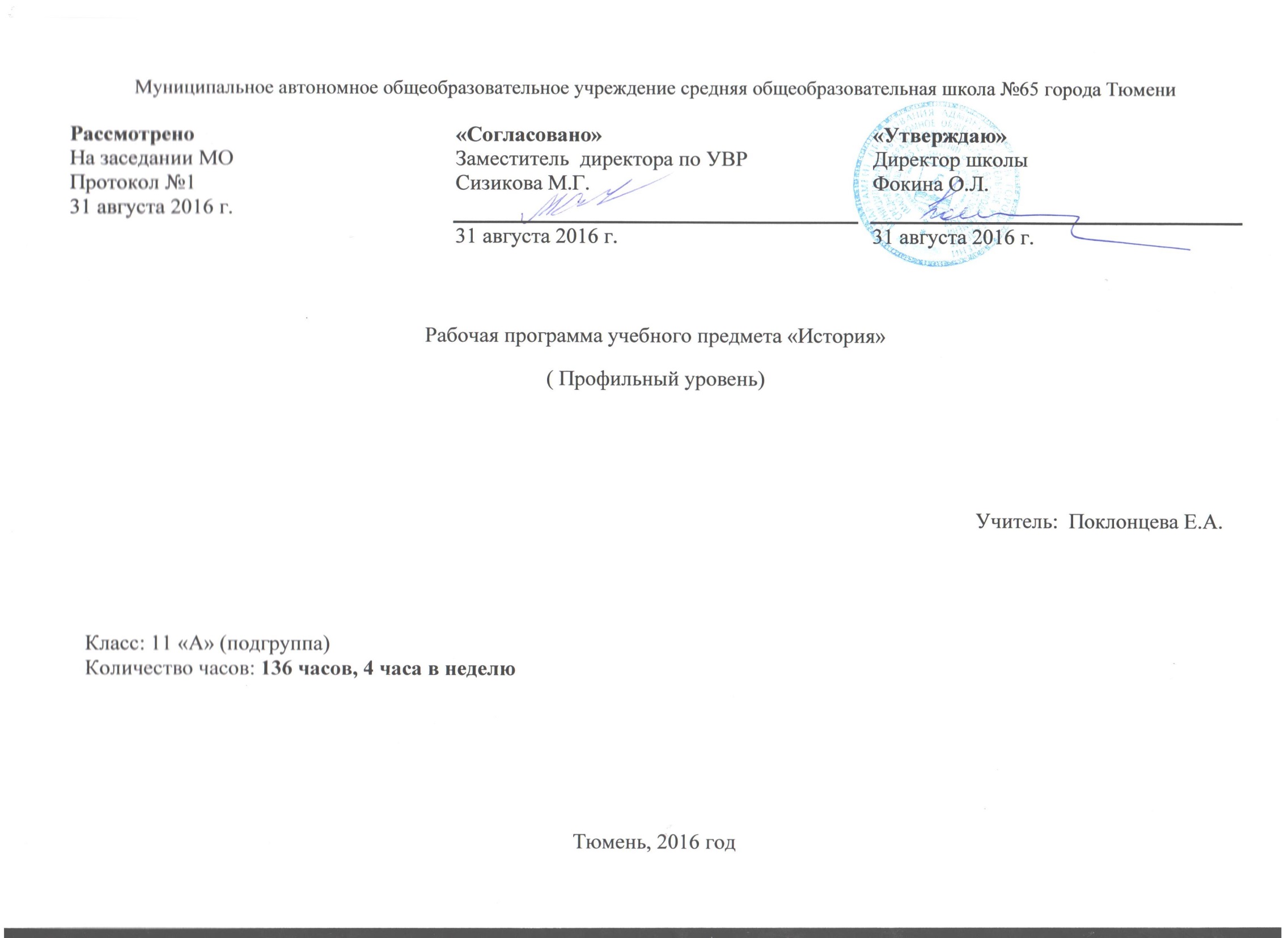 Составлена рабочая учебная программа по истории на основе:1. Федерального компонента Государственного стандарта общего образования  (в ред. Приказа Минобрнауки России № 39 от 24.01.2012)2.Примерной  программы основного общего образования на профильном уровне по истории разработанной  МО и Науки РФ 3. Загладин Н.В., Симония В.И.  Рабочая программа по «Всеобщей истории»4. Сахаров А.Н.,. Буганов В.И, Зырянов П.Н., Козленко С.И.  Рабочая программа «История Отечества с древнейших времён до 1917 г.» 5. ВяземскийЕЕ., Стрелова О.Ю. «История России. ХХ-начало ХХI в.(К учебнику В.А. Шестакова «История России. ХХ- начало ХХI в.)», 2010 г.(профильный уровень).УМК:Буганов В.И.,  Сахаров А.Н., Зырянов П. Н. История России, конецXVII-XIX век: учеб.для10 кл.М.,Просвещение,2010-15. ч.2. Шестаков В.А.,Сахаров А.Н. История РоссииXX-начало XXIвека,11 класс, Профильный уровень.М,Просвещение,2012    3.Загладин Н.В.Всеобщая история конца XIXв- начало XXI века. Учебник для 11кл. Углубленный уровень. М.,Русское слово,2015.Описание места учебного предметаВ соответствии с учебным планом основного общего образования МАОУ СОШ №65 предмет «История» (профильный уровень) изучается в 11  классе 4 часа в неделю. Общий объём учебного предмета составляет 136 часов (34 учебных недель). Из них: Всеобщая история-48 ч. История России-88 ч.СОДЕРЖАНИЕ ПРОГРАММЫ (136 часов)ВСЕОБЩАЯ ИСТОРИЯИндустриальное общество во второй половине XIX – первой трети ХХ вв. Новейшая история: понятие, периодизация. Новейшая история: понятие, периодизация. Дискуссия о понятии «Новейшая история».Мировое экономическое развитие в конце XIX – первой трети XX вв. Структурный экономический кризис 1870-х – 1880-х гг. Предпосылки и достижения технической революции конца XIX вв. Формирование системы монополистического капитализма и ее противоречия. Динамика экономического развития на рубеже в конце XIX – первой трети XX вв. Эволюция трудовых отношений и предпринимательства. Изменения в социальной структуре индустриального общества.Опыт индустриального развития стран Западной Европы и США. Особенности экономического и социального развития в условиях ускоренной модернизации. Социально-политические последствия модернизации в странах индустриального развития. Маргинализация общества в условиях ускоренной модернизации и предпосылки революционного изменения общественного строя.«Революционная волна» в странах ускоренной модернизации в первой трети ХХ в.Идеологические доктрины кон. XIX- начала XX века. Кризис классических идеологических доктрин на рубеже XIX-XX вв. Поиск новых моделей общественного развития: социальный либерализм и социальный консерватизм, революционный марксизм и социал-демократия, корпоративные идеологии (социальный католицизм, солидаризм, народничество, анархо-синдикализм). Предпосылки формирования идеологий тоталитарного типа. Ранний фашизм.Мировоззренческий кризис европейского общества в конце XIX - начале XX вв. Мировоззренческий кризис европейского общества в конце XIX – начале XX вв. «Закат Европы» в философской мысли. Формирование неклассической научной картины мира. Модернизм – изменение мировоззренческих и эстетических основ художественного творчества. Реализм в художественном творчестве ХХ в. Нарастание технократизма и иррационализма в массовом сознании.Страны Азии на рубеже XIX-XX вв. Страны Азии на рубеже XIX-XX вв. Кризис традиционного общества в условиях развертывания модернизационных процессов. Религиозное реформаторство и идеология национального освобождения. Подъем революционного движения   в странах Азии.ИСТОРИЯ РОССИИВведение. XX ВЕК НА ВЕСАХ ИСТОРИИ XX век во всемирной и отечественной истории.«Встреча с веком»: каким виделся новый век людям, родившимся во второй половине XIX столетия? Какие надежды и прогнозы связывали с ним обыватели, творческая интеллигенция, политики, историки и др.? «Удачи и трагедии минувшего века».Раздел 1. РОССИЙСКАЯ ИМПЕРИЯ: ПОСЛЕДНИЕ ДЕСЯТИЛЕТИЯ Тема 1. Россия во второй половине XIX — начале XX вРоссия и Запад во второй половине XIX в.: вызовы индустриального мира и «ответы» на них индустриальных и аграрно-индустриальных стран Европы, Азии и США. Эпоха Великих реформ в России и ее итоги к началу XX в. Результаты реформ 1860—1870-х гг. в оценках современных историков. Сравнителъно-обобщающая характеристика ведущих стран Запада и России во второй половине XIX в.Становление и развитие рыночной экономики в России: геополитическое положение страны в пореформенный период; ресурсы и противоречия индустриального развития. Социально-экономическая политика Александpa III  (1881 —1894). Особенности российского монополистического капитализма. Аграрный вопрос и положение российского крестьянства во второй половине XIX в., влияние этих факторов на темпы экономического развития страны. Реформаторы второй половины XIX в.: Н.Х. Бунге, С.Ю. Витте и др. Отношение к ним при дворе и в российском обществе. «План индустриализации» (С.Ю. Витте), его роль в стабилизации финансовой системы, в хозяйственном освоении Сибири и Дальнего Востока и т. д. *Великий евразийский путь: Транссибирская магистраль(региональный проект).Дискуссионные вопросы:о роли и месте России в мировой экономике второй половины XIX в.;о состоянии и противоречиях аграрного сектора российской экономики в пореформенный период;об эффективности экономической политики С.Ю. Витте.Российское общество в условиях форсированной модернизации. Классы и сословия российского общества во второй половине XIX в. Положение традиционных для аграрного общества слоев населения в эпоху «великих перемен». Формирование новых социальных общностей в процессе ускоренного индустриального развития. «Рабочий вопрос» к концу XIX в. Сравнительная характеристика социально-экономического и политического положения рабочих в России и в ведущих странах Запада.*Коллективный портрет населения Российской империи на рубеже XIX—XX столетий: полиэтнический, поликонфессиональный и поликулътурный характер российского общества; конфликты и опыт межкультурного взаимодействия на российских пространствах Европы и Азии (региональный проект).Россия — самодержавная монархия. Структура законодательной и исполнительной власти в России; особенности государственного устройства, национальные образования в составе империи. Система местного самоуправления. Российское законодательство и судебное дело. Актуальность вопроса о парламентаризме и демократизации общественно-политической жизни страны в конце XIX — начале XX в. Основные тенденции формирования в России первых политических партий. Активизация общественных и национальных движений в условиях форсированной модернизации. Сравнительная характеристика общественно-политических партий и движений в странах Запада и России на рубеже XIX—XX вв.*Исторические портреты последних российских самодержцев: Александра II, Александра III, Николая II. От ношение монархов к реформам. Личности царей и результаты их правления в оценках современников и потомков.Духовная жизнь России в преддверии нового века. Предпосылки и условия культурного расцвета России в конце XIX — начале XX в. Серебряный век русской культуры. Крупнейшие достижения науки и техники, философии и общественных наук, литературы, искусства, театра и других сфер художественной культуры. *Первые нобелевские лауреаты: И.П. Павлов (1904) и И.И. Мечников (1908). *«Русская историческая школа» всеобщей истории: П.Г. Виноградов, Р.Ю. Виппер, Н.И. Кареев, В.О. Ключевский, М.М. Ковалевский и др. *«Великий немой» и первый русский кинопромышленник А. Ханжонков. *Русские сезоны С. Дягилева в Париже и в других столицах Европы. *Система школьного и высшего образования в Российской империи.Новые черты в облике российских городов и деревень в конце XIX — начале XX в.(региональный проект). Новое в повседневной жизни российского общества.Тема 2. Первая российская революция и ее последствия (7 ч)«Большая политика» и «маленькая война». Геополитические интересы России на Дальнем Востоке в конце XIX — начале XX в. Отношения с сопредельными странами Азии и Западной Европы в связи с «восточной политикой» России. Предпосылки и причины Русско-японской войны 1904—1905 гг.: декларации и реальность. Сравнительный анализ манифестов об объявлении войны императоров Японии и России. Отношение к войне в различных политических кругах и слоях российского общества. Внутрироссийский и международный резонанс Русско-японской войны. Социально-политические следствия поражения России и заключения Портсмутского мира.Первая российская революция 1905—1907гг.Социально-экономические и политические предпосылки революции. Кровавое воскресенье как проявление политического и нравственного кризиса власти. Отклики на события 9 января 1905 г. в регионах России. Дискуссия о роли Талона в организации Кровавого воскресенья. Образование новых политических партий как ответ различных политических сил на развитие революции (кадеты, октябристы, черносотенные организации, партии банкиров и предпринимателей и др.). Сравнительная характеристика политических программ и деятельности оппозиционных движений в годы революции: либерально-монархическое, неона-родническое и социал-демократическое, крестьянское. Политические маневры правительства в связи с развитием революции в августе—октябре 1905 г. Анализ Манифеста об учреждении Государственной думы и Манифеста «Об усовершенствовании государственного порядка» в аспекте становления в России самодержавно-конституционной монархии.*Революционные события 1905—1907 гг. в нашем крае: общее и особенное(региональный проект).Становление российского парламентаризма (1905— 1914).Принципы формирования, деятельность и тенденции становления Государственной Думы первого-второго созывов в годы революции: партийный и социальный состав, *лидеры думского движения, отношения Думы с властью, основные задачи и сферы законотворчества. Исторический характер и последствия событий 3 июня 1907г. («третьеиюньского переворота»).Реформаторская деятельность П.А. Столыпина на посту председателя Совета министров (1906—1911): цели и задачи, основные направления, средства и условия преобразований, итоги реформ к началу Первой мировой войны. П.А. Столыпин и III Государственная Дума: принципы взаимодействия. *С.Ю. Витте и П.А. Столыпин: сравнительная характеристика двух выдающихся российских реформаторов. *«Великая Россия» в представлении П.А. Столыпина.Дискуссионные вопросы:о роли и месте России в мировой экономике начала XX в.;о противоречиях реформаторской деятельности ПЛ. Столыпина в условиях социально-экономического и политического развития России в начале XX в.;о месте и роли Государственной Думы первого— четвертого созывов в становлении российского парламентаризма.ВСЕОБЩАЯ ИСТОРИЯМеждународные отношения на рубеже XIX-XX вв. Система международных отношений на рубеже XIX-XX вв. Империализм как идеология и политика. Борьба за колониальный передел мира. Первая мировая война: экономические, политические, социально-психологические, демографические причины и последствия.ИСТОРИЯ РОССИИТема 3. Первая мировая война и крушение императорской России Россия в Первой мировой войне. Развитие геополитической ситуации в мире и Европе в конце XIX — начале XX в.: новые очаги международной напряженности и военно-политические союзы. Цели внешней политики России в условиях обострения межимпериалистических противоречий в начале XX в. Обстоятельства вступления России в войну, состояние российской армии к началу военных действий против Германии, расчеты правительства и планы военных. Реакция российского общества и раз личных политических сил (либералы, социал-демократы, большевики) на войну в зависимости от ситуации на Восточном фронте и внутри страны в 1914—1917 гг. «Кризис верхов» и «кризис низов» как результат участия России в Первой мировой войне.*«Альтернативная история»: дискуссии о вероятности победы России в Первой мировой войне и ее возможных последствиях.*Первая мировая война как фактор развития российского общества. *Первая мировая война — школа российских полководцев (А.А. Брусилов, А.В. Колчак и др.). *Положение военнопленных Первой мировой войны в Германии и России. *Первая мировая война и российская наука. *«Когда говорят пушки...»: Первая мировая война и искусство.Первая мировая война и Февральская революция. Социально-экономическое, внутриполитическое и морально-психологическое состояние государства и общества в январе—феврале 1917 г. Пути выхода России из кризиса: сравнительный анализ программ политических партий. События в Петрограде 22—27 февраля 1917 г.: государственный переворот или стихийная революция? Формирование революционных органов власти и Временного правительства. Вопрос об Учредительном собрании и судьбе монархии в России.Дискуссионные вопросы:о характере Февральской революции;о преемственности целей и задач революции 1905— 1907 гг. и революции в феврале 1917 г.;о событиях Февраля и Октября 1917 г. как относительно самостоятельных революциях (переворотах ) или взаимообусловленных этапах одной революции 1917 г.;об альтернативах развития России после Февраля 1917 г.ИСТОРИЯ РОССИИ ИСТОРИЯ СССР: 1917-1991 гг. Октябрь 1917 г. и Гражданская войнаВыбор России в октябре 1917 г.Социально-экономические, политические и социокультурные факторы, определившие выбор России в 1917 г. Переворот или революция: предпосылки, причины и значение Октября 1917 г. в марксистской и либеральной историографии.Россия в условиях двоевластия. Петросовет и Временное правительство: сравнительная характеристика состава органов власти, социальной базы, целей и задач их деятельности, мероприятий, проведенных весной—летом 1917 г. «Революция по телеграфу?»: развитие революционных событий в регионах России — общее и особенное (региональный проект).Социально-экономическое и политическое положение в стране в условиях двоевластия. Причины неустойчивости Временного правительства и регулярности политических кризисов весной—летом 1917 г.Основные политические партии в условиях двоевластия. Сравнительный анализ политических программ кадетов, эсеров, меньшевиков и большевиков: положение партий в новых условиях, оценка ими Февральской революции, стратегические цели и тактические задачи по «спасению России», отношение к участию России в войне, к Учредительному собранию, рабочий и аграрный вопросы, уровень поддержки партии в обществе, возможности взаимодействия с другими партиями и Временным правительством.Причины роста популярности партии большевиков в массах.*Проблема «немецких денег» в возвращении В.И. Ленина из эмиграции в Россию весной 1917 г. Критический анализ«Апрельских тезисов» как программы партии большевиков в «данной революции». Дискуссия по докладу В.И. Ленина «О задачах пролетариата в данной революции» на партийной конференции: аргументы сторонников и противников ленинского курса на социалистическую революцию весной 1917 г.Рост леворадикальных настроений в массах. Изменения в балансе сил на политической арене России к осени 1917 г. Программа Л.Г. Корнилова по «спасению России». Л.Г. Корнилов и А.Ф. Керенский: от временного союза к обвинению в мятеже. *Дискуссии о роли и масштабах личности А.Ф. Керенского и Л.Г. Корнилова в российской истории.Большевики берут власть. Положение партии большевиков после поражения «корниловщины». Тактика В.И.Ленина по продвижению своей идеи о вооруженном восстании. *«Искусство убеждать»: критический анализ статей и выступлений В.И. Ленина в сентябре - октябре 1917 г. по вопросам о подготовке вооруженного восстания. Захват большевиками власти в Петрограде и II Всероссийский съезд Советов как звенья одной цепи в политической программе В.И. Ленина и его соратников. Первые декреты советской власти:анализ первоисточников в контексте политических призывов и обещаний большевиков накануне революции. Принципы формирования большевиками новых органов власти: СНК, ВЦИК, ВЧК. Предпосылки складывания в стране однопартийной диктатуры.Дискуссионные вопросы:о характере октябрьских событий в Петрограде: переворот или революция / Великая революция;о взаимосвязи и взаимообусловленности революционных событий в феврале и октябре 1917 г.;о причинах победы большевиков в борьбе за власть и поражения реформаторских движений;о влиянии Октябрьской революции на революционные и национально-освободительные движения в странах Европы и Азии.«Триумфальное шествие советской власти»:модели установления власти большевиков в Москве и других регионах России. Установление советской власти в нашем крае(региональный проект).Первые мероприятия большевиков по демократизации общественной жизни, в сфере правосудия, религии, образования и культуры. Первая советская конституция (1918) об основах государства и общества: анализ документа.Результаты выборов в Учредительное собрание как отражение настроений и политических симпатий населения России: анализ статистических данных.Учредительное собрание в планах и действиях большевиков в октябре 1917 — январе 1918 г. * Дискуссии историков о способности Учредительного собрания сформировать конституционное правительство и реально изменить политическое развитие России.Внешняя политика советского государства. Международное положение России в конце 1917 — начале 1918 г. Реакция зарубежных стран на революционные события в России и мирные предложения большевиков. Образование независимых государств на территории бывшей Российской империи. Основы социалистической внешней политики в Декрете о мире: анализ документа. Формирование новой армии: иллюзии и реальность. Советско-германские переговоры о мире и дискуссии в партии большевиков об их условиях. Брестский мир как инструмент политической борьбы; его последствия для России и стран Европы.Революционные преобразования в экономике.«Красногвардейская атака на капитал»: основные цели и задачи экономической политики большевиков в конце 1917 — начале 1918 г., приоритетные направления реформ, способы улучшения экономической ситуации в стране. Дискуссии в партии о принципах экономической политики. «Военный коммунизм»как модель перехода к новому общественному строю и способ выживания в условиях Гражданской войны (1918—1921). Дискуссия об исторической роли и сущности «военного коммунизма».Гражданская война в России. Предпосылки и причины Гражданской войны как объект изучения в советской и современной российской историографии. Социальная база, участники, интересы и идеология «красных» и «белых». Политика эсеров в годы Гражданской войны как поиск «третьего пути» в гражданском противостоянии. Роль интервенции в вооруженном конфликте 1918— 1922 гг. События на фронтах Гражданской войны и в тылу страны в 1918—1920 гг.: анализ тенденций развития вооруженного конфликта, качественных новообразований и результатов противоборствующих сторон.Дальневосточная республика (ДВР, 1920—1922 гг.) в борьбе за освобождение Дальнего Востока от интервентов и установление советской власти.*«Война без победителей»: сравнительный анализ воспоминаний участников Гражданской войны, сражавшихся по разные стороны фронта.*«Наш край в годы Гражданской войны и интервенции»: региональный проект современной экспозиции в краеведческом музее.*Советско-польская война (1920): от войны освободительной к войне революционной. Ее влияние на характер советско-польских отношений в последующие десятилетия.Дискуссионные вопросы:о причинах, характере Гражданской войны;о периодизации и хронологических рамках Гражданской войны;о природе и масштабах красного и белого террора в годы войны;о причинах победы красных в Гражданской войне.ВСЕОБЩАЯ ИСТОРИЯВерсальско-Вашингтонская система и изменение политической карты мира. Начало складывания международно-правовой системы. Лига наций. Паневропейское движение и пацифизм. Советизация России Новая экономическая политика. Социально-экономическое, политическое и морально-психологическое состояние страны и общества после Гражданской войны. Причины и основные требования участников крестьянских восстаний, забастовок и Кронштадтского мятежа в конце 1920 — начале 1921 г. Переход к новой экономической политике и становление ее как цельной экономической системы: этапы введения нэпа, их задачи и принципы реализации, основные мероприятия в сфере экономики и финансов, их результаты. *Нэпман — «герой нашего времени» (образная характеристика советского предпринимателя на основе научно-исторических и художественных источников). Нэп и идеология. Нэп и антирелигиозная политика большевиков. *«Философский пароход» (1922) —«первое предостережение» власти инакомыслящим.Дискуссионные вопросы:о целостности и преемственности экономической политики большевиков: военный коммунизм — нэп;об исторической роли нэпа в борьбе большевиков за сохранение своей власти в условиях кризиса;о нэпе как модели рыночных отношений под контролем государства.Образование СССР. Геополитическая карта бывшей Российской империи после Гражданской войны. Предпосылки объединения советских республик в единое государство. Дискуссии в партии по национальному вопросу и о модели СССР. Принципы образования Советского государства 30 декабря 1922 г. Конституция СССР 1924 г., государственная символика и карта СССР в 1920-е гг. Дискуссии о противоречиях формы и содержания союзного государства; *о предпосылках распада СССР в 1991 г. *Советский Союз глазами иностранцев, посетивших его в 1920-е гг..Эволюция большевистского режима. Процесс оформления советского политического режима в авторитарный и бюрократический. *Коллективный портрет советского и партийного руководства в 1920-е гг. (образная характеристика на основе биографических и научно-исторических источников). Ключевые вопросы и итоги партийных дискуссий 1920-х гг. И.В. Сталин, его временные союзники и оппоненты в борьбе за власть после смерти В.И. Ленина.Двойственный характер советской внешней политики в 1920-е гг.: международные соглашения и деятельность Коминтерна в интересах мировой революции. Влияние нэпа на характер внешней политики большевиков. *Первые советские дипломаты (Г.В. Чичерин, Ф.Ф. Раскольников, Л.М. Карахан и др.). *Внешнеполитическая обстановка на Дальнем Востоке в 1920-е гг. Конфликт на КВЖД (1929).Социально-экономическое развитие СССР к концу 1920-х гг.: показатели, ресурсы развития, проблемы и противоречия. *«ГОЭЛРО — локомотив индустриализации».Сравнительная характеристика темпов экономического развития СССР и стран Запада после Первой мировой войны. Дискуссия в ВКП(б) о путях социалистического строительства, моделях индустриализации, источниках капиталовложений. Утверждение курса на форсированную индустриализацию (XV съезд ВКП(б), 1927 г.) и его влияние на внутриполитическое и международное положение СССР.ИСТОРИЯ РОССИИСоветская модель модернизации «Выбор 1929 года». Предпосылки перелома в историческом развитии СССР. Суть альтернативных сценариев экономического развития, дискутировавшихся в партии в 1920-е гг. Причины и формы «свертывания» нэпа. 1929 год в оценках советских и современных российских историков.«Консервативная революция» в экономике. Принципы государственного планирования советской экономики, способы их реализации в разработке первых пятилетних планов. Особенности первой пятилетки (1928—1933): цели, приоритеты, способы реализации, достижения. Цена «индустриального скачка». Край в годы индустриализации (региональный проект).Деревня в годы свертывания нэпа и перехода к форсированной индустриализации. Борьба И.В. Сталина с «правой оппозицией» в партии. «Социалистическое наступление» на крестьянство: цели и этапы коллективизации, ее формы, итоги и последствия. Формы крестьянского сопротивления насильственной коллективизации. *Голод 1932—1933 гг.: виновники и жертвы.От диктатуры класса к диктатуре вождя. Советская политическая система как особая форма тоталитаризма. Положение ВКП(б) в политической системе СССР к середине 1930-х гг. И.В. Сталин как вождь партии и лидер Советского государства; предпосылки и способы формирования культа личности. *Образ советского партийца (образная характеристика на основе документальных и художественных источников). Советская номенклатура и госаппарат в условиях сверхцентрализации и партийного контроля. Становление советской командной системы. Конституция СССР (1936) как Основной Закон страны «победившего социализма» (анализ документа).Экономическое развитие СССР в 1930-е гг. Предпосылки и условия становления специфической экономики власти. «Магия цифр»: результаты первой пятилетки и установки второго пятилетнего плана (1933—1937): критический анализ статистических источников. Переход к тотальному планированию. Советские формы стимулирования производительности труда (ударничество, системы надбавок, моральное поощрение и порицание). Особенности плана третьей пятилетки (1938—1942) в условиях международного и внутриполитического положения СССР во второй половине 1930-х гг. Окончательное оформление командной системы хозяйствования. Сравнительный анализ результатов социально-экономического развития СССР и стран Запада к концу 1930-х гг.«Люди тридцатых». Противоречия в развитии социальной и духовной сфер общества в условиях развернутого строительства социализма. Советские города и села в годы форсированной модернизации и сплошной коллективизации (региональный проект). Жизнь и быт советских людей в 1930-е гг. (образная характеристика на основе научно-исторических и художественных источников). Предпосылки и процесс становления тоталитарной культуры. Искусство: «полезное» и «вредное» (критический анализ произведений культуры). *Историческая наука и образование в СССР в 1930-е гг.Политика массового террора. Террор как закономерный атрибут советской политической системы. Направления и объекты репрессивной политики советского государства в 1920—1930-е гг. Причины усиления репрессий в конце 1920-х гг. Особенности политических процессов во второй половине 1930-х гг. Инструменты репрессивной политики: «показательные процессы», исправительно- трудовые лагеря, судебная система. «Большой террор»: цели, способы осуществления, жертвы, последствия. «Страна ГУЛАГ»:тематическая карта СССР, образная характеристика страны и общества на основе документальных и монументальных источников.Дискуссионные вопросы:о политической целесообразности террора в условиях «осажденной крепости социализма»;о масштабах репрессий в СССР в 1930-е гг.;о характере советского общества, созданного к середине 1930-х гг. в результате «развернутого строительства социализма».ВСЕОБЩАЯ ИСТОРИЯЭкономический кризис 1930-х гг. Структурный экономический кризис 1930-х гг. и переход к смешанной экономике. Кейнсианство институционализм о стратегии общественного ростаУтверждение тоталитаризма. Историческая природа тоталитаризма и авторитаризма Новейшего времени. Дискуссия о тоталитаризме.Политическая и социальная идеология тоталитарного типа. Фашизм. Национал-социализм. Особенности государственно-корпоративных (фашистских) и партократических тоталитарных режимов, их политики в области государственно-правового строительства, социальных и экономических отношений, культуры. Массовое сознание и культура тоталитарного общества.Национально-освободительные движения в странах Азии и Африки. Национально-освободительные движения и региональные особенности социально-экономического развития стран Азии и Африки.Культура в 1920-1930 гг.Международные отношения 1920-1930-х гг.. Система международных отношений в середине ХХ в.Вторая мировая война. Вторая мировая война: экономические, политические, социально-психологические, демографические причины и последствия.ИСТОРИЯ РОССИИ СССР и Вторая мировая война Международное положение СССР в 1930-е гг.Новый вектор во внешней политике СССР в условиях нагнетания международной напряженности и образования новых военно-политических союзов. Условия принятия СССР в Лигу Наций (1934—1940). *Советский Союз на Всемирной выставке в Париже 1937 г. Инициативы СССР по созданию системы коллективной безопасности в Европе. Причины срыва англо-франко-советских переговоров и заключения советско-германского пакта. Дискуссия об исторической роли и оценке советско-германских соглашений 1939 г., советско-японского «Пакта о нейтралитете» (1941): анализ документов. *Внешняя политика СССР на Дальнем Востоке в 1930-е гг. *Балканский вопрос и отношения с Турцией в советской внешней политике 1940— 1941 гг.Внешняя политика СССР в начальный период Второй мировой войны и формирование новой государственной границы СССР (1939—1940):аналитический обзор карты. Дискуссии об оценках политики СССР в отношении прибалтийских государств, Западной Белоруссии и Украины, Бессарабии. *«Неизвестная война»: советско-финляндская война в современной российской и зарубежной историографии.Состояние советских Вооруженных сил в конце 1930-х гг., меры по укреплению обороноспособности СССР. Стратегические планы И.В. Сталина в условиях неизбежной войны с Германией. Соотношение вооруженных сил и экономических потенциалов СССР и Германии к лету 1941 г.: анализ статистических данных. Дискуссии о причинах неготовности СССР к войне в июне 1941 г. *Т-34: лучший танк Второй мировой войны и его создатели. *Штурмовик Ил-2: один из лучших самолетов Второй мировой войны.Великая Отечественная война. Проблемные аспекты истории начального периода Великой Отечественной войны. Ключевые события на Восточном фронте летом— осенью 1941 г. Причины провала гитлеровского плана « молниеносной войны ».Положение на советско-германском фронте в 1942— 1944 гг.: важнейшие операции и решающие сражения на разных этапах Великой Отечественной войны. Анализ тематических карт и документальных источников, региональные проекты. Вопрос окоренном переломе в ходе Великой Отечественной и Второй мировой войн в российской и зарубежной историографии.Мобилизационные возможности советской системы в организации отпора врагу. Роль советского тыла в победе над фашизмом. «Массовый героизм советского народа на фронте и в тылу» как феномен советской политической системы / общественного строя / коммунистического воспитания / других факторов. Проблема коллаборационизма советских граждан. Национальная политика И.В. Сталина в годы Великой Отечественной войны, причины массовых депортаций народов и их последствия. Нормализация церковно-государственных отношений в годы войны. Идеологическая работа на фронте и в тылу как фактор организации масс на борьбу с врагом. *Формы и содержание советской пропаганды. Советская наука и культура в годы войны: научно-исследовательские институты и их открытия; произведения литературы, музыки, кино, живописи ит. д. *«Нефасадная» сторона войны в творчестве советских поэтов, писателей, художников.СССР и союзники по антигитлеровской коалиции: предпосылки и проблемы создания, формы реализации военно-политического союза. Дискуссии о роли ленд-лиза и второго фронта в разгроме нацистской Германии. Конференции глав «Большой тройки» (1943—1945) о согласовании военных планов союзников и о послевоенном устройстве мира.Заключительный период Великой Отечественной войны: участие советских войск в освобождении стран Европы от фашизма. Битва за Берлин и капитуляция Германии.Причины и цели участия СССР в войне с Японией (9 августа — 2 сентября 1945 г.). *Основные военные операции советских войск на территории Китая. *Освобождение Южного Сахалина и Курильских островов.Окончание Второй мировой войны и вопрос о роли в ней Советского Союза в отечественной и зарубежной историографии.Дискуссионные вопросы:о значении Победы СССР над нацистской Германией;о цене Победы советского народа в Великой Отечественной войне; о ценностных основаниях исторической памяти современного российского общества.СССР в первое послевоенное десятилетиеОсобенности внешнеполитического курса Кремля после Второй мировой войны. Международное положение СССР: статус мировой державы, международный авторитет, сферы влияния, внешнеполитические планы советского руководства и реалии. От коалиции к конфронтации: развитие отношений СССР с США и Великобританией в первое послевоенное десятилетие. Советский фактор в Восточной Европе и Юго-Восточной Азии. Позиция СССР в вопросе о послевоенной судьбе Германии. СССР и Корейская война. Дискуссия о причинах и виновниках развязывания «холодной войны» в советской и современной российской и зарубежной историографии.Милитаризация советской экономики. Факторы и причины, ресурсы и результаты становления военно-промышленного комплекса. Советский атомный проект и его роль во внешнеполитической, экономической и научно-технической сферах развития СССР. Влияние гонки вооружений и милитаризации экономики на общественно-политическую жизнь страны и образ СССР в послевоенном мире. Трудное возрождение. Особенности восстановительного периода: потери СССР в Великой Отечественной войне, источники и способы восстановления экономики, приоритеты социально-экономического развития в послевоенное время. Условия жизни и труда советских людей во второй половине 1940-х — начале 1950-х гг. Итоги восстановительного периода СССР в сравнении с социально-экономическими показателями стран Европы.Власть и общество. Морально-психологические «раны» войны и послевоенные настроения народа-победителя. Новые задачи и условия идеологической работы ВКП(б) в послевоенном советском обществе. *Тост Сталина «За русский народ!» (24 мая 1945 г.): анализ документа в контексте национальной политики И.В. Сталина после войны. Идеологические кампании 1948—1952 гг., их влияние на морально-психологический климат в обществе, на отношение к Западу, на состояние советской науки и культуры. Апогей и кризис лагерной экономики.*Реакция в советском обществе и в мире на смерть И.В. Сталина.Тема 9. Попытки либерализации советской системыБорьба за власть в Кремле. Предпосылки и причины перехода к коллективному руководству в КПСС 5 марта 1953 г. Претенденты на роль политического лидера после смерти И.В. Сталина: сравнительный анализ программ и позиций Л.П. Берии, Г.М. Маленкова и Н.С. Хрущева. Дискуссии о вероятности альтернативных сценариев развития СССР в 1950-е гг.Начало десталинизации. Преодоление последствий сталинского режима в 1953—1955 гг. как орудие борьбы за власть между Г.М. Маленковым и Н.С. Хрущевым. Дискуссии в ЦК КПСС о репрессиях 1930—1940-х гг. Доклад Н.С. Хрущева «О культе личности и его последствиях» как модель ограниченной критики сталинизма: анализ документа. Роль XX съезда КПСС в демократизации советского общества и возникновении политической оппозиции. «Управляемая десталинизация» как источник противоречивых процессов в партийном руководстве и в обществе во второй половине 1950-х гг. *Реакция на XX съезд КПСС в стране и за рубежом.Экономическое соревнование с Западом: планы и итоги. Предпосылки и причины сельскохозяйственной, административной реформы, преобразований в системе народного образования в 1950-х — начале 1960-х гг. *Сравнителъный анализ концепций профильного обучения в советской (1950—1960-е гг.) и современной российской школе. Социальная политика и «жилищная революция» как аргументы Н.С. Хрущева о преимуществах социалистической системы.Научно-техническая революция в СССР: приоритеты и аутсайдеры развития хозяйства, науки и техники. Ускоренное развитие отраслей военно-промышленного комплекса (ВПК). Советские ученые и их достижения мирового уровня. *Нобелевские лауреаты — ученые СССР. *Наукограды и «закрытые города» (ЗАТО). *Советская космическая программа. *Первые советские ЭВМ (электронно-вычислительные машины).Сравнительный анализ темпов и результатов социально-экономического развития СССР и Запада в годы правления Н.С. Хрущева.Противоречия «либерального коммунизма».Факторы и последствия диспропорций в финансировании военных и гражданских секторов советской экономики. Духовная «оттепель». Партийные критерии для оценки произведений культуры. Национальная политика Н.С. Хрущева и ее последствия. Причины ограниченного характера реформ Н.С. Хрущева по либерализации общественной жизни в СССР. Социально-политический кризис начала 1960-х гг. и прожект «развернутого строительства коммунизма».Двойственный характер внешней политики Н.С. Хрущева в 1950-х — первой половине 1960-х гг. Мирное сосуществование государств с различным общественно экономическим строем как альтернатива ядерной войне и формирование военных блоков. СССР — «оплот мира» и «фактор военной угрозы». Отношения со странами «социалистического лагеря» и странами Запада. Позиция советского руководства в Карибском кризисе (моделирование альтернативных политических решений и их результатов).*Н.С. Хрущев как полпред СССР на международной арене (образная характеристика— политический портрет ).Дискуссионные вопросы:об оценках Н.С. Хрущева как политического деятеля;о содержании и последствиях реформаторской деятельности Н.С. Хрущева в 1950-х— первой половине 1960-х гг.ВСЕОБЩАЯ ИСТОРИЯМеждународные отношения в послевоенном мире. Складывание мирового сообщества. Международно-правовая система ООН. Развертывание интеграционных процессов в Европе. «Биполярная» модель международных отношений в период «холодной войны».Крушение колониальной системы. Распад мировой колониальной системы и формирование «третьего мира». Движение неприсоединения.Экономическое развитие в условиях НТР. Экономическое развитие в условиях научно-технической революции. Проблема периодизации НТР. Транснационализация мировой экономики. Эволюция собственности, трудовых отношений и предпринимательства всередине ХХ вв. «Революция менеджеров». «Общество потребления» и причины его кризиса в конце 1960-х гг.Страны Европы и США в 1945-1960-е гг. «Государство благосостояния». Христианская демократия, социал-демократия, голлизм и становление современной конституционно-правовой идеологии. Формирование социального правового государства в ведущих странах Запада в 1950-х – 1960-х гг.Протестные формы общественно-политических движений. Эволюция коммунистического движения на Западе.«Новые левые». Контркультура. Становление молодежного, антивоенного, экологического, феминистского движений. Проблема политического терроризма. Предпосылки системного (экономического, социально-психологического, идеологического) кризиса индустриального общества на рубеже 1960-х – 1970-х гг.Модели ускоренной модернизации в ХХ в.: дискуссии о «догоняющем развитии» и «особом пути».Страны Восточной Европы во второй половине ХХ века. Ускоренная модернизация общества в условиях социалистического строительства. Формирование и развитие мировой системы социализма. Дискуссия о тоталитарных и авторитарных чертах «реального социализма».Попытки демократизации социалистического строя.Страны Азии, Африки и Латинской Америки во второй половине ХХ века. «Новые индустриальные страны» (НИС) как модель ускоренной модернизации. «Новые индустриальные страны» Латинской Америки и Юго-Восточной Азии: экономические реформы, авторитаризм и демократия в политической жизни.ИСТОРИЯ РОССИИСтагнация советской системы Тенденции развития советской системы в 1960— 1980-е гг.Причины и обстоятельства отставки Н.С. Хрущева в октябре 1964 г. Преемники Н.С. Хрущева на партийном и государственном постах: Л.И. Брежнев и А.Н. Косыгин (образные характеристики —политические портреты).Курс нового руководства на «дальнейшее развитие социалистической демократии» и способы его реализации. Надежды общества на обновление в середине 1960-х гг. и нарастание консервативных тенденций в идеологии, внутриполитической жизни страны и в партии. Трансформация правящей элиты и советской номенклатуры, «двойные стандарты» жизни. Усиление противоречий и отставания советской системы от требований современной эпохи. Застой или стагнация: дискуссии о сущности периода правления Л.И. Брежнева в постсоветской и современной российской историографии.«Дети XX съезда»: советское общество в 1960— 1970-е гг.Диссидентское и правозащитные движения в СССР: предпосылки формирования, общественные идеалы, виды деятельности, яркие личности участников, их книги и выступления. *СССР и Запад: жизнь за «железным занавесом».«Развитой социализм».Предпосылки экономических реформ и их альтернативные проекты в середине 1960-х гг. Сравнительный анализ экономических преобразований в годы правления Н.С. Хрущева и Л.И. Брежнева и их результатов. Предпосылки и изменения в политической системе СССР. Конституция 1977 г.: анализ документа в аспекте реалий и прожектов «развитого социалистического общества».«Маятник внешнеполитического курса Брежнева».Новые направления в международной политике КПСС во второй половине 1960-х — 1970-е гг. Сложности в отношениях СССР со странами социализма. Проблемы в советско-китайских отношениях в годы умеренной десталинизации СССР и «культурной революции» в Китае. Пражская весна и процесс становления гражданского общества в СССР. «Доктрина Брежнева» и факторы поворота к политике разрядки международных отношений между «восточным блоком» и Западом. Влияние политики разрядки на двухсторонние отношения и сотрудничество СССР со странами Запада в экономике и культуре. Причины обострения напряженности в международных отношениях в конце 1970-х гг. Участие советских войск в гражданской войне в Афганистане: его внутриполитические и внешнеполитические последствия. Признаки кризиса «мировой системы социализма».Крах коммунистического режима Истоки перестройки. Открытый характер кризиса советской экономики в условиях «микроэлектронной революции». Сравнительный анализ темпов и результатов экономического развития СССР и США в середине 1980-х гг. Причины непрерывного падения темпов развития советской экономики и их влияние на положение внутри страны и ее международный статус. Дискуссии в обществе о природе кризисных явлений и способах реформирования советской системы. Мероприятия власти для улучшения экономической и социальной ситуации в стране в 1983— 1984 гг. М.С. Горбачев - политический портрет нового лидера старой системы. Политика перестройки как модель реформирования советской социалистической системы. * Дискуссии о вариативных моделях реформирования социализма в руководстве и научных кругах СССР.Реформы М.С. Горбачева. Первый этап преобразований (1985—1988): основные задачи, направления реформаторской деятельности в экономике, отношение партийного и государственного аппарата к «ускорению» и «совершенствованию», показатели социально-экономического развития СССР во второй половине 1980-х гг. Программа перехода к «социалистическому рынку» (1987—1991) и основные компоненты новой экономической стратегии, процесс их реализации. Итоги экономического реформирования на втором этапе «перестройки». *Дискуссии о моделях экономической реформы 1989—1990 гг.(сравнительный анализ альтернативных программ и моделирование сценариев их реализации).Демонтаж политической системы. «Новое мышление» как курс на политическое реформирование советской системы: противоречия целей, ценностных ориентиров и способов ее реализации. Этапы политической реформы, основные направления и итоги «революции сверху» (1985— 1988) и «революции снизу» (1989—1991). XIX партконференция, первые съезды Советов народных депутатов, создание оппозиционных партий как признаки демократизации государственной и общественной жизни СССР.Морально-психологическое влияние политики гласности на общественное сознание и духовную жизнь СССР в конце 1980-х гг. Факторы политизации и ценностного раскола советского общества в годы перестройки. Формирование открытой политической оппозиции режиму. Образование народных фронтов в союзных и автономных республиках(региональный проект), критическое переосмысление советской истории в литературе и публицистике, в кинематографе, в исторической науке.Внешняя политика СССР в период перестройки.«Бархатные революции» в восточноевропейских странах и новые приоритеты советской внешней политики. Идея «Общеевропейского дома» и отношение к инициативам М.С. Горбачева на Западе. Нормализация отношений СССР с Китаем. Международное положение СССР в результате внешнеполитического курса М.С. Горбачева. *М.С. Горбачев — новый образ советского лидера на Западе.Распад СССР. Причины и характер забастовочного движения в СССР в конце 1980-х гг. Национал-патриотическое движение и вопрос о российской государственности. Б.Н. Ельцин и М.С. Горбачев: причины и формы политического противостояния. «Декларация о государственном суверенитете Российской Федерации» (1990): анализ документа. «Парад суверенитетов» как результат провалов в национальной политике руководства СССР. Проекты новых союзных отношений в условиях обострения межнациональных конфликтов. Роль событий августа 1991 г. и ГКЧП в ускоренном распаде СССР. Создание Содружества Независимых Государств. Крах перестройки.Дискуссионные вопросы:о политическом курсе и личности М.С. Горбачева как государственного деятеля;об исторических уроках перестройки для отечественной и мировой истории; ее объективной оценки современниками;о неизбежности распада Советского Союза и альтернативных сценариях союзных отношений в на чале 1990-х гг.;об окончании «холодной войны» в связи с распадом СССР или ее продолжении в современном мире.ВСЕОБЩАЯ ИСТОРИЯЧеловечество на этапе перехода к информационному обществу (70-е гг. ХХ в. – начало XXI в) Дискуссия о постиндустриальной стадии современного развития. Дискуссия о постиндустриальной стадии общественного развития. Понятия «постиндустриальное общество», «постмодерн», «информационное общество».Структурный экономический кризис 1970-х гг.Структурный экономический кризис 1970-х гг. Неоконсервативные реформы: экономическая стратегия и результаты. Страны Европы и США на рубеже XX-XXI вв.Динамика экономического развития ведущих стран Запада на рубеже XX-XXI вв. Информационнаяреволюция и формирование инновационной модели экономического развития. Собственность, труд и творчество в информационном обществе. «Человеческий капитал» – основной ресурс информационной экономики.Распад мировой социалистической системы. Распад мировой социалистической системы и пути постсоциалистического развития. Особенности современных социально-экономических процессов в странах Востока. Проблема «мирового Юга». Противоречия индустриализации в постиндустриальную эпоху.Глобализация общественного развития на рубеже XX-XXI вв. Глобализация общественного развития на рубеже XX-XXI вв. Интернационализация экономики и образование единого информационного пространства. Противоречия глобализованной экономики. Дискуссия об исторической роли глобализацииМеждународные отношения на рубеже XX-XXI. Система международных отношений на рубеже XX-XXI вв. Распад «биполярной» модели международных отношений и становление новой структуры миропорядка. Интеграционные и дезинтеграционные процессы в мире после окончания «холодной войны». Европейский Союз. Кризис международно-правовой системы и проблеманационального суверенитета в глобализованном мире. Локальные конфликты в современном мире. Поиск модели безопасно-устойчивого развития в условиях глобализации.Современные идеологии.Дискуссия о кризисе политической идеологии и представительной демократии на рубеже XX-XXI вв. Роль политических технологий в информационном обществе. Мировоззренческие основы «неоконсервативной революции». Современная социал-демократическая и либеральная идеология. Попытки формирования идеологии«третьего пути». Глобализм и антиглобализм. Религия и церковь в современной общественной жизни. Экуменизм. Причины возрождения религиозного фундаментализма и националистического экстремизма в начале XXI в.Духовная жизнь современного общества. Особенности духовной жизни современного общества. Изменения в научной картине мира. Дискуссия о постнеклассической научной методологии. Синергетика. Мировоззренческие основы постмодернизма. Культура хай-тека. Роль элитарной и массовой культуры в информационном обществе.Основные закономерности истории человечества в историко-культурологических (цивилизационных)концепциях, формационной теории, теории модернизации, теории макроэкономических циклов («длинных волн»).Урок повторения и обобщения: 1 час.СОВРЕМЕННАЯ РОССИЯНовое российское государство и обществоСтановление новой российской государственности. Социально-экономическое и общественно-политическое положение страны в начале 1990-х гг. Основы переходной «после августовской» (1991) российской государственности и первоочередные задачи правительства Б.Н. Ельцина. Проекты нового государственного устройства России, предложенные субъектами Федерации. Федеративный договор как соглашение между центром и регионами: анализ документа. Проблемы законодательного оформления новой российской государственности, причины и развитие политического кризиса осенью 1993 г. Дискуссии в современном обществе о характере и роли «черного октября» в российской истории. Особенности и значение выборов в Государственную Думу 12 декабря 1993 г.: анализ статистики. Конституция России (1993): анализ документа в контексте проблем переходного периода и политического кризиса.Первый парламент (1993—1995): обобщающая характеристика состава и деятельности. Проблемы межнациональных отношений в Российской Федерации и способы их разрешения центральной властью и на местах в 1990-е гг. (региональный проект). Предпосылки и развитие чеченского конфликта.Внешняя политика новой российской дипломатии в первой половине 1990-х гг.: этапы ее становления и адаптации к новой международной реальности, основные задачи и мероприятия МИДа РФ, результаты развития двухсторонних отношений со странами Запада и Востока, Восточной Европы и ближнего зарубежья, определения международного статуса России и решения ключевых проблем сдерживания гонки вооружений. Причины изменения характера внешней политики России в середине 1990-х гг., новые приоритеты и проблемы российской дипломатии в условиях расширения НАТО. Дискуссии о результатах внешней политики России в 1990-е гг. в контексте российских и международных интересов.Либерализация экономики. Цели и приоритеты экономической политики «правительства реформ». «Шоковая терапия» и *альтернативные сценарии экономических преобразований: преференции первого. «Гайдаровский этап» либеральных экономических реформ: обобщающая характеристика. Основные противоречия и_ результаты экономической политики правительства B.C. Черномырдина в 1992—1995 гг.: обобщающая характеристика. Социальная цена экономических реформ.Российское общество в условиях системной трансформации. Формирование новых социальных групп и слоев в российском обществе в 1990-е гг. «Социальные лифты» и «социальные колодцы»: альтернативные траектории адаптации людей к новым условиям жизни и труда. Образная характеристика социокультурных общностей, характерных для современной России. «Жизнь в эпоху перемен»: российские города и села, предприятия, общество, люди в сложные периоды истории (региональный проект).Современная российская культура. Положение учреждений культуры, науки и образования и способы выживания в условиях переходного времени. *«Бои за историю»: новые проблемы и новые подходы в российской исторической науке на рубеже XX—XXI вв. *Центр биочипов А. Мирзабекова. *Российский проект «Геном человека». *Российский балет, музыка, литература, кинематограф, театр на рубеже веков и тысячелетий. Россия во второй половине 1990-х гг. Президентские (1996) выборы как фактор политической и экономической жизни России на ближайшие годы. Внутриполитическая ситуация в стране в период второго этапа либеральных реформ в экономике. Приоритеты экономической политики «молодых реформаторов». Российские олигархи: история появления и влияния на власть. 1998 год: от отставки правительства B.C. Черномырдина до августовского кризиса и отставки кабинета С.В. Кириенко. Общественно-политические дискуссии об ошибках экономической политики российских либералов и путях выхода из кризиса. «Конфигурации власти» от президента Б.Н. Ельцина (правительства Е.М. Примакова, С.В. Степашина, В.В. Путина). Итоги думских выборов 1999 г. в контексте социально-экономической и внутриполитической ситуации в стране, итогов «второй чеченской кампании». «Прецедент цивилизованной добровольной передачи власти...»: анализ обращения Президента России Б.Н. Ельцина к гражданам страны 31 декабря 1999 г.Дискуссионные вопросы:об историческом значении и оценке «эпохи Елъцина»;о характере изменений, происшедших в России в 1990-е гг.;об общем и особенном в российских революциях начала и конца XX в.Новый этап в истории современной России (2000— 2008).Особенности президентских выборов 2000 г. и их итоги. Новая расстановка социально-политических сил в стране и предпосылки перехода к новому этапу реформ. В.В. Путин — политический портрет второго Президента России. Основные направления реформаторской деятельности внутри страны и на международной арене в первой половине 2000-х гг. Новые тенденции в социально-экономической, политической и культурной жизни страны в начале XXI столетия.Особенности президентских выборов 2004 г. Послания Федеральному Собранию РФ второго Президента РФ В.В. Путина (2004:—2007): анализ документов в аспектах, касающихся целей и направлений деятельности по развитию государства, укреплению законности, правосудия, ценностей демократии. Приоритеты новой социальной политики В.В. Путина (2005—2008), их реализация и итоги к концу второго срока пребывания В.В. Путина на посту Президента РФ: анализ статистических данных, социологических опросов населения страны, материалов центральных и региональных СМИ. Национальные проекты и другие федеральные программы, направленные на повышение качества жизни граждан России.Народы и традиции России в современных условиях: состояние и проблемы развития российского общества как многонационального, поликультурного и многоконфессионального. Демографические и миграционные процессы на территории современного Российского государства в сфере межнациональных отношений. Черты возрождения историко-культурных традиций и наследия народов России (региональный проект). Государственная программа поддержки соотечественников за рубежом.Международное положение России в 2000-е гг. и приоритеты ее внешней политики: обеспечение национальной безопасности, борьба с международным терроризмом, ядерное разоружение. Тенденции в развитии отношений со странами ближнего и дальнего зарубежья. Позиция России в вопросе о глобальном видении мира, участие страны в деятельности ведущих международных организаций. Международные культурные проекты России как фактор развития добрососедских отношений и укрепления авторитета страны. В.В. Путин как полпред России на международной арене XXI в.: образная характеристика.Заключение. Актуальные проблемы российского прошлого, настоящего и будущего(4 ч)Итоги выборов Президента в марте 2008 г. Д.А. Медведев — третий Президент России.Новые вызовы и угрозы человечеству в XXI веке (глобальные проблемы современности, мировой финансово- экономический кризис и пути преодоления его последствий, кризис экономической идеологии).Национальные интересы России в XX—XXI вв.: «исторические рецепты» их выражения и защиты. Мобилизация интеллектуальных и материальных ресурсов как условие модернизации страны. Преодоление правового нигилизма, борьба с коррупцией как первоочередные задачи. Ключевые направления Программы действий Президента РФ Д.А. Медведева на ближайшие четыре года (институты, инфраструктура, инновации, инвестиции). Перспективы участия молодежи в становлении гражданского общества и будущей России.Проблемы определения места и роли России в современном многополярном мире, преодоления отрыва от передовых стран, утверждения в ряду ведущих мировых держав.Роль исторического знания в поиске гражданской и национальной идентичности наших соотечественников, возрождении Отечества.Тематическое планированиеРезультаты обученияРезультаты изучения предмета «История» приведены в разделе «Требования к уровню подготовки выпускников», который полностью соответствует стандарту. Требования направлены на реализацию деятельностного и личностно ориентированного подходов; овладение учащимися знаниями и умениями, значимыми для их социализации, мировоззренческого и духовного развития, позволяющими ориентироваться в окружающем мире, востребованными в повседневной жизни.ТРЕБОВАНИЯ К УРОВНЮ ПОДГОТОВКИ ВЫПУСКНИКОВВ результате изучения истории на профильном уровне учащийся должензнать/пониматьфакты, явления, процессы, понятия, теории, гипотезы, характеризующие системность, целостность исторического процесса;принципы и способы периодизации всемирной истории;важнейшие методологические концепции исторического процесса, их научную и мировоззренческую основу;особенности исторического, историко-социологического, историко-политологического, историко-культурологического, антропологического анализа событий, процессов и явлений прошлого;историческую обусловленность формирования и эволюции общественных институтов, систем социального взаимодействия, норм и мотивов человеческого поведения;взаимосвязь и особенности истории России и мира, национальной и региональной; конфессиональной, этнонациональной, локальной истории;уметьпроводить комплексный поиск исторической информации в источниках разного типа;осуществлять внешнюю и внутреннюю критику источника (характеризовать авторство источника, время, обстоятельства, цели его создания, степень достоверности);классифицировать исторические источники по типу информации;использовать при поиске и систематизации исторической информации методы электронной обработки, отображения информации в различных знаковых системах (текст, карта, таблица, схема, аудиовизуальный ряд) и перевода информации из одной знаковой системы в другую;различать в исторической информации факты и мнения, описания и объяснения, гипотезы и теории;использовать принципы причинно-следственного, структурно-функционального, временного и пространственного анализа для изучения исторических процессов и явлений;систематизировать разнообразную историческую информацию на основе своих представлений об общих закономерностях всемирно-исторического процесса;формировать собственный алгоритм решения историко-познавательных задач, включая формулирование проблемы и целей своей работы, определение адекватных историческому предмету способов и методов решения задачи, прогнозирование ожидаемого результата и сопоставление его с собственными историческими знаниями;участвовать в групповой исследовательской работе, определять ключевые моменты дискуссии, формулировать собственную позицию по обсуждаемым вопросам, использовать для ее аргументации исторические сведения, учитывать различные мнения и интегрировать идеи, организовывать работу группы;представлять результаты индивидуальной и групповой историко-познавательной деятельности в формах конспекта, реферата, исторического сочинения, резюме, рецензии, исследовательского проекта, публичной презентации;использовать приобретенные знания и умения в практической деятельности и повседневной жизни для:понимания и критического осмысления общественных процессов и ситуаций;определения собственной позиции по отношению к явлениям современной жизни, исходя из их исторической обусловленности;формулирования своих мировоззренческих взглядов и принципов, соотнесения их с исторически возникшими мировоззренческими системами, идеологическими теориями;учета в своих действиях необходимости конструктивного взаимодействия людей с разными убеждениями, культурными ценностями и социальным положением;осознания себя представителем исторически сложившегося гражданского, этнокультурного, конфессионального сообщества, гражданином России.СПИСОК ЛИТЕРАТУРЫдля учителя и обучающихсяОсновная литература1. А.Н.Сахаров, В.И. Буганов « История России с древнейших времен до конца 17 века» ч.1; М; « Просвещение» 2010г.2. В.И. Буганов, П.Н. Зырянов «История России конец XVII – XIX вв.» ч.2; М; «Просвещение» 2010г.3. Шестаков В.А. История России, ХХ- начало ХХI века: учеб. для 11 кл. ОУ: профил. уровень – М.:Просвещение,20144.Загладин Н.В. Всеобщая история. Конец XIX-начало XXI вв. Углубленный	 уровень. М., «Русское слово»,2015. Дополнительная литература для обучающихся1. Мировая экономика: Глобальные тенденции за 100 лет /Под ред. И.С. Королева. М., 2003.2. Мировые войны XX века. М., 2002. Кн. 3. Вторая мировая война: Исторический очерк; Кн. 4. Вторая мировая война: Документы и материалы.3. Виртуальная школа Кирилла и Мефодия4. Великая Отечественная война . 1941-1945. Военно-исторические очерки.-М., 1998-1999.5. Загладин Н.В. Симония Всеобщая история. ХХ век. 11 класс М. Русское слово, 2007г.6. Сороко-Цюпа О.С. и др Мир в XX веке. 11 класс. М. 2012 г7.Л. Алексашкина.Всеобщая история. XX - начало XXI века. 11 класс. М. Мнемозина. 2011 г.8. Отечественная история 20-начала 21 века. 11 класс. Документы и справочные материалы. М. «Просвещение» 2005 г.9. Л. Алексашкина. Мир в 20 веке. 9-11 класс. Дополнительные материалы и практикум. М. «Дрофа» 2000 г.10. В. Дмитренко. История России 20 век. 11 класс. М. «Дрофа» 1997 г.11. В. Островский, А. Уткин. История России 20 век. 11 класс. М. «Дрофа» 1997 г.Дополнительная литература для учителя1. Гаврилин Ю.В., Смирнов А.В. Современный терроризм: Сущность, типология,2. . А, Колосков История России 20 в. 11 класс. Дидактические материалы. М. «Дрофа» 2001 г.проблемы противодействия. М., 2003.3. Европа на пороге XXI века: Ренессанс или упадок? М., 1998.4. Тесты по истории России. 11 класс. К учебнику Загладина Н.В., Козленко С.И. и др. Авторы: Симонова Е.В. М.: 2011.5. История России. 11кл. КАРТЫ к уч. Волобуева, Кулешова - 20096. А. В. Игнатов Методические рекомендации по использованию учебника О. В. Волобуева, В. А. Клокова, М. В. Пономарева, В. А. Рогожкина «Россия и мир. 10-11 класс» при изучении курса истории на базовом и профильном уровнях, М. 20047. История. 11 класс. Тематические тестовые задания для подготовки к ЕГЭ /Авт.-сост. И.Шемаханова. - Ярославль: Академия развития, 2011г. 256 с. (Единый государственный экзамен)8. Данилов А.А. История России, 11 кл кн1-2, М. Просвещение, 2009г.9. Филиппов А.В. Новейшая история России, Книга для учителя, М. Просвещение, 2007 г.10. О.И. Бородина «Россия на рубеже двух эпох»11. Учебно-тренировочные материалы для подготовки к ЕГЭ.Интернет ресурсы по Истории России.Учебно-методические материалы, библиографические сведения об исторической литературе, исторические документы, отрывки трудов историковhttp://www.shpl.ruhttp://www.history.ruhttp://www.hist.msu.ruhttp://lesson-history.narod.ru/ob1011.htmhttp://his.1september.ru/index.phphttp://predania.ru/http://bibliotekar.ru/muzeu.htmисторические фотодокументы, репродукцииhttp://www.auburn.edu/academic/liberal_arts/foreign/russian/art/index.htmlhttp://www.humanities.edu.ru/db/sect/44/6http://www.sovr.ru/исторические фотодокументы, записи песен, гимнов, речейhttp://www.humanities.edu.ru/db/sect/219/6картыhttp://www.ostu.ru/personal/nikolaev/index.htmlсправочные и дополнительные материалы по историиисторические понятия, персоналииhttp://www.vseslova.ru/index.php?dictionary=bes&word=ilanskiy-http://www.rusarchives.ruКалендарно-тематическое планирование по курсу «История России вторая половина XIX века- начало XXI веков. Всеобщая история конец  XIX века- начало XXIвеков  (с древнейших времен до середины XIX века)». 11 класс, 136 часов.11 классНазвание раздела, темыВсего часовВсеобщая историяТема 1: Индустриальное общество во второй половине XIX – первой трети ХХ вв. 11История РоссииТема 2. Россия во второй половине XIX — начале XX в16Всеобщая историяТема 3: Международные отношения на рубежеXIX-XX вв.  2История РоссииТема 4: Первая мировая война и крушение императорской России 3История РоссииТема 5: Октябрь 1917 г. и Гражданская война 10Всеобщая историяТема 6:Версальско-Вашгтонская система 2История РоссииТема 7: Советизация России8История РоссииТема 8: Советская модель модернизации 9Всеобщая историяТема 9:Мир в 20-30 годы. Вторая мировая война 10История РоссииТема 11: СССР в первое послевоенное десятилетие 5История РоссииТема 12: Попытки либерализации советской системы5Всеобщая историяТема 13:Мир во второй половине XX века 11История РоссииТема 14: Стагнация советской системы 6История РоссииТема 15: Крах коммунистического режима 8Всеобщая историяТема 16: Человечество на этапе перехода к информационному обществу (70-е гг. ХХ в. – начало XXI в)9История РоссииТема 17 :Новое российское государство и общество 9Тема 18: Итоговое повторение3ИТОГО136 часов№Тема урока  Тип/форма урокаЭлементы содержанияООУН Виды и формы контроля Дата урокаВсеобщая историяТема 1: Индустриальное общество во второй половине XIX – первой трети ХХ вв. (11 ч.)Всеобщая историяТема 1: Индустриальное общество во второй половине XIX – первой трети ХХ вв. (11 ч.)Всеобщая историяТема 1: Индустриальное общество во второй половине XIX – первой трети ХХ вв. (11 ч.)Всеобщая историяТема 1: Индустриальное общество во второй половине XIX – первой трети ХХ вв. (11 ч.)Всеобщая историяТема 1: Индустриальное общество во второй половине XIX – первой трети ХХ вв. (11 ч.)Всеобщая историяТема 1: Индустриальное общество во второй половине XIX – первой трети ХХ вв. (11 ч.)Всеобщая историяТема 1: Индустриальное общество во второй половине XIX – первой трети ХХ вв. (11 ч.)1Новейшая история: понятие, периодизация.ОНЗ ДИСКУССИЯ О ПОНЯТИИ "НОВЕЙШАЯ ИСТОРИЯ". Основные этапы научно-технического прогресса в конце XIX - середине XX вв. ПРОБЛЕМА ПЕРИОДИЗАЦИИ НАУЧНО-ТЕХНИЧЕСКОЙ РЕВОЛЮЦИИ. Циклы экономического развития стран Запада в конце XIX - середине XX вв. СТРУКТУРНЫЕ КРИЗИСЫ РЫНОЧНОЙ ЭКОНОМИКИ. Формирование монополистического капитализма. Переход к смешанной экономике. "ГОСУДАРСТВО БЛАГОСОСТОЯНИЯ". Эволюция собственности, трудовых отношений и предпринимательства в конце XIX - середине XX вв. Изменения в социальной структуре индустриального общества. "Общество потребления". Кризис классических идеологий на рубеже XIX - XX вв. и поиск новых моделей общественного развития. "ЗАКАТ ЕВРОПЫ" В ФИЛОСОФСКОЙ И ОБЩЕСТВЕННО-ПОЛИТИЧЕСКОЙ МЫСЛИ. Формирование социальной идеологии солидаризма, народничества, анархо-синдикализма. Эволюция либеральной, консервативной, социалистической идеологии. Концепция Христианской демократии. ЗАКРЕПЛЕНИЕ СОВРЕМЕННОЙ ДОКТРИНЫ КОНСТИТУЦИОНАЛИЗМА И ИЗМЕНЕНИЕ ПРАКТИКИ ГОСУДАРСТВЕННО-КОНСТИТУЦИОННОГО СТРОИТЕЛЬСТВА. Демократизация общественно-политической жизни и развитие правового государства. СТАНОВЛЕНИЕ МОЛОДЕЖНОГО, АНТИВОЕННОГО, ЭКОЛОГИЧЕСКОГО, ФЕМИНИСТСКОГО ДВИЖЕНИЙ. ПРОБЛЕМА ПОЛИТИЧЕСКОГО ТЕРРОРИЗМА. Системный кризис индустриального общества на рубеже 1960-х - 1970-х гг. Модели ускоренной модернизации в XX в. Историческая природа тоталитаризма и авторитаризма новейшего времени. ДИСКУССИЯ О ТОТАЛИТАРИЗМЕ. Маргинализация общества в условиях ускоренной модернизации. Политическая и социальная идеология тоталитарного типа. Государственно-правовые системы и социально- экономическое развитие общества в условиях тоталитарных и авторитарных диктатур. Массовое сознание и культура тоталитарного общества. Формирование и развитие мировой системы социализма, модели социалистического строительства. "НОВЫЕ ИНДУСТРИАЛЬНЫЕ СТРАНЫ" КАК МОДЕЛЬ УСКОРЕННОЙ МОДЕРНИЗАЦИИ. "Новые индустриальные страны" Латинской Америки и Юго-Восточной Азии: авторитаризм и демократия в политической жизни, экономические реформы. ИДЕОЛОГИЯ НАЦИОНАЛЬНОГО ОСВОБОЖДЕНИЯ. Национально-освободительные движения. Региональные особенности социально-экономического развития стран Азии и Африки. Основные этапы развития системы международных отношений в конце XIX - середине XX вв. Мировые войны в истории человечества: экономические, политические, социально-психологические, демографические причины и последствия. Умение формулировать проблему, найти пути решенияУстный опрос.2.092НТП и новый этап индустриального развития ОНЗ ДИСКУССИЯ О ПОНЯТИИ "НОВЕЙШАЯ ИСТОРИЯ". Основные этапы научно-технического прогресса в конце XIX - середине XX вв. ПРОБЛЕМА ПЕРИОДИЗАЦИИ НАУЧНО-ТЕХНИЧЕСКОЙ РЕВОЛЮЦИИ. Циклы экономического развития стран Запада в конце XIX - середине XX вв. СТРУКТУРНЫЕ КРИЗИСЫ РЫНОЧНОЙ ЭКОНОМИКИ. Формирование монополистического капитализма. Переход к смешанной экономике. "ГОСУДАРСТВО БЛАГОСОСТОЯНИЯ". Эволюция собственности, трудовых отношений и предпринимательства в конце XIX - середине XX вв. Изменения в социальной структуре индустриального общества. "Общество потребления". Кризис классических идеологий на рубеже XIX - XX вв. и поиск новых моделей общественного развития. "ЗАКАТ ЕВРОПЫ" В ФИЛОСОФСКОЙ И ОБЩЕСТВЕННО-ПОЛИТИЧЕСКОЙ МЫСЛИ. Формирование социальной идеологии солидаризма, народничества, анархо-синдикализма. Эволюция либеральной, консервативной, социалистической идеологии. Концепция Христианской демократии. ЗАКРЕПЛЕНИЕ СОВРЕМЕННОЙ ДОКТРИНЫ КОНСТИТУЦИОНАЛИЗМА И ИЗМЕНЕНИЕ ПРАКТИКИ ГОСУДАРСТВЕННО-КОНСТИТУЦИОННОГО СТРОИТЕЛЬСТВА. Демократизация общественно-политической жизни и развитие правового государства. СТАНОВЛЕНИЕ МОЛОДЕЖНОГО, АНТИВОЕННОГО, ЭКОЛОГИЧЕСКОГО, ФЕМИНИСТСКОГО ДВИЖЕНИЙ. ПРОБЛЕМА ПОЛИТИЧЕСКОГО ТЕРРОРИЗМА. Системный кризис индустриального общества на рубеже 1960-х - 1970-х гг. Модели ускоренной модернизации в XX в. Историческая природа тоталитаризма и авторитаризма новейшего времени. ДИСКУССИЯ О ТОТАЛИТАРИЗМЕ. Маргинализация общества в условиях ускоренной модернизации. Политическая и социальная идеология тоталитарного типа. Государственно-правовые системы и социально- экономическое развитие общества в условиях тоталитарных и авторитарных диктатур. Массовое сознание и культура тоталитарного общества. Формирование и развитие мировой системы социализма, модели социалистического строительства. "НОВЫЕ ИНДУСТРИАЛЬНЫЕ СТРАНЫ" КАК МОДЕЛЬ УСКОРЕННОЙ МОДЕРНИЗАЦИИ. "Новые индустриальные страны" Латинской Америки и Юго-Восточной Азии: авторитаризм и демократия в политической жизни, экономические реформы. ИДЕОЛОГИЯ НАЦИОНАЛЬНОГО ОСВОБОЖДЕНИЯ. Национально-освободительные движения. Региональные особенности социально-экономического развития стран Азии и Африки. Основные этапы развития системы международных отношений в конце XIX - середине XX вв. Мировые войны в истории человечества: экономические, политические, социально-психологические, демографические причины и последствия. Устный опрос.2.093-4Модернизация в странах Западной Европы, США и ЯпонииОНЗ ДИСКУССИЯ О ПОНЯТИИ "НОВЕЙШАЯ ИСТОРИЯ". Основные этапы научно-технического прогресса в конце XIX - середине XX вв. ПРОБЛЕМА ПЕРИОДИЗАЦИИ НАУЧНО-ТЕХНИЧЕСКОЙ РЕВОЛЮЦИИ. Циклы экономического развития стран Запада в конце XIX - середине XX вв. СТРУКТУРНЫЕ КРИЗИСЫ РЫНОЧНОЙ ЭКОНОМИКИ. Формирование монополистического капитализма. Переход к смешанной экономике. "ГОСУДАРСТВО БЛАГОСОСТОЯНИЯ". Эволюция собственности, трудовых отношений и предпринимательства в конце XIX - середине XX вв. Изменения в социальной структуре индустриального общества. "Общество потребления". Кризис классических идеологий на рубеже XIX - XX вв. и поиск новых моделей общественного развития. "ЗАКАТ ЕВРОПЫ" В ФИЛОСОФСКОЙ И ОБЩЕСТВЕННО-ПОЛИТИЧЕСКОЙ МЫСЛИ. Формирование социальной идеологии солидаризма, народничества, анархо-синдикализма. Эволюция либеральной, консервативной, социалистической идеологии. Концепция Христианской демократии. ЗАКРЕПЛЕНИЕ СОВРЕМЕННОЙ ДОКТРИНЫ КОНСТИТУЦИОНАЛИЗМА И ИЗМЕНЕНИЕ ПРАКТИКИ ГОСУДАРСТВЕННО-КОНСТИТУЦИОННОГО СТРОИТЕЛЬСТВА. Демократизация общественно-политической жизни и развитие правового государства. СТАНОВЛЕНИЕ МОЛОДЕЖНОГО, АНТИВОЕННОГО, ЭКОЛОГИЧЕСКОГО, ФЕМИНИСТСКОГО ДВИЖЕНИЙ. ПРОБЛЕМА ПОЛИТИЧЕСКОГО ТЕРРОРИЗМА. Системный кризис индустриального общества на рубеже 1960-х - 1970-х гг. Модели ускоренной модернизации в XX в. Историческая природа тоталитаризма и авторитаризма новейшего времени. ДИСКУССИЯ О ТОТАЛИТАРИЗМЕ. Маргинализация общества в условиях ускоренной модернизации. Политическая и социальная идеология тоталитарного типа. Государственно-правовые системы и социально- экономическое развитие общества в условиях тоталитарных и авторитарных диктатур. Массовое сознание и культура тоталитарного общества. Формирование и развитие мировой системы социализма, модели социалистического строительства. "НОВЫЕ ИНДУСТРИАЛЬНЫЕ СТРАНЫ" КАК МОДЕЛЬ УСКОРЕННОЙ МОДЕРНИЗАЦИИ. "Новые индустриальные страны" Латинской Америки и Юго-Восточной Азии: авторитаризм и демократия в политической жизни, экономические реформы. ИДЕОЛОГИЯ НАЦИОНАЛЬНОГО ОСВОБОЖДЕНИЯ. Национально-освободительные движения. Региональные особенности социально-экономического развития стран Азии и Африки. Основные этапы развития системы международных отношений в конце XIX - середине XX вв. Мировые войны в истории человечества: экономические, политические, социально-психологические, демографические причины и последствия. Семинар7.097.095Социальные отношения и рабочее движениеОНЗ ДИСКУССИЯ О ПОНЯТИИ "НОВЕЙШАЯ ИСТОРИЯ". Основные этапы научно-технического прогресса в конце XIX - середине XX вв. ПРОБЛЕМА ПЕРИОДИЗАЦИИ НАУЧНО-ТЕХНИЧЕСКОЙ РЕВОЛЮЦИИ. Циклы экономического развития стран Запада в конце XIX - середине XX вв. СТРУКТУРНЫЕ КРИЗИСЫ РЫНОЧНОЙ ЭКОНОМИКИ. Формирование монополистического капитализма. Переход к смешанной экономике. "ГОСУДАРСТВО БЛАГОСОСТОЯНИЯ". Эволюция собственности, трудовых отношений и предпринимательства в конце XIX - середине XX вв. Изменения в социальной структуре индустриального общества. "Общество потребления". Кризис классических идеологий на рубеже XIX - XX вв. и поиск новых моделей общественного развития. "ЗАКАТ ЕВРОПЫ" В ФИЛОСОФСКОЙ И ОБЩЕСТВЕННО-ПОЛИТИЧЕСКОЙ МЫСЛИ. Формирование социальной идеологии солидаризма, народничества, анархо-синдикализма. Эволюция либеральной, консервативной, социалистической идеологии. Концепция Христианской демократии. ЗАКРЕПЛЕНИЕ СОВРЕМЕННОЙ ДОКТРИНЫ КОНСТИТУЦИОНАЛИЗМА И ИЗМЕНЕНИЕ ПРАКТИКИ ГОСУДАРСТВЕННО-КОНСТИТУЦИОННОГО СТРОИТЕЛЬСТВА. Демократизация общественно-политической жизни и развитие правового государства. СТАНОВЛЕНИЕ МОЛОДЕЖНОГО, АНТИВОЕННОГО, ЭКОЛОГИЧЕСКОГО, ФЕМИНИСТСКОГО ДВИЖЕНИЙ. ПРОБЛЕМА ПОЛИТИЧЕСКОГО ТЕРРОРИЗМА. Системный кризис индустриального общества на рубеже 1960-х - 1970-х гг. Модели ускоренной модернизации в XX в. Историческая природа тоталитаризма и авторитаризма новейшего времени. ДИСКУССИЯ О ТОТАЛИТАРИЗМЕ. Маргинализация общества в условиях ускоренной модернизации. Политическая и социальная идеология тоталитарного типа. Государственно-правовые системы и социально- экономическое развитие общества в условиях тоталитарных и авторитарных диктатур. Массовое сознание и культура тоталитарного общества. Формирование и развитие мировой системы социализма, модели социалистического строительства. "НОВЫЕ ИНДУСТРИАЛЬНЫЕ СТРАНЫ" КАК МОДЕЛЬ УСКОРЕННОЙ МОДЕРНИЗАЦИИ. "Новые индустриальные страны" Латинской Америки и Юго-Восточной Азии: авторитаризм и демократия в политической жизни, экономические реформы. ИДЕОЛОГИЯ НАЦИОНАЛЬНОГО ОСВОБОЖДЕНИЯ. Национально-освободительные движения. Региональные особенности социально-экономического развития стран Азии и Африки. Основные этапы развития системы международных отношений в конце XIX - середине XX вв. Мировые войны в истории человечества: экономические, политические, социально-психологические, демографические причины и последствия. Умение формулировать проблему, найти пути решенияСообщения учащихся9.096-7Идеологические доктрины кон. XIX- начала XX века. ОНЗ ДИСКУССИЯ О ПОНЯТИИ "НОВЕЙШАЯ ИСТОРИЯ". Основные этапы научно-технического прогресса в конце XIX - середине XX вв. ПРОБЛЕМА ПЕРИОДИЗАЦИИ НАУЧНО-ТЕХНИЧЕСКОЙ РЕВОЛЮЦИИ. Циклы экономического развития стран Запада в конце XIX - середине XX вв. СТРУКТУРНЫЕ КРИЗИСЫ РЫНОЧНОЙ ЭКОНОМИКИ. Формирование монополистического капитализма. Переход к смешанной экономике. "ГОСУДАРСТВО БЛАГОСОСТОЯНИЯ". Эволюция собственности, трудовых отношений и предпринимательства в конце XIX - середине XX вв. Изменения в социальной структуре индустриального общества. "Общество потребления". Кризис классических идеологий на рубеже XIX - XX вв. и поиск новых моделей общественного развития. "ЗАКАТ ЕВРОПЫ" В ФИЛОСОФСКОЙ И ОБЩЕСТВЕННО-ПОЛИТИЧЕСКОЙ МЫСЛИ. Формирование социальной идеологии солидаризма, народничества, анархо-синдикализма. Эволюция либеральной, консервативной, социалистической идеологии. Концепция Христианской демократии. ЗАКРЕПЛЕНИЕ СОВРЕМЕННОЙ ДОКТРИНЫ КОНСТИТУЦИОНАЛИЗМА И ИЗМЕНЕНИЕ ПРАКТИКИ ГОСУДАРСТВЕННО-КОНСТИТУЦИОННОГО СТРОИТЕЛЬСТВА. Демократизация общественно-политической жизни и развитие правового государства. СТАНОВЛЕНИЕ МОЛОДЕЖНОГО, АНТИВОЕННОГО, ЭКОЛОГИЧЕСКОГО, ФЕМИНИСТСКОГО ДВИЖЕНИЙ. ПРОБЛЕМА ПОЛИТИЧЕСКОГО ТЕРРОРИЗМА. Системный кризис индустриального общества на рубеже 1960-х - 1970-х гг. Модели ускоренной модернизации в XX в. Историческая природа тоталитаризма и авторитаризма новейшего времени. ДИСКУССИЯ О ТОТАЛИТАРИЗМЕ. Маргинализация общества в условиях ускоренной модернизации. Политическая и социальная идеология тоталитарного типа. Государственно-правовые системы и социально- экономическое развитие общества в условиях тоталитарных и авторитарных диктатур. Массовое сознание и культура тоталитарного общества. Формирование и развитие мировой системы социализма, модели социалистического строительства. "НОВЫЕ ИНДУСТРИАЛЬНЫЕ СТРАНЫ" КАК МОДЕЛЬ УСКОРЕННОЙ МОДЕРНИЗАЦИИ. "Новые индустриальные страны" Латинской Америки и Юго-Восточной Азии: авторитаризм и демократия в политической жизни, экономические реформы. ИДЕОЛОГИЯ НАЦИОНАЛЬНОГО ОСВОБОЖДЕНИЯ. Национально-освободительные движения. Региональные особенности социально-экономического развития стран Азии и Африки. Основные этапы развития системы международных отношений в конце XIX - середине XX вв. Мировые войны в истории человечества: экономические, политические, социально-психологические, демографические причины и последствия. Умение формулировать проблему, найти пути решенияЛабораторная работа9.0914.098Обострение противоречий мирового развития в начале XX векаОНЗ ДИСКУССИЯ О ПОНЯТИИ "НОВЕЙШАЯ ИСТОРИЯ". Основные этапы научно-технического прогресса в конце XIX - середине XX вв. ПРОБЛЕМА ПЕРИОДИЗАЦИИ НАУЧНО-ТЕХНИЧЕСКОЙ РЕВОЛЮЦИИ. Циклы экономического развития стран Запада в конце XIX - середине XX вв. СТРУКТУРНЫЕ КРИЗИСЫ РЫНОЧНОЙ ЭКОНОМИКИ. Формирование монополистического капитализма. Переход к смешанной экономике. "ГОСУДАРСТВО БЛАГОСОСТОЯНИЯ". Эволюция собственности, трудовых отношений и предпринимательства в конце XIX - середине XX вв. Изменения в социальной структуре индустриального общества. "Общество потребления". Кризис классических идеологий на рубеже XIX - XX вв. и поиск новых моделей общественного развития. "ЗАКАТ ЕВРОПЫ" В ФИЛОСОФСКОЙ И ОБЩЕСТВЕННО-ПОЛИТИЧЕСКОЙ МЫСЛИ. Формирование социальной идеологии солидаризма, народничества, анархо-синдикализма. Эволюция либеральной, консервативной, социалистической идеологии. Концепция Христианской демократии. ЗАКРЕПЛЕНИЕ СОВРЕМЕННОЙ ДОКТРИНЫ КОНСТИТУЦИОНАЛИЗМА И ИЗМЕНЕНИЕ ПРАКТИКИ ГОСУДАРСТВЕННО-КОНСТИТУЦИОННОГО СТРОИТЕЛЬСТВА. Демократизация общественно-политической жизни и развитие правового государства. СТАНОВЛЕНИЕ МОЛОДЕЖНОГО, АНТИВОЕННОГО, ЭКОЛОГИЧЕСКОГО, ФЕМИНИСТСКОГО ДВИЖЕНИЙ. ПРОБЛЕМА ПОЛИТИЧЕСКОГО ТЕРРОРИЗМА. Системный кризис индустриального общества на рубеже 1960-х - 1970-х гг. Модели ускоренной модернизации в XX в. Историческая природа тоталитаризма и авторитаризма новейшего времени. ДИСКУССИЯ О ТОТАЛИТАРИЗМЕ. Маргинализация общества в условиях ускоренной модернизации. Политическая и социальная идеология тоталитарного типа. Государственно-правовые системы и социально- экономическое развитие общества в условиях тоталитарных и авторитарных диктатур. Массовое сознание и культура тоталитарного общества. Формирование и развитие мировой системы социализма, модели социалистического строительства. "НОВЫЕ ИНДУСТРИАЛЬНЫЕ СТРАНЫ" КАК МОДЕЛЬ УСКОРЕННОЙ МОДЕРНИЗАЦИИ. "Новые индустриальные страны" Латинской Америки и Юго-Восточной Азии: авторитаризм и демократия в политической жизни, экономические реформы. ИДЕОЛОГИЯ НАЦИОНАЛЬНОГО ОСВОБОЖДЕНИЯ. Национально-освободительные движения. Региональные особенности социально-экономического развития стран Азии и Африки. Основные этапы развития системы международных отношений в конце XIX - середине XX вв. Мировые войны в истории человечества: экономические, политические, социально-психологические, демографические причины и последствия. Умение формулировать проблему, найти пути решенияУстный опрос.14.099Завершение колониального раздела мираОНЗ ДИСКУССИЯ О ПОНЯТИИ "НОВЕЙШАЯ ИСТОРИЯ". Основные этапы научно-технического прогресса в конце XIX - середине XX вв. ПРОБЛЕМА ПЕРИОДИЗАЦИИ НАУЧНО-ТЕХНИЧЕСКОЙ РЕВОЛЮЦИИ. Циклы экономического развития стран Запада в конце XIX - середине XX вв. СТРУКТУРНЫЕ КРИЗИСЫ РЫНОЧНОЙ ЭКОНОМИКИ. Формирование монополистического капитализма. Переход к смешанной экономике. "ГОСУДАРСТВО БЛАГОСОСТОЯНИЯ". Эволюция собственности, трудовых отношений и предпринимательства в конце XIX - середине XX вв. Изменения в социальной структуре индустриального общества. "Общество потребления". Кризис классических идеологий на рубеже XIX - XX вв. и поиск новых моделей общественного развития. "ЗАКАТ ЕВРОПЫ" В ФИЛОСОФСКОЙ И ОБЩЕСТВЕННО-ПОЛИТИЧЕСКОЙ МЫСЛИ. Формирование социальной идеологии солидаризма, народничества, анархо-синдикализма. Эволюция либеральной, консервативной, социалистической идеологии. Концепция Христианской демократии. ЗАКРЕПЛЕНИЕ СОВРЕМЕННОЙ ДОКТРИНЫ КОНСТИТУЦИОНАЛИЗМА И ИЗМЕНЕНИЕ ПРАКТИКИ ГОСУДАРСТВЕННО-КОНСТИТУЦИОННОГО СТРОИТЕЛЬСТВА. Демократизация общественно-политической жизни и развитие правового государства. СТАНОВЛЕНИЕ МОЛОДЕЖНОГО, АНТИВОЕННОГО, ЭКОЛОГИЧЕСКОГО, ФЕМИНИСТСКОГО ДВИЖЕНИЙ. ПРОБЛЕМА ПОЛИТИЧЕСКОГО ТЕРРОРИЗМА. Системный кризис индустриального общества на рубеже 1960-х - 1970-х гг. Модели ускоренной модернизации в XX в. Историческая природа тоталитаризма и авторитаризма новейшего времени. ДИСКУССИЯ О ТОТАЛИТАРИЗМЕ. Маргинализация общества в условиях ускоренной модернизации. Политическая и социальная идеология тоталитарного типа. Государственно-правовые системы и социально- экономическое развитие общества в условиях тоталитарных и авторитарных диктатур. Массовое сознание и культура тоталитарного общества. Формирование и развитие мировой системы социализма, модели социалистического строительства. "НОВЫЕ ИНДУСТРИАЛЬНЫЕ СТРАНЫ" КАК МОДЕЛЬ УСКОРЕННОЙ МОДЕРНИЗАЦИИ. "Новые индустриальные страны" Латинской Америки и Юго-Восточной Азии: авторитаризм и демократия в политической жизни, экономические реформы. ИДЕОЛОГИЯ НАЦИОНАЛЬНОГО ОСВОБОЖДЕНИЯ. Национально-освободительные движения. Региональные особенности социально-экономического развития стран Азии и Африки. Основные этапы развития системы международных отношений в конце XIX - середине XX вв. Мировые войны в истории человечества: экономические, политические, социально-психологические, демографические причины и последствия. Лабораторная работа16.0910Пути развития стан Азии, Африки и Латинской АмерикиОНЗ ДИСКУССИЯ О ПОНЯТИИ "НОВЕЙШАЯ ИСТОРИЯ". Основные этапы научно-технического прогресса в конце XIX - середине XX вв. ПРОБЛЕМА ПЕРИОДИЗАЦИИ НАУЧНО-ТЕХНИЧЕСКОЙ РЕВОЛЮЦИИ. Циклы экономического развития стран Запада в конце XIX - середине XX вв. СТРУКТУРНЫЕ КРИЗИСЫ РЫНОЧНОЙ ЭКОНОМИКИ. Формирование монополистического капитализма. Переход к смешанной экономике. "ГОСУДАРСТВО БЛАГОСОСТОЯНИЯ". Эволюция собственности, трудовых отношений и предпринимательства в конце XIX - середине XX вв. Изменения в социальной структуре индустриального общества. "Общество потребления". Кризис классических идеологий на рубеже XIX - XX вв. и поиск новых моделей общественного развития. "ЗАКАТ ЕВРОПЫ" В ФИЛОСОФСКОЙ И ОБЩЕСТВЕННО-ПОЛИТИЧЕСКОЙ МЫСЛИ. Формирование социальной идеологии солидаризма, народничества, анархо-синдикализма. Эволюция либеральной, консервативной, социалистической идеологии. Концепция Христианской демократии. ЗАКРЕПЛЕНИЕ СОВРЕМЕННОЙ ДОКТРИНЫ КОНСТИТУЦИОНАЛИЗМА И ИЗМЕНЕНИЕ ПРАКТИКИ ГОСУДАРСТВЕННО-КОНСТИТУЦИОННОГО СТРОИТЕЛЬСТВА. Демократизация общественно-политической жизни и развитие правового государства. СТАНОВЛЕНИЕ МОЛОДЕЖНОГО, АНТИВОЕННОГО, ЭКОЛОГИЧЕСКОГО, ФЕМИНИСТСКОГО ДВИЖЕНИЙ. ПРОБЛЕМА ПОЛИТИЧЕСКОГО ТЕРРОРИЗМА. Системный кризис индустриального общества на рубеже 1960-х - 1970-х гг. Модели ускоренной модернизации в XX в. Историческая природа тоталитаризма и авторитаризма новейшего времени. ДИСКУССИЯ О ТОТАЛИТАРИЗМЕ. Маргинализация общества в условиях ускоренной модернизации. Политическая и социальная идеология тоталитарного типа. Государственно-правовые системы и социально- экономическое развитие общества в условиях тоталитарных и авторитарных диктатур. Массовое сознание и культура тоталитарного общества. Формирование и развитие мировой системы социализма, модели социалистического строительства. "НОВЫЕ ИНДУСТРИАЛЬНЫЕ СТРАНЫ" КАК МОДЕЛЬ УСКОРЕННОЙ МОДЕРНИЗАЦИИ. "Новые индустриальные страны" Латинской Америки и Юго-Восточной Азии: авторитаризм и демократия в политической жизни, экономические реформы. ИДЕОЛОГИЯ НАЦИОНАЛЬНОГО ОСВОБОЖДЕНИЯ. Национально-освободительные движения. Региональные особенности социально-экономического развития стран Азии и Африки. Основные этапы развития системы международных отношений в конце XIX - середине XX вв. Мировые войны в истории человечества: экономические, политические, социально-психологические, демографические причины и последствия. Работа в группах.16.0911Зачет по теме: Индустриальное общество во второй половине XIX – первой трети ХХ вв.УСЗ ДИСКУССИЯ О ПОНЯТИИ "НОВЕЙШАЯ ИСТОРИЯ". Основные этапы научно-технического прогресса в конце XIX - середине XX вв. ПРОБЛЕМА ПЕРИОДИЗАЦИИ НАУЧНО-ТЕХНИЧЕСКОЙ РЕВОЛЮЦИИ. Циклы экономического развития стран Запада в конце XIX - середине XX вв. СТРУКТУРНЫЕ КРИЗИСЫ РЫНОЧНОЙ ЭКОНОМИКИ. Формирование монополистического капитализма. Переход к смешанной экономике. "ГОСУДАРСТВО БЛАГОСОСТОЯНИЯ". Эволюция собственности, трудовых отношений и предпринимательства в конце XIX - середине XX вв. Изменения в социальной структуре индустриального общества. "Общество потребления". Кризис классических идеологий на рубеже XIX - XX вв. и поиск новых моделей общественного развития. "ЗАКАТ ЕВРОПЫ" В ФИЛОСОФСКОЙ И ОБЩЕСТВЕННО-ПОЛИТИЧЕСКОЙ МЫСЛИ. Формирование социальной идеологии солидаризма, народничества, анархо-синдикализма. Эволюция либеральной, консервативной, социалистической идеологии. Концепция Христианской демократии. ЗАКРЕПЛЕНИЕ СОВРЕМЕННОЙ ДОКТРИНЫ КОНСТИТУЦИОНАЛИЗМА И ИЗМЕНЕНИЕ ПРАКТИКИ ГОСУДАРСТВЕННО-КОНСТИТУЦИОННОГО СТРОИТЕЛЬСТВА. Демократизация общественно-политической жизни и развитие правового государства. СТАНОВЛЕНИЕ МОЛОДЕЖНОГО, АНТИВОЕННОГО, ЭКОЛОГИЧЕСКОГО, ФЕМИНИСТСКОГО ДВИЖЕНИЙ. ПРОБЛЕМА ПОЛИТИЧЕСКОГО ТЕРРОРИЗМА. Системный кризис индустриального общества на рубеже 1960-х - 1970-х гг. Модели ускоренной модернизации в XX в. Историческая природа тоталитаризма и авторитаризма новейшего времени. ДИСКУССИЯ О ТОТАЛИТАРИЗМЕ. Маргинализация общества в условиях ускоренной модернизации. Политическая и социальная идеология тоталитарного типа. Государственно-правовые системы и социально- экономическое развитие общества в условиях тоталитарных и авторитарных диктатур. Массовое сознание и культура тоталитарного общества. Формирование и развитие мировой системы социализма, модели социалистического строительства. "НОВЫЕ ИНДУСТРИАЛЬНЫЕ СТРАНЫ" КАК МОДЕЛЬ УСКОРЕННОЙ МОДЕРНИЗАЦИИ. "Новые индустриальные страны" Латинской Америки и Юго-Восточной Азии: авторитаризм и демократия в политической жизни, экономические реформы. ИДЕОЛОГИЯ НАЦИОНАЛЬНОГО ОСВОБОЖДЕНИЯ. Национально-освободительные движения. Региональные особенности социально-экономического развития стран Азии и Африки. Основные этапы развития системы международных отношений в конце XIX - середине XX вв. Мировые войны в истории человечества: экономические, политические, социально-психологические, демографические причины и последствия. ЗАЧЕТ21.09История РоссииТема 2. Россия во второй половине XIX — начале XX в.(16 часов)История РоссииТема 2. Россия во второй половине XIX — начале XX в.(16 часов)История РоссииТема 2. Россия во второй половине XIX — начале XX в.(16 часов)История РоссииТема 2. Россия во второй половине XIX — начале XX в.(16 часов)История РоссииТема 2. Россия во второй половине XIX — начале XX в.(16 часов)История РоссииТема 2. Россия во второй половине XIX — начале XX в.(16 часов)История РоссииТема 2. Россия во второй половине XIX — начале XX в.(16 часов)12Отмена крепостного права.ОНЗОтмена крепостного права. Аграрная, судебная, земская, военная, городская реформы 1860-х - 1870-х гг. САМОДЕРЖАВИЕ И СОСЛОВНЫЙ СТРОЙ В УСЛОВИЯХ МОДЕРНИЗАЦИОННЫХ ПРОЦЕССОВ. Политика контрреформ. Утверждение новой модели экономического развития: капиталистические отношения в промышленности и сельском хозяйстве. Сохранение остатков крепостничества. Роль государства в экономической жизни страны. ОТЕЧЕСТВЕННЫЙ И ЗАРУБЕЖНЫЙ КАПИТАЛ В РОССИИ. РОССИЙСКИЙ МОНОПОЛИСТИЧЕСКИЙ КАПИТАЛИЗМ И ЕГО ОСОБЕННОСТИ. Нарастание экономических и социальных противоречий в условиях форсированной модернизации. Реформы С.Ю. Витте и П.А. Столыпина. ДИСКУССИИ О РОЛИ И МЕСТЕ РОССИИ В МИРОВОЙ ЭКОНОМИКЕ НАЧАЛА XX ВЕКА. Идейные течения, политические партии и общественные движения в России на рубеже веков. Революция 1905 - 1907 гг. Становление российского парламентаризма. Либерально-демократические, радикальные, националистические движения. Духовная жизнь российского общества во второй половине XIX - начале XX вв. Критический реализм. Русскийавангард. ЭЛИТАРНАЯ И НАРОДНАЯ КУЛЬТУРА. Развитие науки и системы образования. "Восточный вопрос" во внешней политике Российской империи. РОССИЯ И ПРАВОСЛАВНЫЕ НАРОДЫ БАЛКАНСКОГО ПОЛУОСТРОВА..Доказывать позициюКонтрольная работа.21.0913-14Аграрная, судебная, земская, военная, городская реформы 1860-х - 1870-х гг.ОНЗОтмена крепостного права. Аграрная, судебная, земская, военная, городская реформы 1860-х - 1870-х гг. САМОДЕРЖАВИЕ И СОСЛОВНЫЙ СТРОЙ В УСЛОВИЯХ МОДЕРНИЗАЦИОННЫХ ПРОЦЕССОВ. Политика контрреформ. Утверждение новой модели экономического развития: капиталистические отношения в промышленности и сельском хозяйстве. Сохранение остатков крепостничества. Роль государства в экономической жизни страны. ОТЕЧЕСТВЕННЫЙ И ЗАРУБЕЖНЫЙ КАПИТАЛ В РОССИИ. РОССИЙСКИЙ МОНОПОЛИСТИЧЕСКИЙ КАПИТАЛИЗМ И ЕГО ОСОБЕННОСТИ. Нарастание экономических и социальных противоречий в условиях форсированной модернизации. Реформы С.Ю. Витте и П.А. Столыпина. ДИСКУССИИ О РОЛИ И МЕСТЕ РОССИИ В МИРОВОЙ ЭКОНОМИКЕ НАЧАЛА XX ВЕКА. Идейные течения, политические партии и общественные движения в России на рубеже веков. Революция 1905 - 1907 гг. Становление российского парламентаризма. Либерально-демократические, радикальные, националистические движения. Духовная жизнь российского общества во второй половине XIX - начале XX вв. Критический реализм. Русскийавангард. ЭЛИТАРНАЯ И НАРОДНАЯ КУЛЬТУРА. Развитие науки и системы образования. "Восточный вопрос" во внешней политике Российской империи. РОССИЯ И ПРАВОСЛАВНЫЕ НАРОДЫ БАЛКАНСКОГО ПОЛУОСТРОВА..Доказывать позицию23.0923.0915Утверждение новой модели экономического развития: капиталистические отношения в промышленности и сельском хозяйстве.ОНЗОтмена крепостного права. Аграрная, судебная, земская, военная, городская реформы 1860-х - 1870-х гг. САМОДЕРЖАВИЕ И СОСЛОВНЫЙ СТРОЙ В УСЛОВИЯХ МОДЕРНИЗАЦИОННЫХ ПРОЦЕССОВ. Политика контрреформ. Утверждение новой модели экономического развития: капиталистические отношения в промышленности и сельском хозяйстве. Сохранение остатков крепостничества. Роль государства в экономической жизни страны. ОТЕЧЕСТВЕННЫЙ И ЗАРУБЕЖНЫЙ КАПИТАЛ В РОССИИ. РОССИЙСКИЙ МОНОПОЛИСТИЧЕСКИЙ КАПИТАЛИЗМ И ЕГО ОСОБЕННОСТИ. Нарастание экономических и социальных противоречий в условиях форсированной модернизации. Реформы С.Ю. Витте и П.А. Столыпина. ДИСКУССИИ О РОЛИ И МЕСТЕ РОССИИ В МИРОВОЙ ЭКОНОМИКЕ НАЧАЛА XX ВЕКА. Идейные течения, политические партии и общественные движения в России на рубеже веков. Революция 1905 - 1907 гг. Становление российского парламентаризма. Либерально-демократические, радикальные, националистические движения. Духовная жизнь российского общества во второй половине XIX - начале XX вв. Критический реализм. Русскийавангард. ЭЛИТАРНАЯ И НАРОДНАЯ КУЛЬТУРА. Развитие науки и системы образования. "Восточный вопрос" во внешней политике Российской империи. РОССИЯ И ПРАВОСЛАВНЫЕ НАРОДЫ БАЛКАНСКОГО ПОЛУОСТРОВА..Доказывать позициюПрактическая работа28.0916-17Общественное движение 1860-1870-х гг.ОНЗОтмена крепостного права. Аграрная, судебная, земская, военная, городская реформы 1860-х - 1870-х гг. САМОДЕРЖАВИЕ И СОСЛОВНЫЙ СТРОЙ В УСЛОВИЯХ МОДЕРНИЗАЦИОННЫХ ПРОЦЕССОВ. Политика контрреформ. Утверждение новой модели экономического развития: капиталистические отношения в промышленности и сельском хозяйстве. Сохранение остатков крепостничества. Роль государства в экономической жизни страны. ОТЕЧЕСТВЕННЫЙ И ЗАРУБЕЖНЫЙ КАПИТАЛ В РОССИИ. РОССИЙСКИЙ МОНОПОЛИСТИЧЕСКИЙ КАПИТАЛИЗМ И ЕГО ОСОБЕННОСТИ. Нарастание экономических и социальных противоречий в условиях форсированной модернизации. Реформы С.Ю. Витте и П.А. Столыпина. ДИСКУССИИ О РОЛИ И МЕСТЕ РОССИИ В МИРОВОЙ ЭКОНОМИКЕ НАЧАЛА XX ВЕКА. Идейные течения, политические партии и общественные движения в России на рубеже веков. Революция 1905 - 1907 гг. Становление российского парламентаризма. Либерально-демократические, радикальные, националистические движения. Духовная жизнь российского общества во второй половине XIX - начале XX вв. Критический реализм. Русскийавангард. ЭЛИТАРНАЯ И НАРОДНАЯ КУЛЬТУРА. Развитие науки и системы образования. "Восточный вопрос" во внешней политике Российской империи. РОССИЯ И ПРАВОСЛАВНЫЕ НАРОДЫ БАЛКАНСКОГО ПОЛУОСТРОВА..Систематизировать и обобщатьТестирование.28.0930.0918Внутренняя политика Александра IIIОНЗОтмена крепостного права. Аграрная, судебная, земская, военная, городская реформы 1860-х - 1870-х гг. САМОДЕРЖАВИЕ И СОСЛОВНЫЙ СТРОЙ В УСЛОВИЯХ МОДЕРНИЗАЦИОННЫХ ПРОЦЕССОВ. Политика контрреформ. Утверждение новой модели экономического развития: капиталистические отношения в промышленности и сельском хозяйстве. Сохранение остатков крепостничества. Роль государства в экономической жизни страны. ОТЕЧЕСТВЕННЫЙ И ЗАРУБЕЖНЫЙ КАПИТАЛ В РОССИИ. РОССИЙСКИЙ МОНОПОЛИСТИЧЕСКИЙ КАПИТАЛИЗМ И ЕГО ОСОБЕННОСТИ. Нарастание экономических и социальных противоречий в условиях форсированной модернизации. Реформы С.Ю. Витте и П.А. Столыпина. ДИСКУССИИ О РОЛИ И МЕСТЕ РОССИИ В МИРОВОЙ ЭКОНОМИКЕ НАЧАЛА XX ВЕКА. Идейные течения, политические партии и общественные движения в России на рубеже веков. Революция 1905 - 1907 гг. Становление российского парламентаризма. Либерально-демократические, радикальные, националистические движения. Духовная жизнь российского общества во второй половине XIX - начале XX вв. Критический реализм. Русскийавангард. ЭЛИТАРНАЯ И НАРОДНАЯ КУЛЬТУРА. Развитие науки и системы образования. "Восточный вопрос" во внешней политике Российской империи. РОССИЯ И ПРАВОСЛАВНЫЕ НАРОДЫ БАЛКАНСКОГО ПОЛУОСТРОВА..Систематизировать и обобщатьПрактическая работа30.0919Внешняя политика России во второй половине XIXвекаОНЗОтмена крепостного права. Аграрная, судебная, земская, военная, городская реформы 1860-х - 1870-х гг. САМОДЕРЖАВИЕ И СОСЛОВНЫЙ СТРОЙ В УСЛОВИЯХ МОДЕРНИЗАЦИОННЫХ ПРОЦЕССОВ. Политика контрреформ. Утверждение новой модели экономического развития: капиталистические отношения в промышленности и сельском хозяйстве. Сохранение остатков крепостничества. Роль государства в экономической жизни страны. ОТЕЧЕСТВЕННЫЙ И ЗАРУБЕЖНЫЙ КАПИТАЛ В РОССИИ. РОССИЙСКИЙ МОНОПОЛИСТИЧЕСКИЙ КАПИТАЛИЗМ И ЕГО ОСОБЕННОСТИ. Нарастание экономических и социальных противоречий в условиях форсированной модернизации. Реформы С.Ю. Витте и П.А. Столыпина. ДИСКУССИИ О РОЛИ И МЕСТЕ РОССИИ В МИРОВОЙ ЭКОНОМИКЕ НАЧАЛА XX ВЕКА. Идейные течения, политические партии и общественные движения в России на рубеже веков. Революция 1905 - 1907 гг. Становление российского парламентаризма. Либерально-демократические, радикальные, националистические движения. Духовная жизнь российского общества во второй половине XIX - начале XX вв. Критический реализм. Русскийавангард. ЭЛИТАРНАЯ И НАРОДНАЯ КУЛЬТУРА. Развитие науки и системы образования. "Восточный вопрос" во внешней политике Российской империи. РОССИЯ И ПРАВОСЛАВНЫЕ НАРОДЫ БАЛКАНСКОГО ПОЛУОСТРОВА..Умение анализировать документыПрактическая работа5.1020РОССИЙСКИЙ МОНОПОЛИСТИЧЕСКИЙ КАПИТАЛИЗМ И ЕГО ОСОБЕННОСТИ. модернизации. наОНЗОтмена крепостного права. Аграрная, судебная, земская, военная, городская реформы 1860-х - 1870-х гг. САМОДЕРЖАВИЕ И СОСЛОВНЫЙ СТРОЙ В УСЛОВИЯХ МОДЕРНИЗАЦИОННЫХ ПРОЦЕССОВ. Политика контрреформ. Утверждение новой модели экономического развития: капиталистические отношения в промышленности и сельском хозяйстве. Сохранение остатков крепостничества. Роль государства в экономической жизни страны. ОТЕЧЕСТВЕННЫЙ И ЗАРУБЕЖНЫЙ КАПИТАЛ В РОССИИ. РОССИЙСКИЙ МОНОПОЛИСТИЧЕСКИЙ КАПИТАЛИЗМ И ЕГО ОСОБЕННОСТИ. Нарастание экономических и социальных противоречий в условиях форсированной модернизации. Реформы С.Ю. Витте и П.А. Столыпина. ДИСКУССИИ О РОЛИ И МЕСТЕ РОССИИ В МИРОВОЙ ЭКОНОМИКЕ НАЧАЛА XX ВЕКА. Идейные течения, политические партии и общественные движения в России на рубеже веков. Революция 1905 - 1907 гг. Становление российского парламентаризма. Либерально-демократические, радикальные, националистические движения. Духовная жизнь российского общества во второй половине XIX - начале XX вв. Критический реализм. Русскийавангард. ЭЛИТАРНАЯ И НАРОДНАЯ КУЛЬТУРА. Развитие науки и системы образования. "Восточный вопрос" во внешней политике Российской империи. РОССИЯ И ПРАВОСЛАВНЫЕ НАРОДЫ БАЛКАНСКОГО ПОЛУОСТРОВА..Умение анализировать документыПрактическая работа5.1021-22Идейные течения, политические партии и общественные движения в России на рубеже веков.ОНЗОтмена крепостного права. Аграрная, судебная, земская, военная, городская реформы 1860-х - 1870-х гг. САМОДЕРЖАВИЕ И СОСЛОВНЫЙ СТРОЙ В УСЛОВИЯХ МОДЕРНИЗАЦИОННЫХ ПРОЦЕССОВ. Политика контрреформ. Утверждение новой модели экономического развития: капиталистические отношения в промышленности и сельском хозяйстве. Сохранение остатков крепостничества. Роль государства в экономической жизни страны. ОТЕЧЕСТВЕННЫЙ И ЗАРУБЕЖНЫЙ КАПИТАЛ В РОССИИ. РОССИЙСКИЙ МОНОПОЛИСТИЧЕСКИЙ КАПИТАЛИЗМ И ЕГО ОСОБЕННОСТИ. Нарастание экономических и социальных противоречий в условиях форсированной модернизации. Реформы С.Ю. Витте и П.А. Столыпина. ДИСКУССИИ О РОЛИ И МЕСТЕ РОССИИ В МИРОВОЙ ЭКОНОМИКЕ НАЧАЛА XX ВЕКА. Идейные течения, политические партии и общественные движения в России на рубеже веков. Революция 1905 - 1907 гг. Становление российского парламентаризма. Либерально-демократические, радикальные, националистические движения. Духовная жизнь российского общества во второй половине XIX - начале XX вв. Критический реализм. Русскийавангард. ЭЛИТАРНАЯ И НАРОДНАЯ КУЛЬТУРА. Развитие науки и системы образования. "Восточный вопрос" во внешней политике Российской империи. РОССИЯ И ПРАВОСЛАВНЫЕ НАРОДЫ БАЛКАНСКОГО ПОЛУОСТРОВА..Систематизировать и обобщатьСообщения учащихся7.107.1023-24Революция 1905 - 1907 гг. Становление российского парламентаризмаОНЗОтмена крепостного права. Аграрная, судебная, земская, военная, городская реформы 1860-х - 1870-х гг. САМОДЕРЖАВИЕ И СОСЛОВНЫЙ СТРОЙ В УСЛОВИЯХ МОДЕРНИЗАЦИОННЫХ ПРОЦЕССОВ. Политика контрреформ. Утверждение новой модели экономического развития: капиталистические отношения в промышленности и сельском хозяйстве. Сохранение остатков крепостничества. Роль государства в экономической жизни страны. ОТЕЧЕСТВЕННЫЙ И ЗАРУБЕЖНЫЙ КАПИТАЛ В РОССИИ. РОССИЙСКИЙ МОНОПОЛИСТИЧЕСКИЙ КАПИТАЛИЗМ И ЕГО ОСОБЕННОСТИ. Нарастание экономических и социальных противоречий в условиях форсированной модернизации. Реформы С.Ю. Витте и П.А. Столыпина. ДИСКУССИИ О РОЛИ И МЕСТЕ РОССИИ В МИРОВОЙ ЭКОНОМИКЕ НАЧАЛА XX ВЕКА. Идейные течения, политические партии и общественные движения в России на рубеже веков. Революция 1905 - 1907 гг. Становление российского парламентаризма. Либерально-демократические, радикальные, националистические движения. Духовная жизнь российского общества во второй половине XIX - начале XX вв. Критический реализм. Русскийавангард. ЭЛИТАРНАЯ И НАРОДНАЯ КУЛЬТУРА. Развитие науки и системы образования. "Восточный вопрос" во внешней политике Российской империи. РОССИЯ И ПРАВОСЛАВНЫЕ НАРОДЫ БАЛКАНСКОГО ПОЛУОСТРОВА..Систематизировать и обобщатьТестирование.12.1012.1025-26Духовная жизнь российского общества во второй половине XIX - начале XX вв.ОНЗОтмена крепостного права. Аграрная, судебная, земская, военная, городская реформы 1860-х - 1870-х гг. САМОДЕРЖАВИЕ И СОСЛОВНЫЙ СТРОЙ В УСЛОВИЯХ МОДЕРНИЗАЦИОННЫХ ПРОЦЕССОВ. Политика контрреформ. Утверждение новой модели экономического развития: капиталистические отношения в промышленности и сельском хозяйстве. Сохранение остатков крепостничества. Роль государства в экономической жизни страны. ОТЕЧЕСТВЕННЫЙ И ЗАРУБЕЖНЫЙ КАПИТАЛ В РОССИИ. РОССИЙСКИЙ МОНОПОЛИСТИЧЕСКИЙ КАПИТАЛИЗМ И ЕГО ОСОБЕННОСТИ. Нарастание экономических и социальных противоречий в условиях форсированной модернизации. Реформы С.Ю. Витте и П.А. Столыпина. ДИСКУССИИ О РОЛИ И МЕСТЕ РОССИИ В МИРОВОЙ ЭКОНОМИКЕ НАЧАЛА XX ВЕКА. Идейные течения, политические партии и общественные движения в России на рубеже веков. Революция 1905 - 1907 гг. Становление российского парламентаризма. Либерально-демократические, радикальные, националистические движения. Духовная жизнь российского общества во второй половине XIX - начале XX вв. Критический реализм. Русскийавангард. ЭЛИТАРНАЯ И НАРОДНАЯ КУЛЬТУРА. Развитие науки и системы образования. "Восточный вопрос" во внешней политике Российской империи. РОССИЯ И ПРАВОСЛАВНЫЕ НАРОДЫ БАЛКАНСКОГО ПОЛУОСТРОВА..Систематизировать и обобщать14.1014.1027Контрольная работа по теме: Россия во второй половине XIX — начале XX в.УСЗОтмена крепостного права. Аграрная, судебная, земская, военная, городская реформы 1860-х - 1870-х гг. САМОДЕРЖАВИЕ И СОСЛОВНЫЙ СТРОЙ В УСЛОВИЯХ МОДЕРНИЗАЦИОННЫХ ПРОЦЕССОВ. Политика контрреформ. Утверждение новой модели экономического развития: капиталистические отношения в промышленности и сельском хозяйстве. Сохранение остатков крепостничества. Роль государства в экономической жизни страны. ОТЕЧЕСТВЕННЫЙ И ЗАРУБЕЖНЫЙ КАПИТАЛ В РОССИИ. РОССИЙСКИЙ МОНОПОЛИСТИЧЕСКИЙ КАПИТАЛИЗМ И ЕГО ОСОБЕННОСТИ. Нарастание экономических и социальных противоречий в условиях форсированной модернизации. Реформы С.Ю. Витте и П.А. Столыпина. ДИСКУССИИ О РОЛИ И МЕСТЕ РОССИИ В МИРОВОЙ ЭКОНОМИКЕ НАЧАЛА XX ВЕКА. Идейные течения, политические партии и общественные движения в России на рубеже веков. Революция 1905 - 1907 гг. Становление российского парламентаризма. Либерально-демократические, радикальные, националистические движения. Духовная жизнь российского общества во второй половине XIX - начале XX вв. Критический реализм. Русскийавангард. ЭЛИТАРНАЯ И НАРОДНАЯ КУЛЬТУРА. Развитие науки и системы образования. "Восточный вопрос" во внешней политике Российской империи. РОССИЯ И ПРАВОСЛАВНЫЕ НАРОДЫ БАЛКАНСКОГО ПОЛУОСТРОВА..Контрольная работа19.10Всеобщая историяТема 3: Международные отношения на рубеже XIX-XX вв. (2ч.)Всеобщая историяТема 3: Международные отношения на рубеже XIX-XX вв. (2ч.)Всеобщая историяТема 3: Международные отношения на рубеже XIX-XX вв. (2ч.)Всеобщая историяТема 3: Международные отношения на рубеже XIX-XX вв. (2ч.)Всеобщая историяТема 3: Международные отношения на рубеже XIX-XX вв. (2ч.)Всеобщая историяТема 3: Международные отношения на рубеже XIX-XX вв. (2ч.)Всеобщая историяТема 3: Международные отношения на рубеже XIX-XX вв. (2ч.)28Державное соперничество и первая мировая войнаОНЗУстный опрос.19.1029Первая мировая войнаОНЗСообщения учащихся, презентации21.10История РоссииТема 4: Первая мировая война и крушение императорской России (3 ч)История РоссииТема 4: Первая мировая война и крушение императорской России (3 ч)История РоссииТема 4: Первая мировая война и крушение императорской России (3 ч)История РоссииТема 4: Первая мировая война и крушение императорской России (3 ч)История РоссииТема 4: Первая мировая война и крушение императорской России (3 ч)История РоссииТема 4: Первая мировая война и крушение императорской России (3 ч)История РоссииТема 4: Первая мировая война и крушение императорской России (3 ч)30Россия и мир накануне Первой мировой войныОНЗРоссия в системе военно-политических союзов на рубеже XIX - XX вв. Русско- японская война. Россия в Первой мировой войне. Влияние войны на российское общество Лабораторная работа.21.1031-32Российская империя  в первой мировой войнеОНЗРоссия в системе военно-политических союзов на рубеже XIX - XX вв. Русско- японская война. Россия в Первой мировой войне. Влияние войны на российское обществоЛабораторная работа.26.1026.10История РоссииТема 5: Октябрь 1917 г. и Гражданская война (10ч)История РоссииТема 5: Октябрь 1917 г. и Гражданская война (10ч)История РоссииТема 5: Октябрь 1917 г. и Гражданская война (10ч)История РоссииТема 5: Октябрь 1917 г. и Гражданская война (10ч)История РоссииТема 5: Октябрь 1917 г. и Гражданская война (10ч)История РоссииТема 5: Октябрь 1917 г. и Гражданская война (10ч)История РоссииТема 5: Октябрь 1917 г. и Гражданская война (10ч)33-34Великая российская революция:Февраль 1917 года.ОНЗРеволюция и Гражданская война в России Революция 1917 г. Временное правительство и Советы. Провозглашение России республикой. Ликвидация сословного строя. ВОССТАНОВЛЕНИЕ ПАТРИАРШЕСТВА. Политическая тактика большевиков, их приход к власти. Первые декреты Советской власти. Учредительное собрание. Гражданская война и интервенция. Цели и идеология противоборствующих сторон. ДИСКУССИЯ О ПРИЧИНАХ, ХАРАКТЕРЕ И ХРОНОЛОГИЧЕСКИХ РАМКАХ ГРАЖДАНСКОЙ ВОЙНЫ. Политика "военного коммунизма". КУРС НА МИРОВУЮ РЕВОЛЮЦИЮ. КОМИНТЕРН. Итоги Гражданской войны. Умение анализировать документы Лабораторная работа.28.1028.1035-36Великая российская революция: Октябрь 1917 года.ОНЗРеволюция и Гражданская война в России Революция 1917 г. Временное правительство и Советы. Провозглашение России республикой. Ликвидация сословного строя. ВОССТАНОВЛЕНИЕ ПАТРИАРШЕСТВА. Политическая тактика большевиков, их приход к власти. Первые декреты Советской власти. Учредительное собрание. Гражданская война и интервенция. Цели и идеология противоборствующих сторон. ДИСКУССИЯ О ПРИЧИНАХ, ХАРАКТЕРЕ И ХРОНОЛОГИЧЕСКИХ РАМКАХ ГРАЖДАНСКОЙ ВОЙНЫ. Политика "военного коммунизма". КУРС НА МИРОВУЮ РЕВОЛЮЦИЮ. КОМИНТЕРН. Итоги Гражданской войны. Умение анализировать документыЛабораторная работа.9.119.1137-38Первые революционные преобразования большевиковОНЗРеволюция и Гражданская война в России Революция 1917 г. Временное правительство и Советы. Провозглашение России республикой. Ликвидация сословного строя. ВОССТАНОВЛЕНИЕ ПАТРИАРШЕСТВА. Политическая тактика большевиков, их приход к власти. Первые декреты Советской власти. Учредительное собрание. Гражданская война и интервенция. Цели и идеология противоборствующих сторон. ДИСКУССИЯ О ПРИЧИНАХ, ХАРАКТЕРЕ И ХРОНОЛОГИЧЕСКИХ РАМКАХ ГРАЖДАНСКОЙ ВОЙНЫ. Политика "военного коммунизма". КУРС НА МИРОВУЮ РЕВОЛЮЦИЮ. КОМИНТЕРН. Итоги Гражданской войны. Систематизировать и обобщатьтаблица14.1139Гражданская войнаОНЗРеволюция и Гражданская война в России Революция 1917 г. Временное правительство и Советы. Провозглашение России республикой. Ликвидация сословного строя. ВОССТАНОВЛЕНИЕ ПАТРИАРШЕСТВА. Политическая тактика большевиков, их приход к власти. Первые декреты Советской власти. Учредительное собрание. Гражданская война и интервенция. Цели и идеология противоборствующих сторон. ДИСКУССИЯ О ПРИЧИНАХ, ХАРАКТЕРЕ И ХРОНОЛОГИЧЕСКИХ РАМКАХ ГРАЖДАНСКОЙ ВОЙНЫ. Политика "военного коммунизма". КУРС НА МИРОВУЮ РЕВОЛЮЦИЮ. КОМИНТЕРН. Итоги Гражданской войны. Систематизировать и обобщатьУстный опрос14.1140Дискуссионные проблемы Гражданской войныОНЗРеволюция и Гражданская война в России Революция 1917 г. Временное правительство и Советы. Провозглашение России республикой. Ликвидация сословного строя. ВОССТАНОВЛЕНИЕ ПАТРИАРШЕСТВА. Политическая тактика большевиков, их приход к власти. Первые декреты Советской власти. Учредительное собрание. Гражданская война и интервенция. Цели и идеология противоборствующих сторон. ДИСКУССИЯ О ПРИЧИНАХ, ХАРАКТЕРЕ И ХРОНОЛОГИЧЕСКИХ РАМКАХ ГРАЖДАНСКОЙ ВОЙНЫ. Политика "военного коммунизма". КУРС НА МИРОВУЮ РЕВОЛЮЦИЮ. КОМИНТЕРН. Итоги Гражданской войны. Умение анализировать документыЛабораторная работа.16.1141Идеология и культура периода Гражданской войныОНЗРеволюция и Гражданская война в России Революция 1917 г. Временное правительство и Советы. Провозглашение России республикой. Ликвидация сословного строя. ВОССТАНОВЛЕНИЕ ПАТРИАРШЕСТВА. Политическая тактика большевиков, их приход к власти. Первые декреты Советской власти. Учредительное собрание. Гражданская война и интервенция. Цели и идеология противоборствующих сторон. ДИСКУССИЯ О ПРИЧИНАХ, ХАРАКТЕРЕ И ХРОНОЛОГИЧЕСКИХ РАМКАХ ГРАЖДАНСКОЙ ВОЙНЫ. Политика "военного коммунизма". КУРС НА МИРОВУЮ РЕВОЛЮЦИЮ. КОМИНТЕРН. Итоги Гражданской войны. Систематизировать и обобщатьЛабораторная работа.16.1142Контрольная работа по теме:Октябрь 1917 г. и Гражданская войнаУРКРеволюция и Гражданская война в России Революция 1917 г. Временное правительство и Советы. Провозглашение России республикой. Ликвидация сословного строя. ВОССТАНОВЛЕНИЕ ПАТРИАРШЕСТВА. Политическая тактика большевиков, их приход к власти. Первые декреты Советской власти. Учредительное собрание. Гражданская война и интервенция. Цели и идеология противоборствующих сторон. ДИСКУССИЯ О ПРИЧИНАХ, ХАРАКТЕРЕ И ХРОНОЛОГИЧЕСКИХ РАМКАХ ГРАЖДАНСКОЙ ВОЙНЫ. Политика "военного коммунизма". КУРС НА МИРОВУЮ РЕВОЛЮЦИЮ. КОМИНТЕРН. Итоги Гражданской войны. Контрольная работа21.11Всеобщая историяТема 6:Версальско-Вашгтонская система (2)Всеобщая историяТема 6:Версальско-Вашгтонская система (2)Всеобщая историяТема 6:Версальско-Вашгтонская система (2)Всеобщая историяТема 6:Версальско-Вашгтонская система (2)Всеобщая историяТема 6:Версальско-Вашгтонская система (2)Всеобщая историяТема 6:Версальско-Вашгтонская система (2)Всеобщая историяТема 6:Версальско-Вашгтонская система (2)43-44Начало складывания международно-правовой системы. Лига наций.ОНЗ Лабораторная работа.21.1123.11История РоссииТема 7: Советизация России (8 ч)История РоссииТема 7: Советизация России (8 ч)История РоссииТема 7: Советизация России (8 ч)История РоссииТема 7: Советизация России (8 ч)История РоссииТема 7: Советизация России (8 ч)История РоссииТема 7: Советизация России (8 ч)История РоссииТема 7: Советизация России (8 ч)45-46Экономический и политический кризис начала 1920-х. Переход к НэпуОНЗПереход к новой экономической политике. Первые успехи НЭПа. НОВАЯ ЭКОНОМИЧЕСКАЯ ПОЛИТИКА В ОЦЕНКАХ ИСТОРИКОВ И СОВРЕМЕННИКОВ. СССР в 1922 - 1991 гг. Причины и предпосылки объединения советских республик. ПОЛЕМИКА О ФОРМАХ ОБЪЕДИНЕНИЯ. Образование СССР. ОСНОВНЫЕ НАПРАВЛЕНИЯ И ПРИНЦИПЫ НАЦИОНАЛЬНОЙ ПОЛИТИКИ СОВЕТСКОЙ ВЛАСТИ.Интеллект-карта23.1128.1147Экономика нэпаОНЗПереход к новой экономической политике. Первые успехи НЭПа. НОВАЯ ЭКОНОМИЧЕСКАЯ ПОЛИТИКА В ОЦЕНКАХ ИСТОРИКОВ И СОВРЕМЕННИКОВ. СССР в 1922 - 1991 гг. Причины и предпосылки объединения советских республик. ПОЛЕМИКА О ФОРМАХ ОБЪЕДИНЕНИЯ. Образование СССР. ОСНОВНЫЕ НАПРАВЛЕНИЯ И ПРИНЦИПЫ НАЦИОНАЛЬНОЙ ПОЛИТИКИ СОВЕТСКОЙ ВЛАСТИ.Устный опрос28.1148Образование  СССРОНЗПереход к новой экономической политике. Первые успехи НЭПа. НОВАЯ ЭКОНОМИЧЕСКАЯ ПОЛИТИКА В ОЦЕНКАХ ИСТОРИКОВ И СОВРЕМЕННИКОВ. СССР в 1922 - 1991 гг. Причины и предпосылки объединения советских республик. ПОЛЕМИКА О ФОРМАХ ОБЪЕДИНЕНИЯ. Образование СССР. ОСНОВНЫЕ НАПРАВЛЕНИЯ И ПРИНЦИПЫ НАЦИОНАЛЬНОЙ ПОЛИТИКИ СОВЕТСКОЙ ВЛАСТИ.Лабораторная работа.30.1149Политическое развитие 1920-е гг.ОНЗПереход к новой экономической политике. Первые успехи НЭПа. НОВАЯ ЭКОНОМИЧЕСКАЯ ПОЛИТИКА В ОЦЕНКАХ ИСТОРИКОВ И СОВРЕМЕННИКОВ. СССР в 1922 - 1991 гг. Причины и предпосылки объединения советских республик. ПОЛЕМИКА О ФОРМАХ ОБЪЕДИНЕНИЯ. Образование СССР. ОСНОВНЫЕ НАПРАВЛЕНИЯ И ПРИНЦИПЫ НАЦИОНАЛЬНОЙ ПОЛИТИКИ СОВЕТСКОЙ ВЛАСТИ.Лабораторная работа.30.1150Международное положение и внешняя политика СССР в 1920-е гг.ОНЗПереход к новой экономической политике. Первые успехи НЭПа. НОВАЯ ЭКОНОМИЧЕСКАЯ ПОЛИТИКА В ОЦЕНКАХ ИСТОРИКОВ И СОВРЕМЕННИКОВ. СССР в 1922 - 1991 гг. Причины и предпосылки объединения советских республик. ПОЛЕМИКА О ФОРМАХ ОБЪЕДИНЕНИЯ. Образование СССР. ОСНОВНЫЕ НАПРАВЛЕНИЯ И ПРИНЦИПЫ НАЦИОНАЛЬНОЙ ПОЛИТИКИ СОВЕТСКОЙ ВЛАСТИ.Контрольная работа2.1251Культурное развитие советского общества в 1920-е годы.ОНЗПереход к новой экономической политике. Первые успехи НЭПа. НОВАЯ ЭКОНОМИЧЕСКАЯ ПОЛИТИКА В ОЦЕНКАХ ИСТОРИКОВ И СОВРЕМЕННИКОВ. СССР в 1922 - 1991 гг. Причины и предпосылки объединения советских республик. ПОЛЕМИКА О ФОРМАХ ОБЪЕДИНЕНИЯ. Образование СССР. ОСНОВНЫЕ НАПРАВЛЕНИЯ И ПРИНЦИПЫ НАЦИОНАЛЬНОЙ ПОЛИТИКИ СОВЕТСКОЙ ВЛАСТИ.Сообщения учащихся, презентации.2.1252 Контрольная работа по теме:Советизация РоссииУРКПереход к новой экономической политике. Первые успехи НЭПа. НОВАЯ ЭКОНОМИЧЕСКАЯ ПОЛИТИКА В ОЦЕНКАХ ИСТОРИКОВ И СОВРЕМЕННИКОВ. СССР в 1922 - 1991 гг. Причины и предпосылки объединения советских республик. ПОЛЕМИКА О ФОРМАХ ОБЪЕДИНЕНИЯ. Образование СССР. ОСНОВНЫЕ НАПРАВЛЕНИЯ И ПРИНЦИПЫ НАЦИОНАЛЬНОЙ ПОЛИТИКИ СОВЕТСКОЙ ВЛАСТИ.7.12История РоссииТема 8: Советская модель модернизации (9 ч.)История РоссииТема 8: Советская модель модернизации (9 ч.)История РоссииТема 8: Советская модель модернизации (9 ч.)История РоссииТема 8: Советская модель модернизации (9 ч.)История РоссииТема 8: Советская модель модернизации (9 ч.)История РоссииТема 8: Советская модель модернизации (9 ч.)История РоссииТема 8: Советская модель модернизации (9 ч.)53«Великий перелом». ИндустриализацияОНЗПартийные дискуссии о путях и методах построения социализма в СССР. Свертывание НЭПа и выбор форсированной модели развития. Концепция построения социализма в отдельно взятой стране. Советский тип государственности. ПАРТИЙНЫЙ АППАРАТ И НОМЕНКЛАТУРА. Культ личности И.В. Сталина. Массовые репрессии, их направленность и последствия. Индустриализация. Коллективизация. Переход к плановой экономике. МОБИЛИЗАЦИОННЫЙ ХАРАКТЕР СОВЕТСКОЙ ЭКОНОМИКИ. Итоги социально-экономического и политического развития СССР в 1920 - 1930-х гг. Конституция 1936 г. Идеологические основы советского общества и культура в 20-х - 30-х гг. "Культурная революция". Ликвидация неграмотности, создание системы образования. СОВЕТСКАЯ ИНТЕЛЛИГЕНЦИЯ. Мировоззренческие основы и пропагандистская направленность официальной советской культуры. "КРАТКИЙ КУРС ИСТОРИИ ВКП(Б)". ПОВСЕДНЕВНАЯ ЖИЗНЬ СОВЕТСКИХ ЛЮДЕЙ. РУССКОЕ ЗАРУБЕЖЬЕ. РАСКОЛ В РПЦ. Внешнеполитическая стратегия СССР в 1920 - 1930-х гг.Умение анализировать документыТестирование7.1254Коллективизация сельского хозяйстваОНЗПартийные дискуссии о путях и методах построения социализма в СССР. Свертывание НЭПа и выбор форсированной модели развития. Концепция построения социализма в отдельно взятой стране. Советский тип государственности. ПАРТИЙНЫЙ АППАРАТ И НОМЕНКЛАТУРА. Культ личности И.В. Сталина. Массовые репрессии, их направленность и последствия. Индустриализация. Коллективизация. Переход к плановой экономике. МОБИЛИЗАЦИОННЫЙ ХАРАКТЕР СОВЕТСКОЙ ЭКОНОМИКИ. Итоги социально-экономического и политического развития СССР в 1920 - 1930-х гг. Конституция 1936 г. Идеологические основы советского общества и культура в 20-х - 30-х гг. "Культурная революция". Ликвидация неграмотности, создание системы образования. СОВЕТСКАЯ ИНТЕЛЛИГЕНЦИЯ. Мировоззренческие основы и пропагандистская направленность официальной советской культуры. "КРАТКИЙ КУРС ИСТОРИИ ВКП(Б)". ПОВСЕДНЕВНАЯ ЖИЗНЬ СОВЕТСКИХ ЛЮДЕЙ. РУССКОЕ ЗАРУБЕЖЬЕ. РАСКОЛ В РПЦ. Внешнеполитическая стратегия СССР в 1920 - 1930-х гг.Умение анализировать документыЛабораторная работа9.1255-56Политическая система в 1930-е годыОНЗПартийные дискуссии о путях и методах построения социализма в СССР. Свертывание НЭПа и выбор форсированной модели развития. Концепция построения социализма в отдельно взятой стране. Советский тип государственности. ПАРТИЙНЫЙ АППАРАТ И НОМЕНКЛАТУРА. Культ личности И.В. Сталина. Массовые репрессии, их направленность и последствия. Индустриализация. Коллективизация. Переход к плановой экономике. МОБИЛИЗАЦИОННЫЙ ХАРАКТЕР СОВЕТСКОЙ ЭКОНОМИКИ. Итоги социально-экономического и политического развития СССР в 1920 - 1930-х гг. Конституция 1936 г. Идеологические основы советского общества и культура в 20-х - 30-х гг. "Культурная революция". Ликвидация неграмотности, создание системы образования. СОВЕТСКАЯ ИНТЕЛЛИГЕНЦИЯ. Мировоззренческие основы и пропагандистская направленность официальной советской культуры. "КРАТКИЙ КУРС ИСТОРИИ ВКП(Б)". ПОВСЕДНЕВНАЯ ЖИЗНЬ СОВЕТСКИХ ЛЮДЕЙ. РУССКОЕ ЗАРУБЕЖЬЕ. РАСКОЛ В РПЦ. Внешнеполитическая стратегия СССР в 1920 - 1930-х гг.Умение анализировать документыЛабораторная работа9.1214.1257-58Культура советского общества в 1930-е годыОНЗПартийные дискуссии о путях и методах построения социализма в СССР. Свертывание НЭПа и выбор форсированной модели развития. Концепция построения социализма в отдельно взятой стране. Советский тип государственности. ПАРТИЙНЫЙ АППАРАТ И НОМЕНКЛАТУРА. Культ личности И.В. Сталина. Массовые репрессии, их направленность и последствия. Индустриализация. Коллективизация. Переход к плановой экономике. МОБИЛИЗАЦИОННЫЙ ХАРАКТЕР СОВЕТСКОЙ ЭКОНОМИКИ. Итоги социально-экономического и политического развития СССР в 1920 - 1930-х гг. Конституция 1936 г. Идеологические основы советского общества и культура в 20-х - 30-х гг. "Культурная революция". Ликвидация неграмотности, создание системы образования. СОВЕТСКАЯ ИНТЕЛЛИГЕНЦИЯ. Мировоззренческие основы и пропагандистская направленность официальной советской культуры. "КРАТКИЙ КУРС ИСТОРИИ ВКП(Б)". ПОВСЕДНЕВНАЯ ЖИЗНЬ СОВЕТСКИХ ЛЮДЕЙ. РУССКОЕ ЗАРУБЕЖЬЕ. РАСКОЛ В РПЦ. Внешнеполитическая стратегия СССР в 1920 - 1930-х гг.Умение анализировать документыЛабораторная работа14.1216.1259-60СССР и мировое сообшество 1929-1939 гг.ОНЗПартийные дискуссии о путях и методах построения социализма в СССР. Свертывание НЭПа и выбор форсированной модели развития. Концепция построения социализма в отдельно взятой стране. Советский тип государственности. ПАРТИЙНЫЙ АППАРАТ И НОМЕНКЛАТУРА. Культ личности И.В. Сталина. Массовые репрессии, их направленность и последствия. Индустриализация. Коллективизация. Переход к плановой экономике. МОБИЛИЗАЦИОННЫЙ ХАРАКТЕР СОВЕТСКОЙ ЭКОНОМИКИ. Итоги социально-экономического и политического развития СССР в 1920 - 1930-х гг. Конституция 1936 г. Идеологические основы советского общества и культура в 20-х - 30-х гг. "Культурная революция". Ликвидация неграмотности, создание системы образования. СОВЕТСКАЯ ИНТЕЛЛИГЕНЦИЯ. Мировоззренческие основы и пропагандистская направленность официальной советской культуры. "КРАТКИЙ КУРС ИСТОРИИ ВКП(Б)". ПОВСЕДНЕВНАЯ ЖИЗНЬ СОВЕТСКИХ ЛЮДЕЙ. РУССКОЕ ЗАРУБЕЖЬЕ. РАСКОЛ В РПЦ. Внешнеполитическая стратегия СССР в 1920 - 1930-х гг.Умение анализировать документыЛабораторная работа16.1221.1261Контрольная работа по теме: Советская модель модернизацииУРКПартийные дискуссии о путях и методах построения социализма в СССР. Свертывание НЭПа и выбор форсированной модели развития. Концепция построения социализма в отдельно взятой стране. Советский тип государственности. ПАРТИЙНЫЙ АППАРАТ И НОМЕНКЛАТУРА. Культ личности И.В. Сталина. Массовые репрессии, их направленность и последствия. Индустриализация. Коллективизация. Переход к плановой экономике. МОБИЛИЗАЦИОННЫЙ ХАРАКТЕР СОВЕТСКОЙ ЭКОНОМИКИ. Итоги социально-экономического и политического развития СССР в 1920 - 1930-х гг. Конституция 1936 г. Идеологические основы советского общества и культура в 20-х - 30-х гг. "Культурная революция". Ликвидация неграмотности, создание системы образования. СОВЕТСКАЯ ИНТЕЛЛИГЕНЦИЯ. Мировоззренческие основы и пропагандистская направленность официальной советской культуры. "КРАТКИЙ КУРС ИСТОРИИ ВКП(Б)". ПОВСЕДНЕВНАЯ ЖИЗНЬ СОВЕТСКИХ ЛЮДЕЙ. РУССКОЕ ЗАРУБЕЖЬЕ. РАСКОЛ В РПЦ. Внешнеполитическая стратегия СССР в 1920 - 1930-х гг.Контрольная работа.21.12Всеобщая историяТема 9:Мир в 20-30 годы. Вторая мировая война (10 ч.)Всеобщая историяТема 9:Мир в 20-30 годы. Вторая мировая война (10 ч.)Всеобщая историяТема 9:Мир в 20-30 годы. Вторая мировая война (10 ч.)Всеобщая историяТема 9:Мир в 20-30 годы. Вторая мировая война (10 ч.)Всеобщая историяТема 9:Мир в 20-30 годы. Вторая мировая война (10 ч.)Всеобщая историяТема 9:Мир в 20-30 годы. Вторая мировая война (10 ч.)Всеобщая историяТема 9:Мир в 20-30 годы. Вторая мировая война (10 ч.)62Эволюция либеральной демократии.ОНЗУмение формулировать проблему, найти пути решенияУстный опрос23.1263Модели ускоренной модернизации в XX в.Тоталитаризм в ЕвропеОНЗУмение формулировать проблему, найти пути решенияУстный опрос23.1264Проблемы войны  и мира. Милитаризм и пацифизмОНЗУмение формулировать проблему, найти пути решенияРабота в группах.28.1265-66Духовная жизньвпервой половине XX векаОНЗУмение формулировать проблему, найти пути решенияУстный опрос28.1230.1267-68На путях ко Второй мировой войнеОНЗУмение формулировать проблему, найти пути решенияУстный опрос30.1218.0169От европейской к мировой войнеОНЗУмение формулировать проблему, найти пути решенияУстный опрос18.0170Антигитлеровская коалиция и ее победа во второй мировой войнеОНЗУмение формулировать проблему, найти пути решенияТестирование20.0171Зачет по теме: Мир в 20-30 годы. Вторая мировая войнаУСЗЗачет20.01История РоссииТема 10: СССР и Вторая мировая война (8 ч.)История РоссииТема 10: СССР и Вторая мировая война (8 ч.)История РоссииТема 10: СССР и Вторая мировая война (8 ч.)История РоссииТема 10: СССР и Вторая мировая война (8 ч.)История РоссииТема 10: СССР и Вторая мировая война (8 ч.)История РоссииТема 10: СССР и Вторая мировая война (8 ч.)История РоссииТема 10: СССР и Вторая мировая война (8 ч.)72СССР накануне Великой Отечественной войныОНЗСССР накануне Великой Отечественной войны. Причины, этапы и итоги Великой Отечественной войны. СОВЕТСКОЕ ВОЕННОЕ ИСКУССТВО. Героизм народа на фронте и в тылу. Идеология и культура в годы войны. СССР в антигитлеровской коалиции. Работа в группах25.0173Начало Великой Отечественной войны.ОНЗСССР накануне Великой Отечественной войны. Причины, этапы и итоги Великой Отечественной войны. СОВЕТСКОЕ ВОЕННОЕ ИСКУССТВО. Героизм народа на фронте и в тылу. Идеология и культура в годы войны. СССР в антигитлеровской коалиции. Работа в группах25.0174Поражение и победы 1942 гг.ОНЗСССР накануне Великой Отечественной войны. Причины, этапы и итоги Великой Отечественной войны. СОВЕТСКОЕ ВОЕННОЕ ИСКУССТВО. Героизм народа на фронте и в тылу. Идеология и культура в годы войны. СССР в антигитлеровской коалиции. Умение планировать, обобщать в рамках групповой работыРабота в группах27.0175Человек и война .Единство фронта  и тылаОНЗСССР накануне Великой Отечественной войны. Причины, этапы и итоги Великой Отечественной войны. СОВЕТСКОЕ ВОЕННОЕ ИСКУССТВО. Героизм народа на фронте и в тылу. Идеология и культура в годы войны. СССР в антигитлеровской коалиции. Умение планировать, обобщать в рамках групповой работыРабота в группах27.0176Коренной перелом в ходе Великой Отечественной войны ОНЗСССР накануне Великой Отечественной войны. Причины, этапы и итоги Великой Отечественной войны. СОВЕТСКОЕ ВОЕННОЕ ИСКУССТВО. Героизм народа на фронте и в тылу. Идеология и культура в годы войны. СССР в антигитлеровской коалиции. Умение планировать, обобщать в рамках групповой работыРабота в группах1.0277Победа СССР в Великой Отечественной войне.Окончание Второй мировой войныОНЗСССР накануне Великой Отечественной войны. Причины, этапы и итоги Великой Отечественной войны. СОВЕТСКОЕ ВОЕННОЕ ИСКУССТВО. Героизм народа на фронте и в тылу. Идеология и культура в годы войны. СССР в антигитлеровской коалиции. Анализировать документыЛабораторная работа1.0278Цена Великой ПобедыОНЗСССР накануне Великой Отечественной войны. Причины, этапы и итоги Великой Отечественной войны. СОВЕТСКОЕ ВОЕННОЕ ИСКУССТВО. Героизм народа на фронте и в тылу. Идеология и культура в годы войны. СССР в антигитлеровской коалиции. Анализировать документыЛабораторная работа3.0279Контрольная работа по теме: СССР и Вторая мировая войнаУРКСССР накануне Великой Отечественной войны. Причины, этапы и итоги Великой Отечественной войны. СОВЕТСКОЕ ВОЕННОЕ ИСКУССТВО. Героизм народа на фронте и в тылу. Идеология и культура в годы войны. СССР в антигитлеровской коалиции. Проверять свои ответы по критериямКонтрольная работа.3.02История РоссииТема 11: СССР в первое послевоенное десятилетие (5 ч.)История РоссииТема 11: СССР в первое послевоенное десятилетие (5 ч.)История РоссииТема 11: СССР в первое послевоенное десятилетие (5 ч.)История РоссииТема 11: СССР в первое послевоенное десятилетие (5 ч.)История РоссииТема 11: СССР в первое послевоенное десятилетие (5 ч.)История РоссииТема 11: СССР в первое послевоенное десятилетие (5 ч.)История РоссииТема 11: СССР в первое послевоенное десятилетие (5 ч.)80Место и роль СССР в послевоенном миреОНЗРоль СССР во Второй мировой войне и решении вопросов о послевоенном устройстве мира. международных отношений.Умение систематизироватьИнтеллект- карта8.0281Восстановление и развитие послевоенной экономики.ОНЗФормирование мировой социалистической системы. Восстановление экономики. СОЗДАНИЕ РАКЕТНО-ЯДЕРНОГО ОРУЖИЯ В СССР. Гонка вооружений и ее влияние на развитие страны. Идеологические кампании в послевоенные годы.Умение систематизироватьИнтеллект- карта8.0282Изменение политической системы в послевоенное времяОНЗФормирование мировой социалистической системы. Восстановление экономики. СОЗДАНИЕ РАКЕТНО-ЯДЕРНОГО ОРУЖИЯ В СССР. Гонка вооружений и ее влияние на развитие страны. Идеологические кампании в послевоенные годы.Умение систематизироватьИнтеллект- карта10.0283Идеология, наука и культура в послевоенные годыОНЗФормирование мировой социалистической системы. Восстановление экономики. СОЗДАНИЕ РАКЕТНО-ЯДЕРНОГО ОРУЖИЯ В СССР. Гонка вооружений и ее влияние на развитие страны. Идеологические кампании в послевоенные годы.Умение систематизироватьИнтеллект- карта10.0284Внешняя политика СССР в условиях начала «Холодной войны»ОНЗФормирование мировой социалистической системы. Восстановление экономики. СОЗДАНИЕ РАКЕТНО-ЯДЕРНОГО ОРУЖИЯ В СССР. Гонка вооружений и ее влияние на развитие страны. Идеологические кампании в послевоенные годы.Умение систематизироватьИнтеллект- карта15.01История РоссииТема 12: Попытки либерализации советской системы (5)История РоссииТема 12: Попытки либерализации советской системы (5)История РоссииТема 12: Попытки либерализации советской системы (5)История РоссииТема 12: Попытки либерализации советской системы (5)История РоссииТема 12: Попытки либерализации советской системы (5)История РоссииТема 12: Попытки либерализации советской системы (5)История РоссииТема 12: Попытки либерализации советской системы (5)85Смена  политического курсаОНЗПОЛИТИЧЕСКАЯ ЖИЗНЬ СТРАНЫ В СЕРЕДИНЕ 1950-Х ГГ. XX съезд КПСС и осуждение культа личности. КОНЦЕПЦИЯ ПОСТРОЕНИЯ КОММУНИЗМА. ПОЛИТИКА Н.С. ХРУЩЕВА В ОЦЕНКАХ СОВРЕМЕННИКОВ И ИСТОРИКОВУмение ставить проблему и находить аргументы и доказательстваУстный опрос15.0186Экономическое и социальное развитие в 50-е-60-е годыОНЗУмение ставить проблему и находить аргументы и доказательстватаблица17.0287Культурное развитие и повседневная жизнь в 50-е-60-е годыОНЗУмение ставить проблему и находить аргументы и доказательства17.0288Политика мирного сосуществованияОНЗУмение ставить проблему и находить аргументы и доказательства22.0289Контрольная работа по теме:СССР в 40-е сер.60-х годов XX векаУРКПроверять свои ответы по критериямКонтрольная работа.22.02Всеобщая историяТема 13:Мир во второй половине XX века (11 ч.)Всеобщая историяТема 13:Мир во второй половине XX века (11 ч.)Всеобщая историяТема 13:Мир во второй половине XX века (11 ч.)Всеобщая историяТема 13:Мир во второй половине XX века (11 ч.)Всеобщая историяТема 13:Мир во второй половине XX века (11 ч.)Всеобщая историяТема 13:Мир во второй половине XX века (11 ч.)Всеобщая историяТема 13:Мир во второй половине XX века (11 ч.)90Становление «Двухполюсного мира»ОНЗСКЛАДЫВАНИЕ МИРОВОГО СООБЩЕСТВА И ОСНОВ МЕЖДУНАРОДНО-ПРАВОВОЙ СИСТЕМЫ. Лига наций и ООН. Распад мировой колониальной системы И ФОРМИРОВАНИЕ "ТРЕТЬЕГО МИРА". Развертывание интеграционных процессов в Европе. Европейский Союз. Общественное сознание и духовная культура в период Новейшей истории. Формирование неклассической научной картины мира. Мировоззренческие основы реализма и модернизма. ТЕХНОКРАТИЗМ И ИРРАЦИОНАЛИЗМ В ОБЩЕСТВЕННОМ СОЗНАНИИ XX В. Умение ставить проблему и находить аргументы и доказательстваУстный опрос24.0291Международные конфликты 1940-х- 1970-хгг.ОНЗСКЛАДЫВАНИЕ МИРОВОГО СООБЩЕСТВА И ОСНОВ МЕЖДУНАРОДНО-ПРАВОВОЙ СИСТЕМЫ. Лига наций и ООН. Распад мировой колониальной системы И ФОРМИРОВАНИЕ "ТРЕТЬЕГО МИРА". Развертывание интеграционных процессов в Европе. Европейский Союз. Общественное сознание и духовная культура в период Новейшей истории. Формирование неклассической научной картины мира. Мировоззренческие основы реализма и модернизма. ТЕХНОКРАТИЗМ И ИРРАЦИОНАЛИЗМ В ОБЩЕСТВЕННОМ СОЗНАНИИ XX В. Умение ставить проблему и находить аргументы и доказательстваУстный опрос24.0292От разрядки к завершению холодной войныОНЗСКЛАДЫВАНИЕ МИРОВОГО СООБЩЕСТВА И ОСНОВ МЕЖДУНАРОДНО-ПРАВОВОЙ СИСТЕМЫ. Лига наций и ООН. Распад мировой колониальной системы И ФОРМИРОВАНИЕ "ТРЕТЬЕГО МИРА". Развертывание интеграционных процессов в Европе. Европейский Союз. Общественное сознание и духовная культура в период Новейшей истории. Формирование неклассической научной картины мира. Мировоззренческие основы реализма и модернизма. ТЕХНОКРАТИЗМ И ИРРАЦИОНАЛИЗМ В ОБЩЕСТВЕННОМ СОЗНАНИИ XX В. Умение ставить проблему и находить аргументы и доказательстваУстный опрос1.0393-94Страны Западной Европы и США во второй половине XX векаОНЗСКЛАДЫВАНИЕ МИРОВОГО СООБЩЕСТВА И ОСНОВ МЕЖДУНАРОДНО-ПРАВОВОЙ СИСТЕМЫ. Лига наций и ООН. Распад мировой колониальной системы И ФОРМИРОВАНИЕ "ТРЕТЬЕГО МИРА". Развертывание интеграционных процессов в Европе. Европейский Союз. Общественное сознание и духовная культура в период Новейшей истории. Формирование неклассической научной картины мира. Мировоззренческие основы реализма и модернизма. ТЕХНОКРАТИЗМ И ИРРАЦИОНАЛИЗМ В ОБЩЕСТВЕННОМ СОЗНАНИИ XX В. Умение ставить проблему и находить аргументы и доказательстваУстный опрос1.033.0395Интеграция в Европе и Северной АмерикеОНЗСКЛАДЫВАНИЕ МИРОВОГО СООБЩЕСТВА И ОСНОВ МЕЖДУНАРОДНО-ПРАВОВОЙ СИСТЕМЫ. Лига наций и ООН. Распад мировой колониальной системы И ФОРМИРОВАНИЕ "ТРЕТЬЕГО МИРА". Развертывание интеграционных процессов в Европе. Европейский Союз. Общественное сознание и духовная культура в период Новейшей истории. Формирование неклассической научной картины мира. Мировоззренческие основы реализма и модернизма. ТЕХНОКРАТИЗМ И ИРРАЦИОНАЛИЗМ В ОБЩЕСТВЕННОМ СОЗНАНИИ XX В. Умение ставить проблему и находить аргументы и доказательстваУстный опрос3.0396-97Страны Восточной Европы во второй половине XX векаОНЗСКЛАДЫВАНИЕ МИРОВОГО СООБЩЕСТВА И ОСНОВ МЕЖДУНАРОДНО-ПРАВОВОЙ СИСТЕМЫ. Лига наций и ООН. Распад мировой колониальной системы И ФОРМИРОВАНИЕ "ТРЕТЬЕГО МИРА". Развертывание интеграционных процессов в Европе. Европейский Союз. Общественное сознание и духовная культура в период Новейшей истории. Формирование неклассической научной картины мира. Мировоззренческие основы реализма и модернизма. ТЕХНОКРАТИЗМ И ИРРАЦИОНАЛИЗМ В ОБЩЕСТВЕННОМ СОЗНАНИИ XX В. Умение ставить проблему и находить аргументы и доказательстваУстный опрос8.038.0398-99Страны Азии, Африки и Латинской Америки во второй половине XX векаОНЗСКЛАДЫВАНИЕ МИРОВОГО СООБЩЕСТВА И ОСНОВ МЕЖДУНАРОДНО-ПРАВОВОЙ СИСТЕМЫ. Лига наций и ООН. Распад мировой колониальной системы И ФОРМИРОВАНИЕ "ТРЕТЬЕГО МИРА". Развертывание интеграционных процессов в Европе. Европейский Союз. Общественное сознание и духовная культура в период Новейшей истории. Формирование неклассической научной картины мира. Мировоззренческие основы реализма и модернизма. ТЕХНОКРАТИЗМ И ИРРАЦИОНАЛИЗМ В ОБЩЕСТВЕННОМ СОЗНАНИИ XX В. Умение ставить проблему и находить аргументы и доказательстваУстный опрос10.0310.03100Зачет по теме:Мир во второй половине XX векаУСЗСКЛАДЫВАНИЕ МИРОВОГО СООБЩЕСТВА И ОСНОВ МЕЖДУНАРОДНО-ПРАВОВОЙ СИСТЕМЫ. Лига наций и ООН. Распад мировой колониальной системы И ФОРМИРОВАНИЕ "ТРЕТЬЕГО МИРА". Развертывание интеграционных процессов в Европе. Европейский Союз. Общественное сознание и духовная культура в период Новейшей истории. Формирование неклассической научной картины мира. Мировоззренческие основы реализма и модернизма. ТЕХНОКРАТИЗМ И ИРРАЦИОНАЛИЗМ В ОБЩЕСТВЕННОМ СОЗНАНИИ XX В. Умение ставить проблему и находить аргументы и доказательстваЗачет , доклады15.03История РоссииТема 14: Стагнация советской системы (6 ч.)История РоссииТема 14: Стагнация советской системы (6 ч.)История РоссииТема 14: Стагнация советской системы (6 ч.)История РоссииТема 14: Стагнация советской системы (6 ч.)История РоссииТема 14: Стагнация советской системы (6 ч.)История РоссииТема 14: Стагнация советской системы (6 ч.)История РоссииТема 14: Стагнация советской системы (6 ч.)101-102Тенденции развития советской системы в 1960— 1980-е гг.ОНЗ. "Застой" как проявление кризиса советской модели развития. Теория развитого социализма. Конституционное закрепление руководящей роли КПСС. Конституция 1977 г. Экономические реформы 1950-х - 1960-х гг., причины их неудач. Замедление темпов экономического роста. "ТЕНЕВАЯ ЭКОНОМИКА" В СССР. СОЦИАЛЬНАЯ СТРУКТУРА СОВЕТСКОГО ОБЩЕСТВА. МЕЖНАЦИОНАЛЬНЫЕ ОТНОШЕНИЯ В СССР. ФОРМИРОВАНИЕ ПАРТИЙНО-ГОСУДАРСТВЕННОЙ ЭЛИТЫ. ВОЗНИКНОВЕНИЕ ДИССИДЕНТСКОГО И ПРАВОЗАЩИТНОГО ДВИЖЕНИЯ. НИГИЛИСТИЧЕСКИЕ НАСТРОЕНИЯ В МАССОВОМ СОЗНАНИИ.Умение систематизироватьИнтеллект- карта15.0317.03103-104Тенденции развития советской системы в 1960— 1980-е гг.ОНЗ. "Застой" как проявление кризиса советской модели развития. Теория развитого социализма. Конституционное закрепление руководящей роли КПСС. Конституция 1977 г. Экономические реформы 1950-х - 1960-х гг., причины их неудач. Замедление темпов экономического роста. "ТЕНЕВАЯ ЭКОНОМИКА" В СССР. СОЦИАЛЬНАЯ СТРУКТУРА СОВЕТСКОГО ОБЩЕСТВА. МЕЖНАЦИОНАЛЬНЫЕ ОТНОШЕНИЯ В СССР. ФОРМИРОВАНИЕ ПАРТИЙНО-ГОСУДАРСТВЕННОЙ ЭЛИТЫ. ВОЗНИКНОВЕНИЕ ДИССИДЕНТСКОГО И ПРАВОЗАЩИТНОГО ДВИЖЕНИЯ. НИГИЛИСТИЧЕСКИЕ НАСТРОЕНИЯ В МАССОВОМ СОЗНАНИИ.Умение систематизироватьИнтеллект- карта17.0322.03105«Развитой социализм»ОНЗ. "Застой" как проявление кризиса советской модели развития. Теория развитого социализма. Конституционное закрепление руководящей роли КПСС. Конституция 1977 г. Экономические реформы 1950-х - 1960-х гг., причины их неудач. Замедление темпов экономического роста. "ТЕНЕВАЯ ЭКОНОМИКА" В СССР. СОЦИАЛЬНАЯ СТРУКТУРА СОВЕТСКОГО ОБЩЕСТВА. МЕЖНАЦИОНАЛЬНЫЕ ОТНОШЕНИЯ В СССР. ФОРМИРОВАНИЕ ПАРТИЙНО-ГОСУДАРСТВЕННОЙ ЭЛИТЫ. ВОЗНИКНОВЕНИЕ ДИССИДЕНТСКОГО И ПРАВОЗАЩИТНОГО ДВИЖЕНИЯ. НИГИЛИСТИЧЕСКИЕ НАСТРОЕНИЯ В МАССОВОМ СОЗНАНИИ.Умение систематизироватьИнтеллект- карта22.03106Политика разрядки международной напряженностиОНЗ. "Застой" как проявление кризиса советской модели развития. Теория развитого социализма. Конституционное закрепление руководящей роли КПСС. Конституция 1977 г. Экономические реформы 1950-х - 1960-х гг., причины их неудач. Замедление темпов экономического роста. "ТЕНЕВАЯ ЭКОНОМИКА" В СССР. СОЦИАЛЬНАЯ СТРУКТУРА СОВЕТСКОГО ОБЩЕСТВА. МЕЖНАЦИОНАЛЬНЫЕ ОТНОШЕНИЯ В СССР. ФОРМИРОВАНИЕ ПАРТИЙНО-ГОСУДАРСТВЕННОЙ ЭЛИТЫ. ВОЗНИКНОВЕНИЕ ДИССИДЕНТСКОГО И ПРАВОЗАЩИТНОГО ДВИЖЕНИЯ. НИГИЛИСТИЧЕСКИЕ НАСТРОЕНИЯ В МАССОВОМ СОЗНАНИИ.Умение систематизироватьИнтеллект- карта24.03История РоссииТема 15: Крах коммунистического режима (8ч)История РоссииТема 15: Крах коммунистического режима (8ч)История РоссииТема 15: Крах коммунистического режима (8ч)История РоссииТема 15: Крах коммунистического режима (8ч)История РоссииТема 15: Крах коммунистического режима (8ч)История РоссииТема 15: Крах коммунистического режима (8ч)История РоссииТема 15: Крах коммунистического режима (8ч)107Предпосылки реформОНЗПопытки модернизации советской экономики и политической системы в 1980-х гг. КУРС НА "УСКОРЕНИЕ". "Перестройка" и "гласность". ДЕМОКРАТИЗАЦИЯ ОБЩЕСТВЕННОЙ ЖИЗНИ. Формирование многопартийности. РАСПАД СИСТЕМЫ ЦЕНТРАЛИЗОВАННОГО УПРАВЛЕНИЯ. УСИЛЕНИЕ ЦЕНТРОБЕЖНЫХ ТЕНДЕНЦИЙ В МЕЖНАЦИОНАЛЬНЫХ ОТНОШЕНИЯХ. Принятие Декларации о государственном суверенитете России 12 июня 1990 г. СССР в мировых и региональных кризисах и конфликтах после Второй мировой войны. УСТАНОВЛЕНИЕ ВОЕННО-СТРАТЕГИЧЕСКОГО ПАРИТЕТА СССР И США. Политика разрядки. "Новое политическое мышление". КРИЗИС ВО ВЗАИМООТНОШЕНИЯХ СССР И ЕГО СОЮЗНИКОВ, распад мировой социалистической системы. Роль советской науки в развертывании научно-технической революции. ДОСТИЖЕНИЯ И ПРОТИВОРЕЧИЯ В РАЗВИТИИ СОВЕТСКОЙ КУЛЬТУРЫ И ОБРАЗОВАНИЯ ВО ВТОРОЙ ПОЛОВИНЕ XX В. НАРАСТАНИЕ КРИЗИСА КОММУНИСТИЧЕСКОЙ ИДЕОЛОГИИ И ПОЛИТИКИ. УТРАТА РУКОВОДЯЩЕЙ РОЛИ КПСС В ДУХОВНОЙ ЖИЗНИ СОВЕТСКОГО ОБЩЕСТВА. Российская Федерация (1991 - 2003 гг.) Кризис власти: последствия неудачи политики "перестройки". Августовские события 1991 г. "ПАРАД СУВЕРЕНИТЕТОВ". Беловежские соглашения 1991 г. и распад СССР. Политический кризис сентября - октября 1993 г. Умение анализировать документыЛабораторная работа24.03108Социально-экономическое развитие в 1985-1991гг.ОНЗПопытки модернизации советской экономики и политической системы в 1980-х гг. КУРС НА "УСКОРЕНИЕ". "Перестройка" и "гласность". ДЕМОКРАТИЗАЦИЯ ОБЩЕСТВЕННОЙ ЖИЗНИ. Формирование многопартийности. РАСПАД СИСТЕМЫ ЦЕНТРАЛИЗОВАННОГО УПРАВЛЕНИЯ. УСИЛЕНИЕ ЦЕНТРОБЕЖНЫХ ТЕНДЕНЦИЙ В МЕЖНАЦИОНАЛЬНЫХ ОТНОШЕНИЯХ. Принятие Декларации о государственном суверенитете России 12 июня 1990 г. СССР в мировых и региональных кризисах и конфликтах после Второй мировой войны. УСТАНОВЛЕНИЕ ВОЕННО-СТРАТЕГИЧЕСКОГО ПАРИТЕТА СССР И США. Политика разрядки. "Новое политическое мышление". КРИЗИС ВО ВЗАИМООТНОШЕНИЯХ СССР И ЕГО СОЮЗНИКОВ, распад мировой социалистической системы. Роль советской науки в развертывании научно-технической революции. ДОСТИЖЕНИЯ И ПРОТИВОРЕЧИЯ В РАЗВИТИИ СОВЕТСКОЙ КУЛЬТУРЫ И ОБРАЗОВАНИЯ ВО ВТОРОЙ ПОЛОВИНЕ XX В. НАРАСТАНИЕ КРИЗИСА КОММУНИСТИЧЕСКОЙ ИДЕОЛОГИИ И ПОЛИТИКИ. УТРАТА РУКОВОДЯЩЕЙ РОЛИ КПСС В ДУХОВНОЙ ЖИЗНИ СОВЕТСКОГО ОБЩЕСТВА. Российская Федерация (1991 - 2003 гг.) Кризис власти: последствия неудачи политики "перестройки". Августовские события 1991 г. "ПАРАД СУВЕРЕНИТЕТОВ". Беловежские соглашения 1991 г. и распад СССР. Политический кризис сентября - октября 1993 г. Умение доказывать определенную позицию, планировать работу в группахРабота в группах5.04109Перемены в духовной жизни в период перестройкиОНЗПопытки модернизации советской экономики и политической системы в 1980-х гг. КУРС НА "УСКОРЕНИЕ". "Перестройка" и "гласность". ДЕМОКРАТИЗАЦИЯ ОБЩЕСТВЕННОЙ ЖИЗНИ. Формирование многопартийности. РАСПАД СИСТЕМЫ ЦЕНТРАЛИЗОВАННОГО УПРАВЛЕНИЯ. УСИЛЕНИЕ ЦЕНТРОБЕЖНЫХ ТЕНДЕНЦИЙ В МЕЖНАЦИОНАЛЬНЫХ ОТНОШЕНИЯХ. Принятие Декларации о государственном суверенитете России 12 июня 1990 г. СССР в мировых и региональных кризисах и конфликтах после Второй мировой войны. УСТАНОВЛЕНИЕ ВОЕННО-СТРАТЕГИЧЕСКОГО ПАРИТЕТА СССР И США. Политика разрядки. "Новое политическое мышление". КРИЗИС ВО ВЗАИМООТНОШЕНИЯХ СССР И ЕГО СОЮЗНИКОВ, распад мировой социалистической системы. Роль советской науки в развертывании научно-технической революции. ДОСТИЖЕНИЯ И ПРОТИВОРЕЧИЯ В РАЗВИТИИ СОВЕТСКОЙ КУЛЬТУРЫ И ОБРАЗОВАНИЯ ВО ВТОРОЙ ПОЛОВИНЕ XX В. НАРАСТАНИЕ КРИЗИСА КОММУНИСТИЧЕСКОЙ ИДЕОЛОГИИ И ПОЛИТИКИ. УТРАТА РУКОВОДЯЩЕЙ РОЛИ КПСС В ДУХОВНОЙ ЖИЗНИ СОВЕТСКОГО ОБЩЕСТВА. Российская Федерация (1991 - 2003 гг.) Кризис власти: последствия неудачи политики "перестройки". Августовские события 1991 г. "ПАРАД СУВЕРЕНИТЕТОВ". Беловежские соглашения 1991 г. и распад СССР. Политический кризис сентября - октября 1993 г. Умение доказывать определенную позициюРабота в группах5.04110-111Реформа политической системыОНЗПопытки модернизации советской экономики и политической системы в 1980-х гг. КУРС НА "УСКОРЕНИЕ". "Перестройка" и "гласность". ДЕМОКРАТИЗАЦИЯ ОБЩЕСТВЕННОЙ ЖИЗНИ. Формирование многопартийности. РАСПАД СИСТЕМЫ ЦЕНТРАЛИЗОВАННОГО УПРАВЛЕНИЯ. УСИЛЕНИЕ ЦЕНТРОБЕЖНЫХ ТЕНДЕНЦИЙ В МЕЖНАЦИОНАЛЬНЫХ ОТНОШЕНИЯХ. Принятие Декларации о государственном суверенитете России 12 июня 1990 г. СССР в мировых и региональных кризисах и конфликтах после Второй мировой войны. УСТАНОВЛЕНИЕ ВОЕННО-СТРАТЕГИЧЕСКОГО ПАРИТЕТА СССР И США. Политика разрядки. "Новое политическое мышление". КРИЗИС ВО ВЗАИМООТНОШЕНИЯХ СССР И ЕГО СОЮЗНИКОВ, распад мировой социалистической системы. Роль советской науки в развертывании научно-технической революции. ДОСТИЖЕНИЯ И ПРОТИВОРЕЧИЯ В РАЗВИТИИ СОВЕТСКОЙ КУЛЬТУРЫ И ОБРАЗОВАНИЯ ВО ВТОРОЙ ПОЛОВИНЕ XX В. НАРАСТАНИЕ КРИЗИСА КОММУНИСТИЧЕСКОЙ ИДЕОЛОГИИ И ПОЛИТИКИ. УТРАТА РУКОВОДЯЩЕЙ РОЛИ КПСС В ДУХОВНОЙ ЖИЗНИ СОВЕТСКОГО ОБЩЕСТВА. Российская Федерация (1991 - 2003 гг.) Кризис власти: последствия неудачи политики "перестройки". Августовские события 1991 г. "ПАРАД СУВЕРЕНИТЕТОВ". Беловежские соглашения 1991 г. и распад СССР. Политический кризис сентября - октября 1993 г. Умение доказывать определенную позициюРабота в группах7.047.04112Новое политическое мышление и перемены во внешней политикеОНЗПопытки модернизации советской экономики и политической системы в 1980-х гг. КУРС НА "УСКОРЕНИЕ". "Перестройка" и "гласность". ДЕМОКРАТИЗАЦИЯ ОБЩЕСТВЕННОЙ ЖИЗНИ. Формирование многопартийности. РАСПАД СИСТЕМЫ ЦЕНТРАЛИЗОВАННОГО УПРАВЛЕНИЯ. УСИЛЕНИЕ ЦЕНТРОБЕЖНЫХ ТЕНДЕНЦИЙ В МЕЖНАЦИОНАЛЬНЫХ ОТНОШЕНИЯХ. Принятие Декларации о государственном суверенитете России 12 июня 1990 г. СССР в мировых и региональных кризисах и конфликтах после Второй мировой войны. УСТАНОВЛЕНИЕ ВОЕННО-СТРАТЕГИЧЕСКОГО ПАРИТЕТА СССР И США. Политика разрядки. "Новое политическое мышление". КРИЗИС ВО ВЗАИМООТНОШЕНИЯХ СССР И ЕГО СОЮЗНИКОВ, распад мировой социалистической системы. Роль советской науки в развертывании научно-технической революции. ДОСТИЖЕНИЯ И ПРОТИВОРЕЧИЯ В РАЗВИТИИ СОВЕТСКОЙ КУЛЬТУРЫ И ОБРАЗОВАНИЯ ВО ВТОРОЙ ПОЛОВИНЕ XX В. НАРАСТАНИЕ КРИЗИСА КОММУНИСТИЧЕСКОЙ ИДЕОЛОГИИ И ПОЛИТИКИ. УТРАТА РУКОВОДЯЩЕЙ РОЛИ КПСС В ДУХОВНОЙ ЖИЗНИ СОВЕТСКОГО ОБЩЕСТВА. Российская Федерация (1991 - 2003 гг.) Кризис власти: последствия неудачи политики "перестройки". Августовские события 1991 г. "ПАРАД СУВЕРЕНИТЕТОВ". Беловежские соглашения 1991 г. и распад СССР. Политический кризис сентября - октября 1993 г. Умение доказывать определенную позициюРабота в группах12.04113Национальная политика и подъём национальных движений. Распад СССРОНЗПопытки модернизации советской экономики и политической системы в 1980-х гг. КУРС НА "УСКОРЕНИЕ". "Перестройка" и "гласность". ДЕМОКРАТИЗАЦИЯ ОБЩЕСТВЕННОЙ ЖИЗНИ. Формирование многопартийности. РАСПАД СИСТЕМЫ ЦЕНТРАЛИЗОВАННОГО УПРАВЛЕНИЯ. УСИЛЕНИЕ ЦЕНТРОБЕЖНЫХ ТЕНДЕНЦИЙ В МЕЖНАЦИОНАЛЬНЫХ ОТНОШЕНИЯХ. Принятие Декларации о государственном суверенитете России 12 июня 1990 г. СССР в мировых и региональных кризисах и конфликтах после Второй мировой войны. УСТАНОВЛЕНИЕ ВОЕННО-СТРАТЕГИЧЕСКОГО ПАРИТЕТА СССР И США. Политика разрядки. "Новое политическое мышление". КРИЗИС ВО ВЗАИМООТНОШЕНИЯХ СССР И ЕГО СОЮЗНИКОВ, распад мировой социалистической системы. Роль советской науки в развертывании научно-технической революции. ДОСТИЖЕНИЯ И ПРОТИВОРЕЧИЯ В РАЗВИТИИ СОВЕТСКОЙ КУЛЬТУРЫ И ОБРАЗОВАНИЯ ВО ВТОРОЙ ПОЛОВИНЕ XX В. НАРАСТАНИЕ КРИЗИСА КОММУНИСТИЧЕСКОЙ ИДЕОЛОГИИ И ПОЛИТИКИ. УТРАТА РУКОВОДЯЩЕЙ РОЛИ КПСС В ДУХОВНОЙ ЖИЗНИ СОВЕТСКОГО ОБЩЕСТВА. Российская Федерация (1991 - 2003 гг.) Кризис власти: последствия неудачи политики "перестройки". Августовские события 1991 г. "ПАРАД СУВЕРЕНИТЕТОВ". Беловежские соглашения 1991 г. и распад СССР. Политический кризис сентября - октября 1993 г. Умение находить причинно- следственные связи, давать оценку периодаИсторическое сочинение СССР 1985-1991 гг.12.04114 Контрольная работа по теме От  застоя к перестройкеУРКПопытки модернизации советской экономики и политической системы в 1980-х гг. КУРС НА "УСКОРЕНИЕ". "Перестройка" и "гласность". ДЕМОКРАТИЗАЦИЯ ОБЩЕСТВЕННОЙ ЖИЗНИ. Формирование многопартийности. РАСПАД СИСТЕМЫ ЦЕНТРАЛИЗОВАННОГО УПРАВЛЕНИЯ. УСИЛЕНИЕ ЦЕНТРОБЕЖНЫХ ТЕНДЕНЦИЙ В МЕЖНАЦИОНАЛЬНЫХ ОТНОШЕНИЯХ. Принятие Декларации о государственном суверенитете России 12 июня 1990 г. СССР в мировых и региональных кризисах и конфликтах после Второй мировой войны. УСТАНОВЛЕНИЕ ВОЕННО-СТРАТЕГИЧЕСКОГО ПАРИТЕТА СССР И США. Политика разрядки. "Новое политическое мышление". КРИЗИС ВО ВЗАИМООТНОШЕНИЯХ СССР И ЕГО СОЮЗНИКОВ, распад мировой социалистической системы. Роль советской науки в развертывании научно-технической революции. ДОСТИЖЕНИЯ И ПРОТИВОРЕЧИЯ В РАЗВИТИИ СОВЕТСКОЙ КУЛЬТУРЫ И ОБРАЗОВАНИЯ ВО ВТОРОЙ ПОЛОВИНЕ XX В. НАРАСТАНИЕ КРИЗИСА КОММУНИСТИЧЕСКОЙ ИДЕОЛОГИИ И ПОЛИТИКИ. УТРАТА РУКОВОДЯЩЕЙ РОЛИ КПСС В ДУХОВНОЙ ЖИЗНИ СОВЕТСКОГО ОБЩЕСТВА. Российская Федерация (1991 - 2003 гг.) Кризис власти: последствия неудачи политики "перестройки". Августовские события 1991 г. "ПАРАД СУВЕРЕНИТЕТОВ". Беловежские соглашения 1991 г. и распад СССР. Политический кризис сентября - октября 1993 г. Проверять свои ответы по критерияКонтрольная работа14.04Всеобщая историяТема 16: Человечество на этапе перехода к информационному обществу (70-е гг. ХХ в. – начало XXI в) (9 ч.)Всеобщая историяТема 16: Человечество на этапе перехода к информационному обществу (70-е гг. ХХ в. – начало XXI в) (9 ч.)Всеобщая историяТема 16: Человечество на этапе перехода к информационному обществу (70-е гг. ХХ в. – начало XXI в) (9 ч.)Всеобщая историяТема 16: Человечество на этапе перехода к информационному обществу (70-е гг. ХХ в. – начало XXI в) (9 ч.)Всеобщая историяТема 16: Человечество на этапе перехода к информационному обществу (70-е гг. ХХ в. – начало XXI в) (9 ч.)Всеобщая историяТема 16: Человечество на этапе перехода к информационному обществу (70-е гг. ХХ в. – начало XXI в) (9 ч.)Всеобщая историяТема 16: Человечество на этапе перехода к информационному обществу (70-е гг. ХХ в. – начало XXI в) (9 ч.)115Дискуссия о постиндустриальной стадии современного развития.ОНЗЧеловечество на этапе перехода к информационному обществу ДИСКУССИЯ О ПОСТИНДУСТРИАЛЬНОЙ СТАДИИ ОБЩЕСТВЕННОГО РАЗВИТИЯ. Информационная революция и информационное общество. ФОРМИРОВАНИЕ ИННОВАЦИОННОЙ МОДЕЛИ ОБЩЕСТВЕННОГО РАЗВИТИЯ. Собственность, труд и творчество в информационном обществе. Особенности современных социально-экономических процессов в странах Запада и Востока. Распад мировой социалистической системы И ПУТИ ПОСТСОЦИАЛИСТИЧЕСКОГО РАЗВИТИЯ. ПРОБЛЕМА "МИРОВОГО ЮГА". ПРОТИВОРЕЧИЯ ИНДУСТРИАЛИЗАЦИИ В ПОСТИНДУСТРИАЛЬНУЮ ЭПОХУ. Глобализация общественного развития на рубеже XX - XXI вв. Интернационализация экономики и формирование единого информационного пространства. ИНТЕГРАЦИОННЫЕ И ДЕЗИНТЕГРАЦИОННЫЕ ПРОЦЕССЫ В МИРЕ ПОСЛЕ ОКОНЧАНИЯ ХОЛОДНОЙ ВОЙНЫ. Европейский Союз. СТАНОВЛЕНИЕ НОВОЙ СТРУКТУРЫ МИРОПОРЯДКА. ЛОКАЛЬНЫЕ КОНФЛИКТЫ И ПРОБЛЕМА НАЦИОНАЛЬНОГО СУВЕРЕНИТЕТА В ГЛОБАЛИЗОВАННОМ МИРЕ. ДИСКУССИЯ О КРИЗИСЕ ПОЛИТИЧЕСКОЙ ИДЕОЛОГИИ И ПРЕДСТАВИТЕЛЬНОЙ ДЕМОКРАТИИ НА РУБЕЖЕ XX - XXI ВВ. "Неоконсервативная революция". Современные либеральная и социал-демократическая идеологии. ПОПЫТКА ФОРМИРОВАНИЯ ИДЕОЛОГИИ "ТРЕТЬЕГО ПУТИ". АНТИГЛОБАЛИЗМ. Религия и церковь в современной общественной жизни. Экуменизм. ПРИЧИНЫ ВОЗРОЖДЕНИЯ РЕЛИГИОЗНОГО ФУНДАМЕНТАЛИЗМА И НАЦИОНАЛИСТИЧЕСКОГО ЭКСТРЕМИЗМА В НАЧАЛЕ XXI В. ОСОБЕННОСТИ ДУХОВНОЙ ЖИЗНИ СОВРЕМЕННОГО ОБЩЕСТВА. Изменения в научной картине мира. Мировоззренческие основы постмодернизма. РОЛЬ ЭЛИТАРНОЙ И МАССОВОЙ КУЛЬТУРЫ В ИНФОРМАЦИОННОМ ОБЩЕСТВЕ. ОСНОВНЫЕ ЗАКОНОМЕРНОСТИ ИСТОРИИ ЧЕЛОВЕЧЕСТВА В ИСТОРИКО-КУЛЬТУРОЛОГИЧЕСКИХ (ЦИВИЛИЗАЦИОННЫХ) КОНЦЕПЦИЯХ, ТЕОРИИ МОДЕРНИЗАЦИИ, ТЕОРИИ МАКРОЭКОНОМИЧЕСКИ ЦИКЛОВ ("ДЛИННЫХ ВОЛН"), ФОРМАЦИОННОЙ ТЕОРИИ.Умение доказывать определенную позициюУстный опрос14.04116Информационная революция и формирование инновационной модели экономического развития.  ОНЗЧеловечество на этапе перехода к информационному обществу ДИСКУССИЯ О ПОСТИНДУСТРИАЛЬНОЙ СТАДИИ ОБЩЕСТВЕННОГО РАЗВИТИЯ. Информационная революция и информационное общество. ФОРМИРОВАНИЕ ИННОВАЦИОННОЙ МОДЕЛИ ОБЩЕСТВЕННОГО РАЗВИТИЯ. Собственность, труд и творчество в информационном обществе. Особенности современных социально-экономических процессов в странах Запада и Востока. Распад мировой социалистической системы И ПУТИ ПОСТСОЦИАЛИСТИЧЕСКОГО РАЗВИТИЯ. ПРОБЛЕМА "МИРОВОГО ЮГА". ПРОТИВОРЕЧИЯ ИНДУСТРИАЛИЗАЦИИ В ПОСТИНДУСТРИАЛЬНУЮ ЭПОХУ. Глобализация общественного развития на рубеже XX - XXI вв. Интернационализация экономики и формирование единого информационного пространства. ИНТЕГРАЦИОННЫЕ И ДЕЗИНТЕГРАЦИОННЫЕ ПРОЦЕССЫ В МИРЕ ПОСЛЕ ОКОНЧАНИЯ ХОЛОДНОЙ ВОЙНЫ. Европейский Союз. СТАНОВЛЕНИЕ НОВОЙ СТРУКТУРЫ МИРОПОРЯДКА. ЛОКАЛЬНЫЕ КОНФЛИКТЫ И ПРОБЛЕМА НАЦИОНАЛЬНОГО СУВЕРЕНИТЕТА В ГЛОБАЛИЗОВАННОМ МИРЕ. ДИСКУССИЯ О КРИЗИСЕ ПОЛИТИЧЕСКОЙ ИДЕОЛОГИИ И ПРЕДСТАВИТЕЛЬНОЙ ДЕМОКРАТИИ НА РУБЕЖЕ XX - XXI ВВ. "Неоконсервативная революция". Современные либеральная и социал-демократическая идеологии. ПОПЫТКА ФОРМИРОВАНИЯ ИДЕОЛОГИИ "ТРЕТЬЕГО ПУТИ". АНТИГЛОБАЛИЗМ. Религия и церковь в современной общественной жизни. Экуменизм. ПРИЧИНЫ ВОЗРОЖДЕНИЯ РЕЛИГИОЗНОГО ФУНДАМЕНТАЛИЗМА И НАЦИОНАЛИСТИЧЕСКОГО ЭКСТРЕМИЗМА В НАЧАЛЕ XXI В. ОСОБЕННОСТИ ДУХОВНОЙ ЖИЗНИ СОВРЕМЕННОГО ОБЩЕСТВА. Изменения в научной картине мира. Мировоззренческие основы постмодернизма. РОЛЬ ЭЛИТАРНОЙ И МАССОВОЙ КУЛЬТУРЫ В ИНФОРМАЦИОННОМ ОБЩЕСТВЕ. ОСНОВНЫЕ ЗАКОНОМЕРНОСТИ ИСТОРИИ ЧЕЛОВЕЧЕСТВА В ИСТОРИКО-КУЛЬТУРОЛОГИЧЕСКИХ (ЦИВИЛИЗАЦИОННЫХ) КОНЦЕПЦИЯХ, ТЕОРИИ МОДЕРНИЗАЦИИ, ТЕОРИИ МАКРОЭКОНОМИЧЕСКИ ЦИКЛОВ ("ДЛИННЫХ ВОЛН"), ФОРМАЦИОННОЙ ТЕОРИИ.Умение доказывать определенную позициюРабота в группах19.04117-118Глобализация общественного развития на рубеже XX-XXI ввОНЗЧеловечество на этапе перехода к информационному обществу ДИСКУССИЯ О ПОСТИНДУСТРИАЛЬНОЙ СТАДИИ ОБЩЕСТВЕННОГО РАЗВИТИЯ. Информационная революция и информационное общество. ФОРМИРОВАНИЕ ИННОВАЦИОННОЙ МОДЕЛИ ОБЩЕСТВЕННОГО РАЗВИТИЯ. Собственность, труд и творчество в информационном обществе. Особенности современных социально-экономических процессов в странах Запада и Востока. Распад мировой социалистической системы И ПУТИ ПОСТСОЦИАЛИСТИЧЕСКОГО РАЗВИТИЯ. ПРОБЛЕМА "МИРОВОГО ЮГА". ПРОТИВОРЕЧИЯ ИНДУСТРИАЛИЗАЦИИ В ПОСТИНДУСТРИАЛЬНУЮ ЭПОХУ. Глобализация общественного развития на рубеже XX - XXI вв. Интернационализация экономики и формирование единого информационного пространства. ИНТЕГРАЦИОННЫЕ И ДЕЗИНТЕГРАЦИОННЫЕ ПРОЦЕССЫ В МИРЕ ПОСЛЕ ОКОНЧАНИЯ ХОЛОДНОЙ ВОЙНЫ. Европейский Союз. СТАНОВЛЕНИЕ НОВОЙ СТРУКТУРЫ МИРОПОРЯДКА. ЛОКАЛЬНЫЕ КОНФЛИКТЫ И ПРОБЛЕМА НАЦИОНАЛЬНОГО СУВЕРЕНИТЕТА В ГЛОБАЛИЗОВАННОМ МИРЕ. ДИСКУССИЯ О КРИЗИСЕ ПОЛИТИЧЕСКОЙ ИДЕОЛОГИИ И ПРЕДСТАВИТЕЛЬНОЙ ДЕМОКРАТИИ НА РУБЕЖЕ XX - XXI ВВ. "Неоконсервативная революция". Современные либеральная и социал-демократическая идеологии. ПОПЫТКА ФОРМИРОВАНИЯ ИДЕОЛОГИИ "ТРЕТЬЕГО ПУТИ". АНТИГЛОБАЛИЗМ. Религия и церковь в современной общественной жизни. Экуменизм. ПРИЧИНЫ ВОЗРОЖДЕНИЯ РЕЛИГИОЗНОГО ФУНДАМЕНТАЛИЗМА И НАЦИОНАЛИСТИЧЕСКОГО ЭКСТРЕМИЗМА В НАЧАЛЕ XXI В. ОСОБЕННОСТИ ДУХОВНОЙ ЖИЗНИ СОВРЕМЕННОГО ОБЩЕСТВА. Изменения в научной картине мира. Мировоззренческие основы постмодернизма. РОЛЬ ЭЛИТАРНОЙ И МАССОВОЙ КУЛЬТУРЫ В ИНФОРМАЦИОННОМ ОБЩЕСТВЕ. ОСНОВНЫЕ ЗАКОНОМЕРНОСТИ ИСТОРИИ ЧЕЛОВЕЧЕСТВА В ИСТОРИКО-КУЛЬТУРОЛОГИЧЕСКИХ (ЦИВИЛИЗАЦИОННЫХ) КОНЦЕПЦИЯХ, ТЕОРИИ МОДЕРНИЗАЦИИ, ТЕОРИИ МАКРОЭКОНОМИЧЕСКИ ЦИКЛОВ ("ДЛИННЫХ ВОЛН"), ФОРМАЦИОННОЙ ТЕОРИИ.Умение доказывать определенную позициюРабота в группах19.0421.04119Современные идеологии.ОНЗЧеловечество на этапе перехода к информационному обществу ДИСКУССИЯ О ПОСТИНДУСТРИАЛЬНОЙ СТАДИИ ОБЩЕСТВЕННОГО РАЗВИТИЯ. Информационная революция и информационное общество. ФОРМИРОВАНИЕ ИННОВАЦИОННОЙ МОДЕЛИ ОБЩЕСТВЕННОГО РАЗВИТИЯ. Собственность, труд и творчество в информационном обществе. Особенности современных социально-экономических процессов в странах Запада и Востока. Распад мировой социалистической системы И ПУТИ ПОСТСОЦИАЛИСТИЧЕСКОГО РАЗВИТИЯ. ПРОБЛЕМА "МИРОВОГО ЮГА". ПРОТИВОРЕЧИЯ ИНДУСТРИАЛИЗАЦИИ В ПОСТИНДУСТРИАЛЬНУЮ ЭПОХУ. Глобализация общественного развития на рубеже XX - XXI вв. Интернационализация экономики и формирование единого информационного пространства. ИНТЕГРАЦИОННЫЕ И ДЕЗИНТЕГРАЦИОННЫЕ ПРОЦЕССЫ В МИРЕ ПОСЛЕ ОКОНЧАНИЯ ХОЛОДНОЙ ВОЙНЫ. Европейский Союз. СТАНОВЛЕНИЕ НОВОЙ СТРУКТУРЫ МИРОПОРЯДКА. ЛОКАЛЬНЫЕ КОНФЛИКТЫ И ПРОБЛЕМА НАЦИОНАЛЬНОГО СУВЕРЕНИТЕТА В ГЛОБАЛИЗОВАННОМ МИРЕ. ДИСКУССИЯ О КРИЗИСЕ ПОЛИТИЧЕСКОЙ ИДЕОЛОГИИ И ПРЕДСТАВИТЕЛЬНОЙ ДЕМОКРАТИИ НА РУБЕЖЕ XX - XXI ВВ. "Неоконсервативная революция". Современные либеральная и социал-демократическая идеологии. ПОПЫТКА ФОРМИРОВАНИЯ ИДЕОЛОГИИ "ТРЕТЬЕГО ПУТИ". АНТИГЛОБАЛИЗМ. Религия и церковь в современной общественной жизни. Экуменизм. ПРИЧИНЫ ВОЗРОЖДЕНИЯ РЕЛИГИОЗНОГО ФУНДАМЕНТАЛИЗМА И НАЦИОНАЛИСТИЧЕСКОГО ЭКСТРЕМИЗМА В НАЧАЛЕ XXI В. ОСОБЕННОСТИ ДУХОВНОЙ ЖИЗНИ СОВРЕМЕННОГО ОБЩЕСТВА. Изменения в научной картине мира. Мировоззренческие основы постмодернизма. РОЛЬ ЭЛИТАРНОЙ И МАССОВОЙ КУЛЬТУРЫ В ИНФОРМАЦИОННОМ ОБЩЕСТВЕ. ОСНОВНЫЕ ЗАКОНОМЕРНОСТИ ИСТОРИИ ЧЕЛОВЕЧЕСТВА В ИСТОРИКО-КУЛЬТУРОЛОГИЧЕСКИХ (ЦИВИЛИЗАЦИОННЫХ) КОНЦЕПЦИЯХ, ТЕОРИИ МОДЕРНИЗАЦИИ, ТЕОРИИ МАКРОЭКОНОМИЧЕСКИ ЦИКЛОВ ("ДЛИННЫХ ВОЛН"), ФОРМАЦИОННОЙ ТЕОРИИ.Умение доказывать определенную позициюРабота в группах21.04120-121Духовная жизнь современного общества. ОНЗЧеловечество на этапе перехода к информационному обществу ДИСКУССИЯ О ПОСТИНДУСТРИАЛЬНОЙ СТАДИИ ОБЩЕСТВЕННОГО РАЗВИТИЯ. Информационная революция и информационное общество. ФОРМИРОВАНИЕ ИННОВАЦИОННОЙ МОДЕЛИ ОБЩЕСТВЕННОГО РАЗВИТИЯ. Собственность, труд и творчество в информационном обществе. Особенности современных социально-экономических процессов в странах Запада и Востока. Распад мировой социалистической системы И ПУТИ ПОСТСОЦИАЛИСТИЧЕСКОГО РАЗВИТИЯ. ПРОБЛЕМА "МИРОВОГО ЮГА". ПРОТИВОРЕЧИЯ ИНДУСТРИАЛИЗАЦИИ В ПОСТИНДУСТРИАЛЬНУЮ ЭПОХУ. Глобализация общественного развития на рубеже XX - XXI вв. Интернационализация экономики и формирование единого информационного пространства. ИНТЕГРАЦИОННЫЕ И ДЕЗИНТЕГРАЦИОННЫЕ ПРОЦЕССЫ В МИРЕ ПОСЛЕ ОКОНЧАНИЯ ХОЛОДНОЙ ВОЙНЫ. Европейский Союз. СТАНОВЛЕНИЕ НОВОЙ СТРУКТУРЫ МИРОПОРЯДКА. ЛОКАЛЬНЫЕ КОНФЛИКТЫ И ПРОБЛЕМА НАЦИОНАЛЬНОГО СУВЕРЕНИТЕТА В ГЛОБАЛИЗОВАННОМ МИРЕ. ДИСКУССИЯ О КРИЗИСЕ ПОЛИТИЧЕСКОЙ ИДЕОЛОГИИ И ПРЕДСТАВИТЕЛЬНОЙ ДЕМОКРАТИИ НА РУБЕЖЕ XX - XXI ВВ. "Неоконсервативная революция". Современные либеральная и социал-демократическая идеологии. ПОПЫТКА ФОРМИРОВАНИЯ ИДЕОЛОГИИ "ТРЕТЬЕГО ПУТИ". АНТИГЛОБАЛИЗМ. Религия и церковь в современной общественной жизни. Экуменизм. ПРИЧИНЫ ВОЗРОЖДЕНИЯ РЕЛИГИОЗНОГО ФУНДАМЕНТАЛИЗМА И НАЦИОНАЛИСТИЧЕСКОГО ЭКСТРЕМИЗМА В НАЧАЛЕ XXI В. ОСОБЕННОСТИ ДУХОВНОЙ ЖИЗНИ СОВРЕМЕННОГО ОБЩЕСТВА. Изменения в научной картине мира. Мировоззренческие основы постмодернизма. РОЛЬ ЭЛИТАРНОЙ И МАССОВОЙ КУЛЬТУРЫ В ИНФОРМАЦИОННОМ ОБЩЕСТВЕ. ОСНОВНЫЕ ЗАКОНОМЕРНОСТИ ИСТОРИИ ЧЕЛОВЕЧЕСТВА В ИСТОРИКО-КУЛЬТУРОЛОГИЧЕСКИХ (ЦИВИЛИЗАЦИОННЫХ) КОНЦЕПЦИЯХ, ТЕОРИИ МОДЕРНИЗАЦИИ, ТЕОРИИ МАКРОЭКОНОМИЧЕСКИ ЦИКЛОВ ("ДЛИННЫХ ВОЛН"), ФОРМАЦИОННОЙ ТЕОРИИ.Умение доказывать определенную позициюРабота в группах26.0426.04122Международныеотношенияна рубеже XX-XXI.ОНЗЧеловечество на этапе перехода к информационному обществу ДИСКУССИЯ О ПОСТИНДУСТРИАЛЬНОЙ СТАДИИ ОБЩЕСТВЕННОГО РАЗВИТИЯ. Информационная революция и информационное общество. ФОРМИРОВАНИЕ ИННОВАЦИОННОЙ МОДЕЛИ ОБЩЕСТВЕННОГО РАЗВИТИЯ. Собственность, труд и творчество в информационном обществе. Особенности современных социально-экономических процессов в странах Запада и Востока. Распад мировой социалистической системы И ПУТИ ПОСТСОЦИАЛИСТИЧЕСКОГО РАЗВИТИЯ. ПРОБЛЕМА "МИРОВОГО ЮГА". ПРОТИВОРЕЧИЯ ИНДУСТРИАЛИЗАЦИИ В ПОСТИНДУСТРИАЛЬНУЮ ЭПОХУ. Глобализация общественного развития на рубеже XX - XXI вв. Интернационализация экономики и формирование единого информационного пространства. ИНТЕГРАЦИОННЫЕ И ДЕЗИНТЕГРАЦИОННЫЕ ПРОЦЕССЫ В МИРЕ ПОСЛЕ ОКОНЧАНИЯ ХОЛОДНОЙ ВОЙНЫ. Европейский Союз. СТАНОВЛЕНИЕ НОВОЙ СТРУКТУРЫ МИРОПОРЯДКА. ЛОКАЛЬНЫЕ КОНФЛИКТЫ И ПРОБЛЕМА НАЦИОНАЛЬНОГО СУВЕРЕНИТЕТА В ГЛОБАЛИЗОВАННОМ МИРЕ. ДИСКУССИЯ О КРИЗИСЕ ПОЛИТИЧЕСКОЙ ИДЕОЛОГИИ И ПРЕДСТАВИТЕЛЬНОЙ ДЕМОКРАТИИ НА РУБЕЖЕ XX - XXI ВВ. "Неоконсервативная революция". Современные либеральная и социал-демократическая идеологии. ПОПЫТКА ФОРМИРОВАНИЯ ИДЕОЛОГИИ "ТРЕТЬЕГО ПУТИ". АНТИГЛОБАЛИЗМ. Религия и церковь в современной общественной жизни. Экуменизм. ПРИЧИНЫ ВОЗРОЖДЕНИЯ РЕЛИГИОЗНОГО ФУНДАМЕНТАЛИЗМА И НАЦИОНАЛИСТИЧЕСКОГО ЭКСТРЕМИЗМА В НАЧАЛЕ XXI В. ОСОБЕННОСТИ ДУХОВНОЙ ЖИЗНИ СОВРЕМЕННОГО ОБЩЕСТВА. Изменения в научной картине мира. Мировоззренческие основы постмодернизма. РОЛЬ ЭЛИТАРНОЙ И МАССОВОЙ КУЛЬТУРЫ В ИНФОРМАЦИОННОМ ОБЩЕСТВЕ. ОСНОВНЫЕ ЗАКОНОМЕРНОСТИ ИСТОРИИ ЧЕЛОВЕЧЕСТВА В ИСТОРИКО-КУЛЬТУРОЛОГИЧЕСКИХ (ЦИВИЛИЗАЦИОННЫХ) КОНЦЕПЦИЯХ, ТЕОРИИ МОДЕРНИЗАЦИИ, ТЕОРИИ МАКРОЭКОНОМИЧЕСКИ ЦИКЛОВ ("ДЛИННЫХ ВОЛН"), ФОРМАЦИОННОЙ ТЕОРИИ.Умение доказывать определенную позициюРабота в группах28.04123Итоговое повторение курса «Всеобщая история»УСЗСистематизация знанийсобеседование28.04История РоссииТема 17 :Новое российское государство и общество (9 ч)История РоссииТема 17 :Новое российское государство и общество (9 ч)История РоссииТема 17 :Новое российское государство и общество (9 ч)История РоссииТема 17 :Новое российское государство и общество (9 ч)История РоссииТема 17 :Новое российское государство и общество (9 ч)История РоссииТема 17 :Новое российское государство и общество (9 ч)История РоссииТема 17 :Новое российское государство и общество (9 ч)124-125Политическое развитие России В 90-е годыОНЗПринятие Конституции Российской Федерации 1993 г. Общественно-политическое развитие России во второй половине 1990-х гг. Политические партии и движения Российской Федерации. СОВРЕМЕННЫЕ МОЛОДЕЖНЫЕ ДВИЖЕНИЯ. МЕЖНАЦИОНАЛЬНЫЕ И МЕЖКОНФЕССИОНАЛЬНЫЕ ПРОБЛЕМЫ В СОВРЕМЕННОЙ РОССИИ. ЧЕЧЕНСКИЙ КОНФЛИКТ. Российская Федерация и страны Содружества Независимых Государств. Переход к рыночной экономике. "Шоковая терапия" И ЕЕ СОЦИАЛЬНЫЕ ПОСЛЕДСТВИЯ. Трудности и противоречия экономического развития 1990-х гг. Современная российская культура. ПОИСК МИРОВОЗЗРЕНЧЕСКИХ ОРИЕНТИРОВ. Возрождение религиозных традиций в духовной жизни. РОССИЯ В УСЛОВИЯХ СТАНОВЛЕНИЯ ИНФОРМАЦИОННОГО ОБЩЕСТВА. Участие России в формировании современной международно-правовой системы. Россия в интеграционных процессах. РОССИЯ И ВЫЗОВЫ ГЛОБАЛИЗАЦИИ. Президентские выборы 2000 г. Курс на укрепление государственности, экономический подъем, социальную и политическую стабильность, укрепление национальной безопасности, достойное место России в мировом сообществе. Умение систематизировать, анализ документов, Конституции РФИнтеллект- карта03.0503.05126Российская экономика на пути к рынкуОНЗПринятие Конституции Российской Федерации 1993 г. Общественно-политическое развитие России во второй половине 1990-х гг. Политические партии и движения Российской Федерации. СОВРЕМЕННЫЕ МОЛОДЕЖНЫЕ ДВИЖЕНИЯ. МЕЖНАЦИОНАЛЬНЫЕ И МЕЖКОНФЕССИОНАЛЬНЫЕ ПРОБЛЕМЫ В СОВРЕМЕННОЙ РОССИИ. ЧЕЧЕНСКИЙ КОНФЛИКТ. Российская Федерация и страны Содружества Независимых Государств. Переход к рыночной экономике. "Шоковая терапия" И ЕЕ СОЦИАЛЬНЫЕ ПОСЛЕДСТВИЯ. Трудности и противоречия экономического развития 1990-х гг. Современная российская культура. ПОИСК МИРОВОЗЗРЕНЧЕСКИХ ОРИЕНТИРОВ. Возрождение религиозных традиций в духовной жизни. РОССИЯ В УСЛОВИЯХ СТАНОВЛЕНИЯ ИНФОРМАЦИОННОГО ОБЩЕСТВА. Участие России в формировании современной международно-правовой системы. Россия в интеграционных процессах. РОССИЯ И ВЫЗОВЫ ГЛОБАЛИЗАЦИИ. Президентские выборы 2000 г. Курс на укрепление государственности, экономический подъем, социальную и политическую стабильность, укрепление национальной безопасности, достойное место России в мировом сообществе. Умение систематизироватьИнтеллект- карта5.05127Духовная жизнь в 90-е годыОНЗПринятие Конституции Российской Федерации 1993 г. Общественно-политическое развитие России во второй половине 1990-х гг. Политические партии и движения Российской Федерации. СОВРЕМЕННЫЕ МОЛОДЕЖНЫЕ ДВИЖЕНИЯ. МЕЖНАЦИОНАЛЬНЫЕ И МЕЖКОНФЕССИОНАЛЬНЫЕ ПРОБЛЕМЫ В СОВРЕМЕННОЙ РОССИИ. ЧЕЧЕНСКИЙ КОНФЛИКТ. Российская Федерация и страны Содружества Независимых Государств. Переход к рыночной экономике. "Шоковая терапия" И ЕЕ СОЦИАЛЬНЫЕ ПОСЛЕДСТВИЯ. Трудности и противоречия экономического развития 1990-х гг. Современная российская культура. ПОИСК МИРОВОЗЗРЕНЧЕСКИХ ОРИЕНТИРОВ. Возрождение религиозных традиций в духовной жизни. РОССИЯ В УСЛОВИЯХ СТАНОВЛЕНИЯ ИНФОРМАЦИОННОГО ОБЩЕСТВА. Участие России в формировании современной международно-правовой системы. Россия в интеграционных процессах. РОССИЯ И ВЫЗОВЫ ГЛОБАЛИЗАЦИИ. Президентские выборы 2000 г. Курс на укрепление государственности, экономический подъем, социальную и политическую стабильность, укрепление национальной безопасности, достойное место России в мировом сообществе. Умение систематизироватьИнтеллект- карта5.05128-129Геополитическая ситуация и внешняя политика России в 90-е годыОНЗПринятие Конституции Российской Федерации 1993 г. Общественно-политическое развитие России во второй половине 1990-х гг. Политические партии и движения Российской Федерации. СОВРЕМЕННЫЕ МОЛОДЕЖНЫЕ ДВИЖЕНИЯ. МЕЖНАЦИОНАЛЬНЫЕ И МЕЖКОНФЕССИОНАЛЬНЫЕ ПРОБЛЕМЫ В СОВРЕМЕННОЙ РОССИИ. ЧЕЧЕНСКИЙ КОНФЛИКТ. Российская Федерация и страны Содружества Независимых Государств. Переход к рыночной экономике. "Шоковая терапия" И ЕЕ СОЦИАЛЬНЫЕ ПОСЛЕДСТВИЯ. Трудности и противоречия экономического развития 1990-х гг. Современная российская культура. ПОИСК МИРОВОЗЗРЕНЧЕСКИХ ОРИЕНТИРОВ. Возрождение религиозных традиций в духовной жизни. РОССИЯ В УСЛОВИЯХ СТАНОВЛЕНИЯ ИНФОРМАЦИОННОГО ОБЩЕСТВА. Участие России в формировании современной международно-правовой системы. Россия в интеграционных процессах. РОССИЯ И ВЫЗОВЫ ГЛОБАЛИЗАЦИИ. Президентские выборы 2000 г. Курс на укрепление государственности, экономический подъем, социальную и политическую стабильность, укрепление национальной безопасности, достойное место России в мировом сообществе. Умение систематизироватьИнтеллект- карта10.0510.05130-132Россия в начале XXI векаОНЗПринятие Конституции Российской Федерации 1993 г. Общественно-политическое развитие России во второй половине 1990-х гг. Политические партии и движения Российской Федерации. СОВРЕМЕННЫЕ МОЛОДЕЖНЫЕ ДВИЖЕНИЯ. МЕЖНАЦИОНАЛЬНЫЕ И МЕЖКОНФЕССИОНАЛЬНЫЕ ПРОБЛЕМЫ В СОВРЕМЕННОЙ РОССИИ. ЧЕЧЕНСКИЙ КОНФЛИКТ. Российская Федерация и страны Содружества Независимых Государств. Переход к рыночной экономике. "Шоковая терапия" И ЕЕ СОЦИАЛЬНЫЕ ПОСЛЕДСТВИЯ. Трудности и противоречия экономического развития 1990-х гг. Современная российская культура. ПОИСК МИРОВОЗЗРЕНЧЕСКИХ ОРИЕНТИРОВ. Возрождение религиозных традиций в духовной жизни. РОССИЯ В УСЛОВИЯХ СТАНОВЛЕНИЯ ИНФОРМАЦИОННОГО ОБЩЕСТВА. Участие России в формировании современной международно-правовой системы. Россия в интеграционных процессах. РОССИЯ И ВЫЗОВЫ ГЛОБАЛИЗАЦИИ. Президентские выборы 2000 г. Курс на укрепление государственности, экономический подъем, социальную и политическую стабильность, укрепление национальной безопасности, достойное место России в мировом сообществе. Умение систематизировать и обобщатьИнтеллект- карта12.0512.05133Россия 2008-2014 годыОНЗПринятие Конституции Российской Федерации 1993 г. Общественно-политическое развитие России во второй половине 1990-х гг. Политические партии и движения Российской Федерации. СОВРЕМЕННЫЕ МОЛОДЕЖНЫЕ ДВИЖЕНИЯ. МЕЖНАЦИОНАЛЬНЫЕ И МЕЖКОНФЕССИОНАЛЬНЫЕ ПРОБЛЕМЫ В СОВРЕМЕННОЙ РОССИИ. ЧЕЧЕНСКИЙ КОНФЛИКТ. Российская Федерация и страны Содружества Независимых Государств. Переход к рыночной экономике. "Шоковая терапия" И ЕЕ СОЦИАЛЬНЫЕ ПОСЛЕДСТВИЯ. Трудности и противоречия экономического развития 1990-х гг. Современная российская культура. ПОИСК МИРОВОЗЗРЕНЧЕСКИХ ОРИЕНТИРОВ. Возрождение религиозных традиций в духовной жизни. РОССИЯ В УСЛОВИЯХ СТАНОВЛЕНИЯ ИНФОРМАЦИОННОГО ОБЩЕСТВА. Участие России в формировании современной международно-правовой системы. Россия в интеграционных процессах. РОССИЯ И ВЫЗОВЫ ГЛОБАЛИЗАЦИИ. Президентские выборы 2000 г. Курс на укрепление государственности, экономический подъем, социальную и политическую стабильность, укрепление национальной безопасности, достойное место России в мировом сообществе. Умение находить причинно- следственные связи, давать оценку периодаИсторическое сочинение Россия 2008-2014 годы17.05Тема 18: Итоговое повторение (3ч)Тема 18: Итоговое повторение (3ч)Тема 18: Итоговое повторение (3ч)Тема 18: Итоговое повторение (3ч)Тема 18: Итоговое повторение (3ч)Тема 18: Итоговое повторение (3ч)Тема 18: Итоговое повторение (3ч)134Повторительно-обобщающий урок по курсу истории 11 классаУСЗСистематизация и обобщение знанийУстный опрос17.05135-136Итоговая контрольная работаУРКОбобщение  и систематизация знаний, соотнесение с критериямиКонтрольная работа19.0519.05